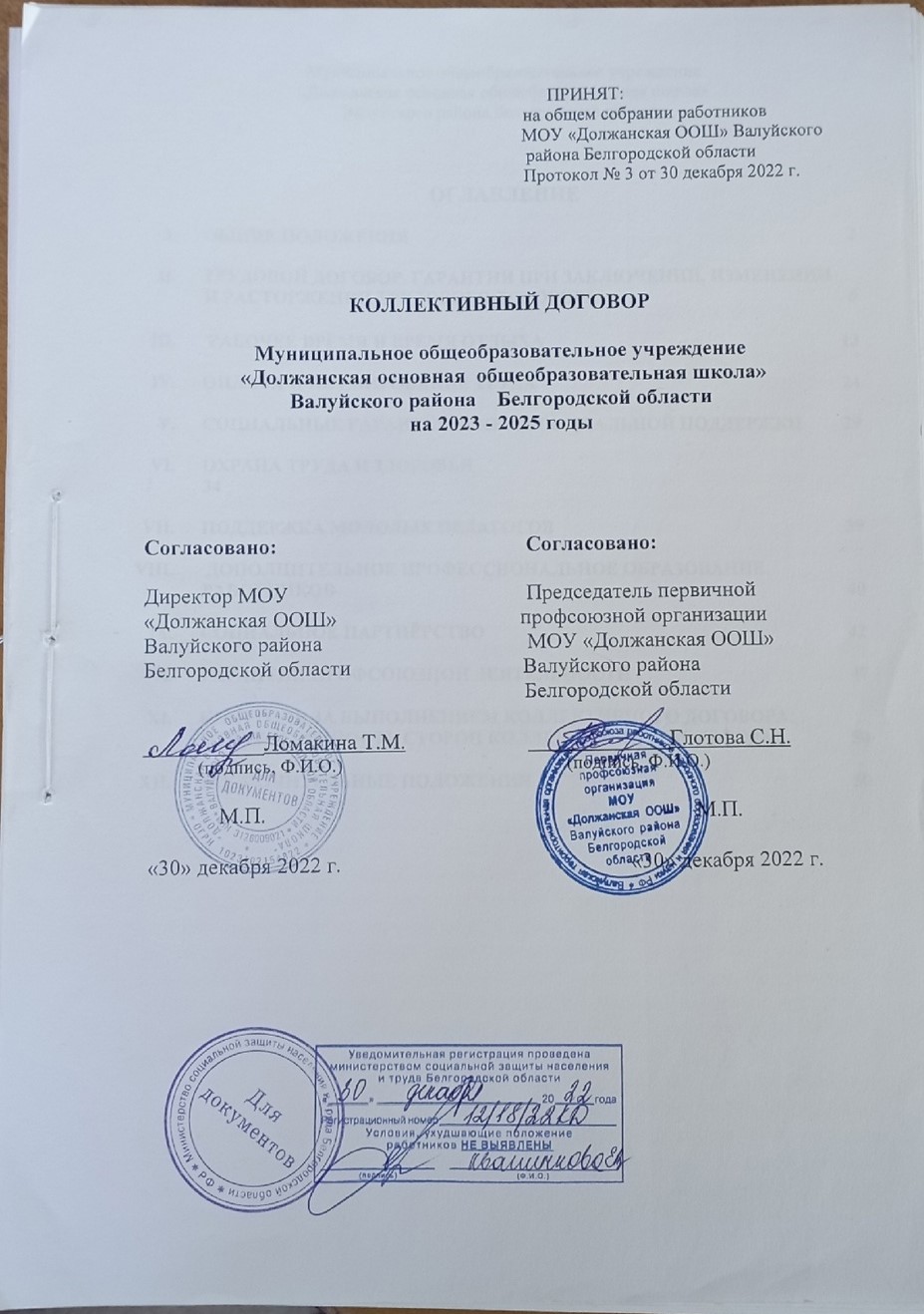 ОГЛАВЛЕНИЕОБЩИЕ ПОЛОЖЕНИЯ									2ТРУДОВОЙ ДОГОВОР. ГАРАНТИИ ПРИ ЗАКЛЮЧЕНИИ, ИЗМЕНЕНИИИ РАСТОРЖЕНИИ ТРУДОВОГО ДОГОВОРА                                                       5 рабочее время и время отдыха					          13Оплата и нормирование труда                                     		          24Социальные гарантии и меры социальной поддержки         29Охрана труда и здоровья				                                              34ПОДДЕРЖКА МОЛОДЫХ ПЕДАГОГОВ					          39 ДОПОЛНИТЕЛЬНОЕ ПРОФЕССИОНАЛЬНОЕ ОБРАЗОВАНИЕРАБОТНИКОВ       								          40СОЦИАЛЬНОЕ ПАРТНЁРСТВО						          42ГАРАНТИИ ПРОФСОЮЗНОЙ ДЕЯТЕЛЬНОСТИ			                      47КОНТРОЛЬ ЗА ВЫПОЛНЕНИЕМ КОЛЛЕКТИВНОГО ДОГОВОРА.ОТВЕТСТВЕННОСТЬ СТОРОН КОЛЛЕКТИВНОГО ДОГОВОРА	          50ЗАКЛЮЧИТЕЛЬНЫЕ ПОЛОЖЕНИЯ					          50I. ОБЩИЕ ПОЛОЖЕНИЯ1.1. Настоящий коллективный договор заключён между работодателем и работниками в лице их представителей и является правовым актом, регулирующим социально-трудовые отношения в МОУ «Должанская ООШ» Валуйского района Белгородской области.1.2. Основой для заключения коллективного договора являются:Конституция Российской Федерации;нормы международного права и международные договоры Российской Федерации (если они не противоречат Конституции Российской Федерации);Трудовой кодекс Российской Федерации (далее – ТК РФ);Федеральный закон от 12 января 1996 г. № 10-ФЗ «О профессиональных союзах, их правах и гарантиях деятельности»;Федеральный закон от 29 декабря 2012 г. № 273-ФЗ «Об образовании в Российской Федерации» (далее – Федеральный закон № 273-ФЗ);законодательные и иные нормативные правовые акты; Отраслевое областное  соглашение между департаментом образования  Белгородской  области и региональной организацией Профсоюза работников народного образования и науки РФ;Территориальное соглашение по регулированию социально-трудовых отношений между управлением образования администрации Валуйского городского округа  и территориальной организацией Общероссийского Профсоюза  образования.       1.3. Сторонами коллективного договора являются: работодатель в лице его представителя – руководителя образовательной организации Ломакиной Татьяны Михайловны (далее – работодатель образовательной организации);работники образовательной организации в лице их представителя – первичной профсоюзной организации (далее – выборный орган первичной профсоюзной организации) Глотовой Светланы Николаевны.Для обеспечения регулирования социально-трудовых отношений, ведения коллективных переговоров, подготовки и заключения коллективного договора, а также для организации контроля за его выполнением образуется комиссия по подготовке, заключению, контролю исполнения коллективного договора – орган социального партнёрства на локальном уровне, созданный на равноправной основе по решению сторон и действующий на основании утвержденного сторонами положения. 1.4. Коллективный договор заключён с целью определения взаимных обязательств работников и работодателя по защите социально-трудовых прав и интересов работников образовательной организации и установлению дополнительных социально-экономических, правовых и профессиональных гарантий, льгот и преимуществ для работников, а также по созданию более благоприятных условий труда по сравнению с трудовым законодательством, иными актами, содержащими нормы трудового права, соглашениями. 1.5. Действие настоящего коллективного договора распространяется на всех работников образовательной организации, в том числе заключивших трудовой договор о работе по совместительству. (ст.43 ТК РФ)1.6. Стороны договорились о том, что изменения и дополнения в коллективный договор в течение срока его действия могут вноситься по совместному решению представителями сторон в порядке, установленном при его заключении (статья 44 ТК РФ). Вносимые изменения и дополнения в текст коллективного договора не могут ухудшать положение работников по сравнению с законодательством Российской Федерации.В случае изменения законодательства Российской Федерации в части, улучшающей положение работников образовательной организации по сравнению с условиями коллективного договора, со дня его изменения применяются нормы законодательства Российской Федерации.1.7. Для достижения поставленных целей:работодатель обязуется оперативно рассматривать и совместно обсуждать предложения с выборным органом первичной профсоюзной организации по вопросам, возникающим в сфере трудовых, социальных и иных непосредственно связанных с ними отношений в образовательной организации, и не позднее через 7 рабочих дней, сообщать выборному органу первичной профсоюзной организации свой мотивированный ответ по каждому вопросу;работодатель принимает на себя обязательство информировать выборный орган первичной профсоюзной организации о решениях органов государственного контроля (надзора), принятых по вопросам в сфере трудовых, социальных и иных непосредственно связанных с ними отношений в образовательной организации, путём предоставления выборному органу первичной профсоюзной организации копий документов о принятии таких решений в течение __7_ дней со дня получения работодателем решения от соответствующего государственного органа;работодатель обеспечивает соблюдение законодательства о защите персональных данных, ознакомление работников и их представителей под роспись с документами, устанавливающими порядок обработки персональных данных, а также их правами и обязанностями в этой области;выборный орган первичной профсоюзной организации представляет и защищает права и интересы членов Профсоюза по вопросам индивидуальных трудовых и иных непосредственно связанных с ними отношений, интересы работников, не являющихся членами Профсоюза, но уполномочивших выборный орган первичной профсоюзной организации представлять их интересы при проведении коллективных переговоров, заключении или изменении коллективного договора, а также при рассмотрении и разрешении коллективных трудовых споров работников с работодателем на условиях, установленных выборным органом первичной профсоюзной организации (статья 30 ТК РФ).1.8. Контроль за ходом выполнения коллективного договора осуществляется сторонами коллективного договора в лице их представителей, а также соответствующими органами по труду (уполномоченным органом).Все спорные вопросы по реализации положений коллективного договора решаются сторонами в форме взаимных консультаций (переговоров) и иных рамках социального партнёрства осуществляемого в формах, предусмотренных статьёй 27 ТК РФ и нормами главы 61 ТК РФ, регулирующими вопросы рассмотрения и разрешения коллективных трудовых споров.1.9. В соответствии с действующим законодательством (статья 54 ТК РФ) работодатель или лицо, его представляющее, несёт ответственность за уклонение от участия в переговорах, нарушение или невыполнение обязательств, принятых коллективным договором, не предоставление информации, необходимой для проведения коллективных переговоров и осуществления контроля за соблюдением коллективного договора, другие противоправные действия (бездействия), направленные на воспрепятствование реализации договоренностей, принятых в рамках социального партнёрства.1.10. Стороны коллективного договора обязуются проводить обсуждение итогов выполнения коллективного договора на общем собрании работников не реже одного раза в год.1.11. Стороны определяют следующие формы управления организацией непосредственно работниками и через выборный орган первичной профсоюзной организации:— учёт мнения выборного органа первичной профсоюзной организации (согласование);— консультации работодателя и представителей работников по вопросам принятия локальных нормативных актов, — получение представителями работников от работодателя информации по вопросам, непосредственно затрагивающим интересы работников, в том числе по их запросам, а также предусмотренным частью второй статьи 53 ТК РФ и настоящим коллективным договором;— обсуждение с работодателем вопросов о работе организации, внесении предложений по ее совершенствованию;— обсуждение с работодателем вопросов планов социально-экономического развития организации;— участие в разработке и принятии коллективного договора; — членство в комиссиях, управляющем Совете организации с целью защиты трудовых прав работников;Работодатель признаёт первичную профсоюзную организацию  МОУ «Должанская ООШ» Валуйского района Белгородской области единственным полномочным представителем всех работников образовательной организации, делегирующую своих представителей для разработки и заключения коллективного договора, для ведения переговоров по решению трудовых, профессиональных и социально- экономических вопросов и предоставлению социальных гарантий, а также при принятии локальных нормативных актов.1.12. Локальные нормативные акты образовательной организации, содержащие нормы трудового права и являющиеся приложениями к коллективному договору, принимаются по согласованию с выборным органом первичной профсоюзной организации и являются их неотъемлемой частью.Изменения и дополнения в локальные акты, являющиеся приложениями к коллективному договору, вносятся в них в порядке, установленном ТК РФ для заключения коллективного договора.Положения коллективного договора учитываются при разработке приказов и других нормативных актов локального характера, а также мероприятий по вопросам установления условий оплаты труда, режима рабочего времени и времени отдыха, охраны труда, развития социальной сферы.При нарушении порядка принятия локальных нормативных актов, содержащих нормы трудового права, работодатель обязуется по письменному требованию выборного органа первичной профсоюзной организации отменить соответствующий локальный нормативный акт с даты его принятия (статья 12 ТК РФ).1.13. В течение срока действия коллективного договора ни одна из сторон не вправе прекратить в одностороннем порядке выполнение принятых на себя обязательств.II. ТРУДОВОЙ ДОГОВОР, ГАРАНТИИ ПРИ ЗАКЛЮЧЕНИИ, изменении И РАСТОРЖЕНИИ ТРУДОВОГО ДОГОВОРа2.1. Содержание трудового договора, порядок его заключения, изменения и расторжения определяются в соответствии с ТК РФ, другими законодательными и нормативными правовыми актами, уставом образовательной организации, правилами внутреннего трудового распорядка  и не могут ухудшать положение работников по сравнению с действующим трудовым законодательством, настоящим коллективным договором.Стороны подтверждают, что заключение гражданско-правовых договоров в образовательной организации, фактически регулирующих трудовые отношения между работником и работодателем, не допускается (часть вторая статьи 15 ТК РФ).Нормы профессиональной этики педагогических работников закрепляются в локальных нормативных актах организации, осуществляющей образовательную деятельность, принимаемых работодателем в порядке, установленном уставом образовательной организации, по согласованию с выборным органом первичной профсоюзной организации.При заключении трудового договора, лицо, поступающее на работу, предъявляет работодателю:-   паспорт;- трудовую книжку и (или) сведения о трудовой деятельности (статья 66.1 ТК), за исключением случаев, если трудовой договор заключается впервые;- документ, подтверждающий регистрацию в системе индивидуального (персонифицированного) учета, в том числе в форме электронного документа;- документы воинского учета - для военнообязанных и лиц, подлежащих призыву на военную службу;- документ об образовании и (или) о квалификации или наличии специальных знаний - при поступлении на работу, требующую специальных знаний или специальной подготовки;- справку о наличии (отсутствии) судимости и (или) факта уголовного преследования либо о прекращении уголовного преследования;           При заключении трудового договора впервые работодателем оформляется трудовая книжка (за исключением случаев, если в соответствии с настоящим Кодексом, иным федеральным законом трудовая книжка на работника не оформляется). В случае, если на лицо, поступающее на работу впервые, не был открыт индивидуальный лицевой счет, работодателем представляются в соответствующий территориальный орган Пенсионного фонда Российской Федерации сведения, необходимые для регистрации указанного лица в системе индивидуального (персонифицированного) учета.Стороны договорились о том, что:2.1.1. Работодатель не вправе требовать от работника выполнения работы, не обусловленной трудовым договором, условия трудового договора не могут ухудшать положение работника по сравнению с действующим трудовым законодательством (статья 60 ТК).  Условия трудового договора, снижающие уровень прав и гарантий работника, установленный трудовым законодательством, нормативными правовыми актами, содержащими нормы трудового права, уставом образовательной организации, соглашениями, коллективным договором, локальными нормативными актами образовательной организации, являются недействительными и не могут применяться.2.1.2. Лица, не имеющие специальной подготовки или стажа работы, установленных квалификационными требованиями и  профессиональными стандартами, но обладающие достаточным практическим опытом и выполняющие качественно и в полном объёме возложенные на них должностные обязанности, по рекомендации аттестационной комиссии образовательной организации, могут быть назначены на соответствующие должности также, как и лица, имеющие специальную подготовку и стаж работы.Трудовой договор с педагогическими работниками,  принятыми на работу до вступления в силу Федерального закона № 273-ФЗ, успешно осуществляющими профессиональную деятельность, имеющими квалификационные категории или признанными аттестационной комиссией образовательной организации соответствующими занимаемой должности, не может быть прекращён на основании части первой статьи 46 Федерального закона № 273-ФЗ.2.1.3. Изменение требований к квалификации педагогического работника по занимаемой должности, в том числе установленных профессиональным стандартом, не может являться основанием для изменения условий трудового договора либо расторжения с ним трудового договора по пункту третьему статьи 81 ТК РФ (несоответствие работника занимаемой должности или выполняемой работе вследствие недостаточной квалификации), если по результатам аттестации, проводимой в установленном законодательством порядке, работник признан соответствующим занимаемой им должности или работнику установлена первая (высшая) квалификационная категория.2.2. Работодатель обязуется:2.2.1. При определении должностных обязанностей работников руководствоваться Единым квалификационным справочником должностей руководителей, специалистов и служащих.2.2.2. При определении квалификации работников руководствоваться профессиональными стандартами в случаях, предусмотренных частью первой статьи 195.3 ТК РФ.2.2.3. При составлении штатного расписания образовательной организации определять наименование их должностей в соответствии с номенклатурой должностей педагогических работников организаций, осуществляющих образовательную деятельность, должностей руководителей образовательных организаций.2.2.4. Своевременно и в полном объёме осуществлять перечисление за работников страховых взносов, установленных в системе обязательного социального страхования работников в Федеральную налоговую службу и в Фонд социального страхования на:- обязательное медицинское страхование;- выплату страховой части пенсии;- обязательное социальное страхование на случай временной нетрудоспособности и в связи с материнством;- обязательное социальное страхование от несчастных случаев на производстве и профессиональных заболеваний.2.2.5. Предусматривать в трудовом договоре, что объём учебной нагрузки педагогического работника может быть изменён только по соглашению сторон трудового договора, за исключением случаев, предусмотренных законодательством Российской Федерации. Объём учебной (преподавательской, педагогической) работы (далее – учебной нагрузки) педагогическим работникам устанавливается работодателем исходя из количества часов по учебному плану, программам, обеспеченности кадрами, других конкретных условий в данной организации по согласованию с выборным органом первичной профсоюзной организации в порядке, определённом положениями федерального нормативного правового акта и утверждается локальным нормативным актом образовательной организации.Учитывать, что объём учебной нагрузки является обязательным условием для внесения в трудовой договор или дополнительное соглашение к нему.2.2.6. Учитывать положение, связанное с тем, что законодательством субъекта Российской Федерации может устанавливаться квота для приема на работу инвалидов: при численности работников не менее чем 35 человек и не более чем 100 человек - в размере не выше 3 процентов среднесписочной численности работников.2.2.7. Заключать трудовой договор для выполнения трудовой функции, которая носит постоянный характер, на неопределённый срок. Срочный трудовой договор заключать только в случаях, предусмотренных статьёй 59 ТК РФ с указанием обстоятельств, послуживших основанием для заключения срочного трудового договора. Не устанавливать испытание при приёме на работу педагогических работников, имеющих первую или высшую квалификационную категорию либо успешно прошедших ранее, но не более трёх лет назад аттестацию в целях подтверждения соответствия занимаемой должности.2.2.8. При приеме на работу (до подписания трудового договора) знакомить работника под роспись с правилами внутреннего трудового распорядка, иными локальными нормативными актами, действующими в образовательной организации и непосредственно связанными с трудовой деятельностью работника, коллективным договором.Заключать трудовой договор с работником в письменной форме в двух экземплярах, каждый из которых подписывается работодателем и работником и в одном экземпляре под роспись передавать работнику в день заключения.2.2.9. Оформлять изменения условий трудового договора путём заключения дополнительных соглашений к трудовому договору, являющихся неотъемлемой частью заключённого между работником и работодателем трудового договора.Обеспечивать своевременное уведомление работников в письменной форме о предстоящих изменениях определённых условий трудового договора (в том числе об изменениях размера оклада (должностного оклада), ставки заработной платы, размеров иных выплат, устанавливаемых работникам, объёма учебной нагрузки и др.) не позднее чем за два месяца до их введения, а также своевременное заключение дополнительных соглашений об изменении условий трудового договора.2.2.10. Производить изменение определённых сторонами условий трудового договора, в том числе перевод на другую работу, только по письменному соглашению сторон трудового договора, за исключением случаев, предусмотренных частями второй и третьей статьи 72.2 и статьёй 74 ТК РФ.2.2.11. Руководствоваться в целях ограничения составления и заполнения педагогическими работниками избыточной документации при заключении трудовых договоров с учителями, воспитателями и педагогами дополнительного образования и дополнительных соглашений к трудовым договорам с педагогическими работниками рекомендациями и разъяснениями Минобрнауки России и Профсоюза.1) при определении в соответствии с квалификационными характеристиками трудовых договорах конкретных должностных обязанностей педагогических работников, связанных с составлением и заполнением ими характеристиками;2) при возложении на педагогических работников дополнительных обязанностей по составлению и заполнению документации, не предусмотренной квалификационной характеристикой, только с письменного согласия работника и за дополнительную оплату; 3) при включении в должностные обязанности педагогических работников только следующих обязанностей, связанных с:- для учителей:а) участием в разработке рабочих программ предметов, курсов, дисциплин (модулей);б) ведением журнала и дневников обучающихся в электронной форме;- для педагогических работников, осуществляющих классное руководство:а) ведение классного журнала (в электронной либо бумажной форме – без дублирования);б) составление плана работы классного руководителя, требования к оформлению которого устанавливаются локальным нормативным актом образовательной организации по согласованию с выборным органом первичной профсоюзной организации;4) при принятии по согласованию с выборным органом первичной профсоюзной организации локальных нормативных актов, связанных с участием в разработке образовательной и (или) рабочей программе, с порядком ведения классных журналов и дневников обучающихся, с классным руководством и с иными видами работ, требующих составление и заполнение педагогическими работниками документации.2.2.12. При проведении мероприятий по сокращению численности или штата работников организации работодатель обязан предложить работнику другую имеющуюся работу (вакантную должность) в соответствии с частью третьей статьи 81 Трудового Кодекса.О предстоящем увольнении в связи с ликвидацией организации, сокращением численности или штата работников организации работники предупреждаются работодателем персонально и под роспись не менее чем за два месяца до увольнения.Сообщать выборному органу первичной профсоюзной организации в письменной форме не позднее, чем за два месяца до начала проведения соответствующих мероприятий, о сокращении численности или штата работников и о возможном расторжении трудовых договоров с работниками в соответствии с пунктом вторым части первой статьи 81 ТК РФ, а при массовых увольнениях работников – не позднее, чем за три месяца.Уведомление должно содержать проект нового штатного расписания, информацию об основаниях изменения штатного расписания или учебной нагрузки, проекты приказов о сокращении численности или штата, список сокращаемых должностей и предложения о высвобождаемых работниках, перечень вакансий, предполагаемые варианты трудоустройства.В случае сокращения численности или штата работников, массового высвобождения работников уведомление должно также содержать социально-экономическое обоснование.Массовым является увольнение 10% от общего числа работников в течение 90 дней.Увольнение педагогических работников в связи с сокращением численности или штата работников допускается только по окончании учебного года, за исключением случаев уменьшения количества часов по учебным планам и программам, сокращения количества классов обучающихся.2.2.13. Обеспечить преимущественное право на оставление на работе при сокращении штатов в соответствии со ст. 179 ТК РФ работникам с более высокой производительностью труда и квалификацией, семейным работникам при наличии двух и более иждивенцев, лицам, в семье которых нет больше других работников, работникам, получившим в период работы у данного работодателя трудовые увечья.Кроме перечисленных в статье 179 ТК РФ при равной производительности и квалификации преимущественное право на оставление на работе имеют работники:	- предпенсионного возраста (за 2 года до пенсии);	- проработавшие в организации свыше 10 лет;	- одинокие матери, воспитывающие ребенка в возрасте до 16 лет;	- одинокие отцы, воспитывающие ребенка в возрасте до 16 лет;	- родители, имеющие ребенка – инвалида в возрасте до 18 лет;	-награжденные государственными и (или) ведомственными наградами в связи с педагогической деятельностью;	- педагогические работники, приступившие к трудовой деятельности непосредственно после окончания образовательного учреждения высшего или профессионального образования и имеющие трудовой стаж менее одного года.2.2.14. Обеспечивать работнику с даты уведомления о предстоящем сокращении численности (штата работников, ликвидации организации) время для поиска работы (5 часов в неделю с указанием конкретного периода рабочего дня) с сохранением среднего заработка.2.2.15. Осуществлять учёт мнения выборного органа первичной профсоюзной организации при расторжении трудового договора по инициативе работодателя в соответствии с пунктами вторым, третьим и пятым части первой статьи 81 ТК РФ с работником – членом Профсоюза.2.2.16. Осуществлять выплаты, предусмотренные статьёй 178 ТК РФ, увольняемым работникам при расторжении трудового договора в связи с ликвидацией организации.2.2.17. Устанавливать при направлении работников в служебные командировки норма суточных за каждые сутки нахождения в командировке в следующих размерах:__  100  рублей – по _Белгородской области______   300    рублей – за пределы  Белгородской области__500 рублей – при командировании в города федерального значения Москву и Санкт-Петербург.2.2.18. Рассматривать все вопросы, связанные с изменением структуры образовательной организации, её реорганизацией и (или)  ликвидацией с участием выборного органа первичной профсоюзной организации.Обеспечивать проведение консультаций с выборным органом первичной профсоюзной организации по проблемам занятости высвобождаемых работников, возможности предоставления им социальных гарантий в зависимости от стажа работы в данной образовательной организации и источников финансирования.Обеспечивать обязательное участие выборного органа первичной профсоюзной организации в рассмотрении вопросов по проведению организационно-штатных мероприятий, включая определение (изменение) штатного расписания образовательной организации.2.2.19. Принимать меры по переводу работника с его письменного согласия на другую имеющуюся у работодателя работу (как вакантную должность или работу, соответствующую квалификации работника, так и вакантную нижестоящую должность или нижеоплачиваемую работу), которую работник может выполнять с учётом его состояния здоровья, в случае признания его по результатам аттестации несоответствующим занимаемой должности вследствие недостаточной квалификации, руководствуясь тем, что данное увольнение является правом, а не обязанностью работодателя. Предлагать вакансии в других местностях работодатель обязан, если это предусмотрено коллективным договором, соглашениями, трудовым договором.Не допускать расторжения трудового договора с работником в случае признания его несоответствия занимаемой должности или выполняемой работе вследствие недостаточной квалификации, подтвержденной результатами аттестации без реализации права работника на подготовку и дополнительное профессиональное образование, а также на прохождение независимой оценки в течении трех лет подряд (статья 197 ТК РФ).Не допускать увольнения работника в период его временной нетрудоспособности или пребывания в отпуске, а также лиц, указанных в части четвёртой статьи 261 ТК РФ.2.2.20. Способствовать реализации прав педагогических работников на обращение в комиссию по урегулированию споров между участниками образовательных отношений, в том числе в целях защиты профессиональной чести и достоинства, справедливого и объективного расследования нарушения норм профессиональной этики педагогических работников, предусмотренных пунктами 12 и 13 части 3 статьи 47 Федерального закона № 273-ФЗ с участием комиссии по урегулированию споров между участниками образовательных отношений.2.2.21. За нарушение норм трудового распорядка, профессионального поведения педагоги и другие работники образовательного учреждения, связанные с процессом обучения, несут дисциплинарную, административную и уголовную ответственность. За совершение дисциплинарного проступка, т.е. неисполнение или ненадлежащее исполнение трудовых обязанностей по вине педагогического работника, на него могут быть возложены дисциплинарные взыскания.Дисциплинарное взыскание, за исключением дисциплинарного взыскания за несоблюдение ограничений и запретов, невыполнение обязанностей, установленных законодательством Российской Федерации о противодействии коррупции, не может быть применено позднее шести месяцев со дня совершения проступка, а по результатам ревизии, проверки финансово-хозяйственной деятельности или аудиторской проверки – позднее двух лет со дня его совершения. Дисциплинарное взыскание за несоблюдение ограничений и запретов, неисполнение обязанностей, установленных законодательством Российской Федерации о противодействии коррупции. Не может быть применено позднее трех лет со дня совершения проступка. В указанные сроки не включается время производства по уголовному делу (часть 4 ст. 193 ТК РФ).Если в течение года со дня применения дисциплинарного взыскания работник не будет подвергнут новому дисциплинарному взысканию, то он считается не имеющим дисциплинарного взыскания. Работодатель до истечения года со дня применения дисциплинарного взыскания имеет право снять его с работника по собственной инициативе, просьбе самого работника, ходатайству его непосредственного руководителя или представителя органа первичной профсоюзной организации (ст. 194 ТК РФ).2.2.22. В случае прекращения трудового договора на основании пункта седьмого части первой статьи 77 ТК РФ (отказ от продолжения работы в связи с изменением определённых сторонами условий трудового договора) работнику выплачивается выходное пособие в размере не менее среднего месячного заработка2.2.23. Работодателю предусмотрено право ввести электронный документооборот в сфере трудовых отношений. Переход на взаимодействие с работодателем посредством электронного документооборота возможен с письменного согласия работника. Отсутствие согласия признается отказом. При этом за работником сохранено право дать указанное согласие в последующем.	Электронный документооборот возможен посредством единой цифровой платформы "Работа в России", включая взаимодействие через Единый портал госуслуг, информсистему работодателя.	Расходы на получение работником электронной подписи и ее использование будет нести работодатель. 2.3. Выборный орган первичной профсоюзной организации обязуется:2.3.1. Осуществлять контроль соблюдения работодателем трудового законодательства и иных нормативных правовых актов, содержащих нормы трудового права, при заключении, изменении и расторжении трудовых договоров с работниками, в том числе по вопросам регулирования трудовых отношений, рабочего времени и времени отдыха, оплаты труда, гарантий и компенсаций, льгот и преимуществ, а также по другим социально-трудовым вопросам и имеет право требовать устранения выявленных нарушений.2.3.2. Обеспечивать обязательное участие представителя выборного органа первичной профсоюзной организации в аттестационной комиссии при проведении аттестации работников с целью подтверждения соответствия работников занимаемым ими должностям,  включая в состав аттестационной комиссии представителя выборного органа первичной профсоюзной организации в целях защиты прав педагогических работников как это обусловлено требованиями части третьей статьи 82 ТК РФ.2.3.3. Осуществлять контроль за выполнением коллективного договора, локальных нормативных актов, если они являются приложениями к коллективному договору, как их неотъемлемой частью.2.3.4. Осуществлять контроль за порядком хранения и использования трудовых книжек (в том числе сведений о трудовой деятельности в электронном виде) работников, предусмотренным трудовым законодательством, за своевременностью внесения в них записей, в том числе при установлении квалификационных категорий по результатам аттестации работников; за внесением в индивидуальный персонифицированный учёт сведений (в электронном виде) о работниках льготных профессий, а также сведений о наградах.2.3.5. Представлять и защищать интересы работников по рассмотрению индивидуальных трудовых споров в комиссии по трудовым спорам (статья 385 ТК РФ) и в суде (статья 391 ТК РФ), а также представлять интересы работников в коллективных трудовых спорах по вопросам, предусмотренным статьёй 398 ТК РФ.III. рабочее время и время отдыха3. Стороны пришли к соглашению о том, что:В соответствии с частью третьей статьи 333 ТК РФ в зависимости от должности или специальности педагогических работников с учётом особенностей их труда продолжительность рабочего времени (нормы часов педагогической работы за ставку заработной платы), порядок определения учебной нагрузки, оговариваемой в трудовом договоре, и основания ее изменения, случаи установления верхнего предела учебной нагрузки определяются федеральным органом исполнительной власти, осуществляющим функции по выработке и реализации государственной политики и нормативно-правовому регулированию в сфере общего образования, в отношении иных педагогических работников.3.1.1. В соответствии с требованиями трудового законодательства и иных нормативных правовых актов, содержащих нормы трудового права, а также соглашений режим рабочего времени и времени отдыха работников образовательной организации определяется настоящим коллективным договором, правилами внутреннего трудового распорядка, иными локальными нормативными актами, трудовыми договорами, расписанием занятий, годовым календарным учебным графиком, графиками работы (графиками сменности), согласованными с выборным органом первичной профсоюзной организации с учётом особенностей, установленных в зависимости от сферы ведения федеральным органом исполнительной власти, осуществляющим функции по выработке и реализации государственной политики и нормативно-правовому регулированию в сфере общего образования.3.1.2. Фактический объём учебной (преподавательской) работы (далее – учебная нагрузка) на новый учебный год учителей и других работников, ведущих преподавательскую работу помимо основной работы (далее – учитель), устанавливается работодателем по согласованию с выборным органом первичной профсоюзной организации. Эта работа завершается до окончания учебного года и ухода работников в отпуск, с тем, чтобы учитель знал, с какой учебной нагрузкой он будет работать в новом учебном году, а также для обеспечения предупреждения учителя в письменном виде не менее чем за два месяца о возможных ее изменениях.При установлении учителям, для которых данная организация является местом основной работы, фактического объёма учебной нагрузки на новый учебный год за ними сохраняется её объём и преемственность преподавания предметов в классах. Изменение (увеличение или снижение) объёма учебной нагрузки учителей при установлении ее на новый учебный год по сравнению с учебной нагрузкой в текущем учебном году, оговорённой в трудовом договоре, допускается только по соглашению сторон трудового договора, заключаемого в письменной форме, за исключением случаев, предусмотренных пунктом 1.6 приложения 2 к приказу № 1601.Уменьшение или увеличение учебной нагрузки учителей в течение учебного года по сравнению с учебной нагрузкой, оговоренной в трудовом договоре работника возможны только в случаях, установленных пунктами 1.5, 1.7, 5.2 приложения 2 к приказу № 1601, в том числе:а) по взаимному согласию сторон;б) по инициативе работодателя в случаях:— уменьшения количества часов по учебным планам и программам, сокращения количества классов (групп);— восстановления на работе учителя, ранее выполнявшего эту учебную нагрузку;— возвращения на работу женщины, прервавшей отпуск по уходу за ребёнком до достижения им возраста трех лет, или после окончания этого отпуска.Объём учебной нагрузки, установленный учителям в начале учебного года, не может быть уменьшен по инициативе работодателя в текущем учебном году, а также при установлении ее на следующий учебный год, за исключением случаев, связанных с изменением организационных или технологических условий труда (уменьшение количества часов по учебным планам, учебным графикам, сокращением количества обучающихся, занимающихся, групп, сокращением количества классов (классов-комплектов), когда определённое сторонами условие трудового договора об объёме выполняемой учебной нагрузки не может быть сохранено при продолжении работником работы без изменения его трудовой функции (работы по определённой специальности, квалификации или должности).Высвобождающаяся в связи с увольнением учителей, педагогических работников учебная нагрузка должна предлагаться, прежде всего, тем учителям, учебная нагрузка которых по преподаваемому учебному предмету (предметам) установлена в объёме менее нормы часов за ставку заработной платы.В зависимости от количества часов, предусмотренных учебным планом, учебная нагрузка учителей может быть разной по учебным полугодиям.Учебная нагрузка учителям, находящимся в отпуске по уходу за ребёнком до исполнения им возраста трех лет, устанавливается на общих основаниях и передается для выполнения другим учителям на период нахождения указанных работников в соответствующих отпусках (пункт 5.1. приложения 2 к приказу № 1601).3.1.3. Руководитель, заместитель руководителя и другие работники образовательной организации помимо работы, определённой трудовым договором, вправе на условиях дополнительного соглашения к трудовому договору по основной работе на условиях, определённых пунктами 5.3, 5.4  приложения 2 к приказу № 1601, осуществлять в образовательной организации без занятия штатной должности преподавательскую работу в классах, группах, кружках, секциях, которая не считается совместительством. Предоставление преподавательской работы указанным лицам, а также педагогическим, руководящим и иным работникам других учреждений (включая работников органов, осуществляющих управление в сфере образования, и организаций дополнительного профессионального образования) осуществляется при условии, если учителя и преподаватели, для которых данная образовательная организация является местом основной работы, обеспечены преподавательской работой в объёме не менее чем на ставку заработной платы, при необходимом учёте мотивированного мнения выборного органа первичной профсоюзной организации.Условия выполнения и объём учебной нагрузки заместителя руководителя определяет руководитель с учётом мотивированного мнения выборного органа первичной профсоюзной организации (по согласованию), а руководителю общеобразовательной организации - учредитель. Объём учебной нагрузки указанных работников является обязательным условием трудового договора или дополнительного соглашения к нему.3.1.4. Для руководителя, заместителей руководителя, работников из числа административно - хозяйственного, учебно-вспомогательного и обслуживающего персонала образовательной организации устанавливается нормальная продолжительность рабочего времени, которая не может превышать 40 часов в неделю.3.1.5.  Для работников и руководителя организации, расположенной в сельской местности, из числа женщин в соответствии со статьёй 263.1. ТК РФ устанавливается сокращенная продолжительность рабочего времени не более 36 часов, если меньшая продолжительность не предусмотрена иными законодательными актами. При этом заработная плата выплачивается в том же размере, что и при полной рабочей неделе.3.1.6. Для педагогических работников образовательной организации устанавливается сокращенная продолжительность рабочего времени – не более 36 часов в неделю.3.1.7. Регулирование продолжительности рабочего времени педагогических работников осуществляется в зависимости от должности и (или) специальности педагогических работников и с учётом особенностей их труда, предусмотренных приказами № 1601 и № 536. 3.1.8. В дни работы к дежурству по образовательной организации педагогические работники привлекаются не ранее чем за 20 минут до начала учебных занятий и не позднее 20 минут после окончания последнего учебного занятия с учётом особенностей, предусмотренных пунктом 2.3 приложения к приказу № 536.3.1.9. Привлечение педагогических работников в каникулярный период, не совпадающий с их ежегодным оплачиваемым отпуском, к работе в оздоровительные лагеря и другие оздоровительные образовательные организации, находящиеся в той же местности, а также в качестве руководителей длительных (без возвращения в тот же день) походов, экспедиций, экскурсий, путешествий в другую местность может иметь место только с согласия работников. Режим рабочего времени указанных работников устанавливается с учётом выполняемой работы. Привлечение педагогических работников в каникулярный период, не совпадающий с их ежегодным оплачиваемым отпуском, к работе в оздоровительные лагеря и другие оздоровительные образовательные организации, находящиеся в другой местности допускается только в период отпуска.За педагогическими работниками, привлекаемыми в каникулярный период, не совпадающий с их ежегодным оплачиваемым отпуском, к работе в оздоровительные лагеря и другие оздоровительные образовательные организации с дневным пребыванием детей, в пределах установленного им до начала каникул объёма учебной нагрузки сохраняется заработная плата, предусмотренная при тарификации.3.1.10. Режим рабочего времени и времени отдыха педагогических работников и иных работников организации устанавливается трудовыми договорами, разработанными в соответствии с квалификационными характеристиками по занимаемым должностям, правилами внутреннего трудового распорядка в соответствии с трудовым законодательством, иными нормативными правовыми актами, содержащими нормы трудового права, коллективным договором.Режим рабочего времени работников в течение недели пятидневная с (соответственно с  двумя) выходными днями в неделю, а также распределение объёма учебной нагрузки учителей в течение дня (недели), устанавливается правилами внутреннего трудового распорядка (Приложение 1), расписанием учебных занятий.Общим выходным днем является воскресенье.3.1.11. Составление расписания учебных занятий осуществляется с учётом рационального использования рабочего времени учителя, не допускающего перерывов между занятиями более двух часов подряд, не связанных с их отдыхом и приёмом пищи, за исключением перерывов более двух часов подряд, предоставляемых по письменному заявлению самих работников.При составлении расписаний занятий организация обязана исключить нерациональные затраты времени учителей с тем, чтобы не нарушалась их непрерывная последовательность и не образовывались длительные перерывы между каждым занятием («окна»), которые для них рабочим временем не являются в отличие от коротких перерывов (перемен), установленных между учебными занятиями (уроками) для обучающихся.3.1.12. При составлении расписаний учебных занятий при наличии возможности учителям и иным педагогическим работникам, поименованным в разделе II Особенностей режима рабочего времени и времени отдыха педагогических и иных работников организаций, осуществляющих образовательную деятельность, утверждённых приказом № 536,предусматривается один свободный день в неделю для дополнительного профессионального образования, самообразования, подготовки к занятиям.В дни недели (периоды времени, в течение которых функционирует организация), свободные для работников, ведущих преподавательскую работу, от проведения занятий по расписанию и выполнения непосредственно в организации иных должностных обязанностей, предусмотренных квалификационными характеристиками по занимаемой должности, а также от выполнения дополнительных видов работ за дополнительную оплату, обязательное присутствие в организации не требуется.3.1.13. В каникулярный период, не совпадающий с ежегодными оплачиваемыми отпусками, а также в периоды отмены учебных занятий учителя осуществляют педагогическую, методическую, организационную работу, связанную с реализацией образовательной программы, в пределах нормируемой части их рабочего времени (установленного объёма учебной нагрузки), определённой им до начала каникул, с сохранением заработной платы. График работы в период каникул утверждается приказом работодателем по согласованию с выборным органом первичной профсоюзной организации.Режим рабочего времени учителей, осуществляющих обучение детей на дому в соответствии с медицинским заключением, в каникулярное время определяется с учётом количества часов соответствующего обучения, установленного до начала каникул.Каникулярное время, не совпадающее с отпуском педагогических работников, используется также для их дополнительного профессионального образования в установленном трудовым законодательством порядке.В каникулярный период, а также в период отмены учебных занятий учебно-вспомогательный и обслуживающий персонал образовательной организации может привлекаться к выполнению хозяйственных работ, не требующих специальных знаний, в пределах установленной им продолжительности рабочего времени.Режим рабочего времени педагогических работников, принятых на работу в период летнего каникулярного времени обучающихся, определяется в пределах продолжительности рабочего времени или нормы часов педагогической работы в неделю, установленной за ставку заработной платы.3.1.14. Привлечение работодателем работников к сверхурочной работе допускается только с письменного согласия работника и компенсируется в соответствии с трудовым законодательством.Работодатель может привлекать работников к сверхурочным работам в соответствии со статьёй 99 ТК РФ только с предварительного согласия выборного органа первичной профсоюзной организации.К сверхурочной работе не допускаются беременные женщины, работников в возрасте до восемнадцати лет, другие категории работников в соответствии с ТК РФ и иными федеральными законами.Привлечение к сверхурочной работе инвалидов, женщин, имеющих детей в возрасте до трех лет, матерей и отцов, воспитывающих без супруга (супруги) детей в возрасте до четырнадцати лет, опекунов детей указанного возраста, родителя, имеющего ребенка в возрасте до четырнадцати лет, в случае если другой родитель работает вахтовым методом, а также работников, имеющих трех и более детей в возрасте до восемнадцати лет, в период до достижения младшим из детей возраста четырнадцати лет,  допускается только с их письменного согласия и при условии, если это не запрещено им по состоянию здоровья в соответствии с медицинским заключением, выданным в порядке, установленном федеральными законами и иными нормативными правовыми актами Российской Федерации. При этом указанные работники должны быть под роспись ознакомлены со своим правом отказаться от сверхурочной работы. Продолжительность сверхурочной работы не должна превышать для каждого работника 4 часов в течение двух дней подряд и 120 часов в год. Работодатель обязан обеспечить точный учет продолжительности сверхурочной работы каждого работника.3.1.15. Работодатель обязан согласовывать с выборным органом первичной профсоюзной организации перечень должностей работников с ненормированным рабочим днем.3.1.16. Работа в выходные и праздничные дни запрещается. В перечень лиц, которых допускается привлекать к ночной, сверхурочной работе, работе в выходные и нерабочие праздничные дни и направлять в служебные командировки только с их письменного согласия, с учётом мнения выборного органа первичной профсоюзной организации и если это не запрещено им по состоянию здоровья, включены:	- родители, имеющие 3 и более детей в возрасте до 18 лет, в период до достижения младшим из детей возраста 14 лет;	- родитель, имеющий ребенка в возрасте до 14 лет, если он воспитывает его без другого родителя либо другой родитель работает вахтовым методом, а также опекуны детей указанного возраста.	Кроме того, только с письменного согласия и при условии, что это не запрещено им по состоянию здоровья, разрешено направлять в служебные командировки инвалидов.	Все перечисленные работники должны быть под роспись ознакомлены со своим правом отказаться от ночной/сверхурочной работы, работы в выходные и нерабочие праздничные дни или направления в командировку.Работодатель обеспечивает оплату за работу в выходной и нерабочий праздничный день, конкретные размеры которой устанавливаются положением об оплате труда работников.3.1.17. В течение рабочего дня (смены) работнику предоставляется перерыв для отдыха и питания, время и продолжительность которого определяется правилами внутреннего трудового распорядка образовательной организации.Для учителей, выполняющих свои обязанности непрерывно в течение рабочего дня, перерыв для приёма пищи может не устанавливаться, а возможность приема пищи обеспечивается одновременно вместе с обучающимися (отдельно в специально отведённом для этой цели помещении).3.1.18. Педагогическим работникам предоставляется ежегодный основной удлинённый оплачиваемый отпуск, продолжительностью__56____ календарных дней с сохранением места работы (должности) и среднего заработка. Остальным работникам предоставляется ежегодный основной оплачиваемый отпуск продолжительностью не менее _28____ календарных дней с сохранением места работы (должности) и среднего заработка.Отпуск за первый год работы предоставляется работникам по истечении шести месяцев непрерывной работы в образовательной организации, за второй и последующий годы работы – в любое время рабочего года в соответствии с очередностью предоставления отпусков. По соглашению сторон оплачиваемый отпуск может быть предоставлен работникам и до истечения шести месяцев, а также в других случаях, определённых статьёй 122 ТК РФ.При предоставлении ежегодного отпуска педагогическим работникам за первый год работы в каникулярный период, в том числе до истечения шести месяцев работы, его продолжительность должна соответствовать установленной для них продолжительности и оплачиваться в полном размере.Предусматриваются гарантии женщинам в связи с беременностью и родами при установлении очередности предоставления ежегодных оплачиваемых отпусков.Предоставление работникам по инициативе работодателя отпуска без сохранения заработной платы не допускается. Очередность предоставления оплачиваемых отпусков определяется ежегодно в соответствии с графиком отпусков, утверждаемым работодателем по согласованию с выборным органом первичной профсоюзной организации не позднее, чем за две недели до наступления календарного года.Работникам, имеющим трех и более детей в возрасте до 18 лет, до достижения младшим из детей 14 лет предоставляется право на произвольный выбор времени отпуска (статья 262.2 ТК  РФ). 	Согласно ст.262.1. ТК РФ одному из родителей (опекуну, попечителю, приёмному родителю), воспитывающему ребёнка - инвалида в возрасте до 18 лет, ежегодный оплачиваемый отпуск предоставляется по его желанию в удобное для него время.О времени начала отпуска работник должен быть письменно извещен не позднее, чем за две недели до его начала.Продление, перенесение, разделение и отзыв из оплачиваемого отпуска производится с согласия работника в случаях, предусмотренных статьями 124, 125 ТК РФ.Изменение графика отпусков работодателем может осуществляться с письменного согласия работника и по согласованию с выборным органом первичной профсоюзной организации.3.1.19. Ежегодный дополнительный оплачиваемый отпуск предоставляется работникам, условия труда на рабочих местах, которых по результатам специальной оценки условий труда отнесены к вредным условиям труда 2, 3 или 4 степени либо опасным условиям труда. Минимальная продолжительность ежегодного дополнительного оплачиваемого отпуска работникам, указанным в части первой ст.117 составляет 7 календарных дней. По результатам специальной оценки условий труда к такой категории относится водитель автомобиля образовательной организации. Ему обеспечивается право на дополнительный отпуск  7 календарных дней  и сокращенный рабочий день. Одному из родителей (опекуну, попечителю) для ухода за детьми- инвалидами по его письменному заявлению предоставляются 4 дополнительных оплачиваемых выходных дней в месяц, которые используются  одним из указанных лиц, либо разделены ими между собой по их усмотрению. Оплата каждого дополнительного выходного дня производится в размере и порядке, установленном федеральным законодательством.3.1.20. При исчислении общей продолжительности ежегодного оплачиваемого отпуска дополнительные оплачиваемые отпуска суммируются с ежегодным основным оплачиваемым отпуском.3.1.21. На основании листка нетрудоспособности ежегодный оплачиваемый отпуск продлевается в случае временной нетрудоспособности работника, наступившей во время отпуска.Ежегодный оплачиваемый отпуск по соглашению между работником и работодателем переносится на другой срок при несвоевременной оплате времени отпуска либо при предупреждении работника о начале отпуска позднее, чем за две недели.3.1.22. При увольнении работнику выплачивается денежная компенсация за неиспользованный отпуск пропорционально отработанному времени. Работнику, проработавшему 11 месяцев, выплачивается компенсация за полный рабочий год. При этом педагогическим работникам, проработавшим 10 месяцев, выплачивается денежная компенсация за неиспользованный отпуск за полную продолжительность ежегодного основного удлиненного оплачиваемого и ежегодного дополнительного оплачиваемого отпуска – _56__ календарных дней.Денежная компенсация за неиспользованный отпуск при увольнении работника исчисляется исходя из количества неиспользованных дней отпуска с учётом рабочего года работника.При исчислении стажа работы при выплате денежной компенсации за неиспользованный отпуск при увольнении необходимо учесть, что:- все дни отпусков, предоставляемых по просьбе работника без сохранения заработной платы, если их общая продолжительность превышает 14 календарных дней в течение рабочего года, должны исключаться из подсчёта стажа, дающего право на выплату компенсации за неиспользованный отпуск при увольнении;- излишки, составляющие менее половины месяца, исключаются из подсчёта, а излишки, составляющие не менее половины месяца, округляются до полного месяца.3.1.23. Дополнительный оплачиваемый отпуск предоставляется работнику по его письменному заявлению в следующих случаях:- для сопровождения 1 сентября детей обучающихся по образовательным программам начального общего образования– _1__ календарных дней;- рождения ребёнка – __3_ календарных дней;- бракосочетания детей работников – _3__ календарных дней;- бракосочетания работника – _3__ календарных дней;- похорон близких родственников – _3__ календарных дней;- не освобождённой работы в выборном органе первичной профсоюзной организации: председателю – _3__ календарных дней;- за ремонт классных комнат - 3 календарных дня;- за организацию питания детей - 3 календарных дня.3.1.24. Исчисление среднего заработка для оплаты ежегодного отпуска производится в соответствии со статьёй 139 ТК РФ.3.1.25. По семейным обстоятельствам и другим уважительным причинам работнику по его письменному заявлению предоставляется отпуск без сохранения заработной платы, продолжительность которого определяется по соглашению между работником и работодателем.3.1.26. Отпуск без сохранения заработной платы предоставляется работнику на основании его письменного заявления в указанный им срок в следующих случаях:-работникам, ухаживающих за членами семьи или иными   родственниками, являющимися инвалидами I группы, в удобное для них время - 14 календарных дней.- родителям, воспитывающим двух или более детей в возрасте до 14 лет – 14 календарных дней;- в связи с переездом на новое место жительства – _3__ календарных дня;- для проводов детей на военную службу – _2__ календарных дня;- тяжелого заболевания близкого родственника – _3__ календарных дня;- работающим пенсионерам по старости (по возрасту) – до     14 календарных дней в году;- родителям и женам (мужьям) военнослужащих, а также сотрудников правоохранительных органов, погибших или умерших вследствие ранения, контузии или увечья, полученных при исполнении обязанностей военной службы, либо вследствие заболевания, связанного с прохождением военной службы – до 14 календарных дней в году;- работающим инвалидам – до 60 календарных дней в году.- работнику, имеющему двух или более детей в возрасте до четырнадцати лет, работнику, имеющему ребенка-инвалида в возрасте до восемнадцати лет, одинокой матери, воспитывающей ребенка в возрасте до четырнадцати лет, отцу, воспитывающему ребенка в возрасте до четырнадцати лет без матери, работнику, осуществляющему уход за членом семьи или иным родственником, являющимися инвалидами I группы по письменному заявлению работника устанавливаются ежегодные дополнительные отпуска без сохранения заработной платы в удобное для них время продолжительностью до 14 календарных дней. Указанный отпуск по письменному заявлению работника может быть присоединен к ежегодному оплачиваемому отпуску или использован отдельно полностью либо по частям. Перенесение этого отпуска на следующий рабочий год не допускается (статья 263 ТК).3.1.27. Педагогическим работникам не реже чем через каждые десять лет непрерывной педагогической работы предоставляется длительный отпуск сроком до одного года.Конкретная продолжительность длительного отпуска, очередность его предоставления, разделение его на части, продление на основании листка нетрудоспособности в период нахождения в длительном отпуске, а также присоединение длительного отпуска к ежегодному основному оплачиваемому отпуску определяются работником и работодателем по соглашению сторон. 3.1.28.  Работникам предоставляется отпуск по уходу за нетрудоспособным родителем до трёх месяцев с сохранением места работы.        3.1.29. Ежегодный основной оплачиваемый отпуск работника в возрасте до восемнадцати лет предоставляется продолжительностью 31 календарный день в удобное для них время. (Ст.267 ТК РФ) 3.1.30. Супругам военнослужащих отпуск по их желанию предоставляется одновременно с отпуском военнослужащих. При этом продолжительность отпуска супругов военнослужащих может быть по их желанию равной продолжительности отпуска военнослужащих. Часть отпуска супругов военнослужащих, превышающая продолжительность ежегодного отпуска по основному месту их работы, предоставляется без сохранения заработной платы (статья 11 п.11 ФЗ от 27.05.1998 г №76 –ФЗ)3.1.31. Участникам ликвидации последствий катастрофы на Чернобыльской АЭС ежегодный очередной оплачиваемый отпуск предоставляется в удобное для них время (ФЗ №1244-1 от 15 мая 1991 года статья 15). 3.1.32 В случае ухудшения эпидемиологической обстановки в регионе работодатель с учетом физической возможности работников и работодателя незамедлительно переводит на дистанционный режим работы максимально возможное число работников.Решение о максимальной численности работников, которых можно перевести на дистанционный режим работы, определяется организацией самостоятельно исходя из возможности работодателя и возможности работников.Вопросы организации постоянной дистанционной (удаленной) работы, временной дистанционной (удаленной) работы, периодической дистанционной (удаленной) работы (далее - дистанционная работа) регулируются в организациях в соответствии с главой 49.1 Трудового кодекса Российской Федерации, а также локальными нормативными актами, принимаемыми с учетом мнения выборного органа первичной профсоюзной организации, трудовыми договорами. Работодатель с учетом мнения выборного органа первичной профсоюзной организации принимает локальный нормативный акт о временном переводе работников на дистанционную работу, содержащий:- указание на обстоятельство (случай) для принятия решения о временном переводе работников на дистанционную работу и срок такого перевода;- список работников, временно переводимых на дистанционную работу;- порядок обеспечения работников оборудованием, программно-техническими средствами, средствами защиты информации и иными средствами;- иные положения, связанные с организацией труда работников, временно переводимых на дистанционную работу.Кроме того, работодатель принимает решение о распространении на взаимодействие с дистанционными работниками правил осуществления электронного документооборота в соответствии с положениями статей 22.1 - 22.3 Трудового кодекса Российской Федерации.3.2. Выборный орган первичной профсоюзной организации обязуется:3.2.1. Осуществлять контроль за соблюдением работодателем требований трудового законодательства и иных нормативных правовых актов, содержащих нормы трудового права, соглашений, локальных нормативных актов, настоящего коллективного договора по вопросам рабочего времени и времени отдыха работников.3.2.2. Предоставлять работодателю мотивированное мнение о проектах локальных нормативных актов, регулирующих вопросы рабочего времени и времени отдыха работников, с соблюдением сроков и порядка, установленных статьёй 372 ТК РФ.3.2.3. Вносить работодателю представления об устранении выявленных нарушений трудового законодательства и иных нормативных правовых актов, содержащих нормы трудового права, соглашений, локальных нормативных актов, настоящего коллективного договора.3.2.4. Принимать участие в совершенствовании регулирования другой части педагогической работы учителей и других педагогических работников, поименованных в разделе II Особенностей режима рабочего времени и времени отдыха педагогических и иных работников организаций, осуществляющих образовательную деятельность, утверждённых приказом Минобрнауки России от 11 мая 2016 г. № 536.IV. Оплата и нормирование труда4.1. Заработная плата выплачивается работникам за текущий месяц не реже чем каждые полмесяца (не позднее пятнадцати календарных дней со дня окончания периода, за который она начислена) в денежной форме. 4.1.1. Днями выплаты заработной платы являются: 25 числа текущего месяца и 10  числа следующего месяца за предыдущий месяц.При совпадении дня выплаты с выходным или нерабочим праздничным днём выплата заработной платы производится накануне этого дня.4.1.2. При выплате заработной платы работнику вручается расчётный листок, с указанием:- составных частей заработной платы, причитающейся ему за соответствующий период;- размеров иных сумм, начисленных работнику, в том числе денежной компенсации за нарушение работодателем установленного срока соответственно выплаты заработной платы, оплаты отпуска, выплат при увольнении и  других выплат, причитающихся работнику;- размеров и оснований произведенных удержаний;- общей денежной суммы, подлежащей выплате.Форма расчётного листка утверждается работодателем с учётом мнения выборного органа первичной профсоюзной организации.4.1.3.  Работник вправе заменить кредитную организацию (банк), в которую должна быть переведена заработная плата, сообщив в письменной форме работодателю об изменении реквизитов для перевода заработной платы не позднее, чем за пятнадцать рабочих дней до дня выплаты заработной платы. Расходы по перечислению заработной платы в кредитную организацию несет работодатель.4.2. Оплата труда работников организации осуществляется на основе Методики формирования системы оплаты труда и стимулирования работников государственных общеобразовательных организаций Белгородской области и муниципальных общеобразовательных организации реализующих программы начального общего, основного общего, среднего общего образования, утвержденной Постановлением Правительства Белгородской области от 20 декабря 2021 года № 643 – ПП. При регулировании вопросов оплаты и нормирования труда стороны исходят из того, что заработная плата исчисляется в соответствии с трудовым законодательством и включает в себя:- размер ставки заработной платы в месяц, являющийся фиксированным размером оплаты труда педагогических работников (учителя, педагоги дополнительного образования, воспитатели и др.), для которых установлены нормы часов педагогической работы в неделю за ставку заработной платы, а также заработную плату за фактический объём учебной нагрузки (педагогической работы) без учёта компенсационных, стимулирующих и социальных выплат;- размер оклада (должностного оклада), являющегося фиксированным размером оплаты труда работника за исполнение трудовых (должностных) обязанностей определённой сложности за календарный месяц без учёта компенсационных, стимулирующих и социальных выплат; - доплаты и надбавки компенсационного характера, в том числе за работу во вредных условиях труда; за работу в условиях, отклоняющихся от нормальных (при выполнении работ различной квалификации, совмещении профессий (должностей), сверхурочной работе, работе в ночное время, выходные и нерабочие праздничные дни и при выполнении работ в других условиях, отклоняющихся от нормальных); иные выплаты компенсационного характера за работу, не входящую в должностные обязанности (классное руководство, проверка письменных работ, заведование учебным кабинетом и др.); выплаты стимулирующего характера;- выплаты стимулирующего характера (надбавки, премии и иные поощрительные выплаты); - установить минимальный размер оплаты труда с 1 января 2023 года в сумме 16 242 рубля в месяц. Начиная с 2024 года устанавливать минимальный размер оплаты труда в сумме, утвержденной Федеральным законом Российской Федерации.4.3. Оплата труда работников за работу в ночное время (с 22 часов до 6 часов) производится в повышенном размере, но не ниже 35 процентов часовой тарифной ставки (части оклада (должностного оклада), рассчитанного за час работы) за каждый час работы в ночное время.4.4. В случае задержки выплаты заработной платы на срок более пятнадцати дней или выплаты заработной платы не в полном объёме, работник имеет право приостановить работу на весь период до выплаты задержанной суммы, известив об этом работодателя в письменной форме. При этом он не может быть подвергнут дисциплинарному взысканию.4.5. Работодатель обязан возместить работнику, вынужденно приостановившему работу в связи с задержкой выплаты заработной платы на срок более пятнадцати дней, не полученный им заработок за весь период задержки, а также средний заработок за период приостановления им исполнения трудовых обязанностей.4.6. При нарушении установленного срока выплаты заработной платы, оплаты отпуска, выплат при увольнении и других выплат, причитающихся работнику, в том числе в случае приостановки работы, ему причитается денежная компенсация в размере не ниже одного процента от невыплаченных в срок сумм за каждый день задержки, начиная со следующего дня после установленного срока выплаты заработной платы по день фактического расчета включительно.4.7. В случаях, когда размер оплаты труда работника зависит от стажа, образования, квалификационной категории, государственных наград или ведомственных знаков отличия, ученой степени, право на его изменение возникает в следующие сроки:- при установлении квалификационной категории – со дня вынесения решения аттестационной комиссией;- при увеличении стажа непрерывной работы, педагогической работы, выслуги лет - со дня достижения соответствующего стажа, если документы находятся в учреждении, или со дня представления документа о стаже, дающем право на соответствующие выплаты;- при получении образования или восстановлении документов об образовании - со дня представления соответствующего документа;- при присвоении почетного звания, награждении ведомственными знаками отличия - со дня награждения (присвоения);- при присуждении ученой степени доктора или кандидата наук – со дня принятия Министерством науки и высшего образования Российской Федерации решения о выдаче соответствующего диплома;- при награждении государственными наградами Российской Федерации, субъекта Российской Федерации – со дня принятия решения о награждении;4.9. Работникам, награждённым государственными наградами Российской Федерации, наградами субъекта Российской Федерации выплачивается ежемесячная надбавка (доплата) в размере 500 рублей. 4.10. Сверхурочная работа оплачивается в повышенном размере по сравнению с обычными размерами оплаты труда. Оплата за сверхурочную работу может быть повышена за первые два часа работы на _1,5_ часа за последующие часы - на_2_ часа .По желанию работника сверхурочная работа вместо повышенной оплаты может компенсироваться предоставлением дополнительного времени отдыха, но не менее времени, отработанного сверхурочно.4.11. Оплата труда работников, занятых на работах с вредными условиями труда, производится по результатам специальной оценки условий труда в повышенном размере по сравнению с размерами оплаты труда, установленными для различных видов работ с нормальными условиями труда, при этом минимальный размер повышения оплаты труда работникам, занятым на работах с вредными условиями труда в соответствии со статьёй 147ТК РФ не может быть менее 4% тарифной ставки (оклада), установленной для различных видов работ с нормальными условиями труда.До проведения в установленном порядке специальной оценки условий труда работнику, выполняющему работу, включенную в Перечень работ с неблагоприятными условиями труда, утвержденный приказом Гособразования СССР от 20.08.1990 № 579,на которых устанавливается доплата до 12% к ставкам заработной платы, работодатель осуществляет оплату труда в повышенном размере.4.12. На установление работникам выплат стимулирующего характера направляется _1_% средств фонда заработной платы:4.12.1. На выплаты стимулирующего характера руководителю образовательной организации, определить _1_ процент из общего объёма средств, предназначенных в образовательной организации на выплаты стимулирующего характера.4.12.2. На выплаты стимулирующего характера заместителям руководителя определить _1_ процент из общего объёма средств, предназначенных на выплаты стимулирующего характера.4.12.3. Учителям, другим педагогическим работникам, осуществляющим преподавательскую работу без занятия штатной должности помимо работы в основной должности на условиях дополнительного соглашения к трудовому договору (руководитель, заместитель руководителя и другие работники образовательной организации), могут устанавливаться выплаты стимулирующего характера за достижения обучающимися высоких образовательных результатов, при занятии обучающимися призовых мест в конкурсных мероприятиях муниципального, регионального, всероссийского и международного уровней.4.13. Экономия средств фонда оплаты труда направляется на премирование, оказание материальной помощи работникам, что предусматривается локальными нормативными актами образовательной организации, принимаемыми по согласованию с выборным органом первичной профсоюзной организации.4.14. Наполняемость классов определяется исходя из расчёта соблюдения нормы площади на одного обучающегося, а также иных санитарно-эпидемиологических требований (СанПиН) к условиям и организации обучения в общеобразовательных организациях, в том числе с учётом:– соблюдения требований к расстановке мебели в учебных помещениях, предусматривающего, что площадь учебных кабинетов принимается без учёта площади, необходимой для расстановки дополнительной мебели (шкафы, тумбы и другие) для хранения учебных пособий и оборудования, используемых в образовательном процессе, из расчета:– не менее 2,5 м² на 1 обучающегося при фронтальных формах занятий;– не менее 3,5 м² на 1 обучающегося при организации групповых форм работы и индивидуальных занятий;- удалённости мест для занятий от светонесущей стены;- требований к естественному и искусственному освещению. - соблюдения требований расстояний между рядами, между рядом столов и наружной продольной стеной, от последних столов до стены (перегородки), противоположной классной доске, от демонстрационного стола до учебной доски, от первой парты до учебной доски, и других требований.4.16. Оплата труда педагогических работников общеобразовательных организаций, в которых обучающиеся начального общего образования объединяются в классы-комплекты, осуществляется за фактическое количество часов, но не ниже количества часов, предусматриваемого учебным планом класса, входящего в класс-комплект с большим их количеством часов. При этом режим работы учителя регулируется правилами внутреннего трудового распорядка, учебными планами, графиками учебных занятий и расписанием занятий. При проведении уроков применяется скользящий график учебных занятий с обучающимися с целью создания условий для проведения раздельных занятий по ряду предметов (например, математика, русский язык и др.) с каждым классом раздельно. Порядок объединения обучающихся I-IV классов в классы-комплекты, их наполняемость не должна превышать наполняемость, предусмотренную СанПиН 2.4.2.2821-10. Создание классов-комплектов при проведении занятий с обучающимися 5 - 9 классов не допускается.4.17. Оплата труда учителей, имеющих квалификационные категории, осуществляется с учётом квалификационной категории независимо от преподаваемых учебных предметов, курсов, дисциплин (модулей).Оплата труда педагогических работников с учётом имеющейся квалификационной категории за выполнение педагогической работы по должности с другим наименованием, по которой не установлена квалификационная категория может осуществляться в случаях, предусмотренных в отраслевых соглашениях, заключённых на федеральном и региональном уровнях, если по выполняемой работе совпадают профили работы (деятельности).За педагогическими работниками сохраняются условия оплаты труда с учётом имевшейся квалификационной категории по истечении срока действия квалификационной категории в следующих случаях: после выхода на работу из отпуска по уходу за ребёнком до достижения им возраста трех лет - на 1 год, до наступления права для назначения страховой пенсии по старости на 1 год,; по окончании длительной болезни на 6 месяцев, по окончании длительного отпуска, предоставляемого до одного года на 1 год, в случае истечения срока действия квалификационной категории после подачи заявления в аттестационную комиссию - на период до принятия аттестационной комиссией решения об установлении (отказе в установлении) квалификационной категории.4.18. Выплата вознаграждения за классное руководство педагогическим работникам образовательной организации производится как в течение учебного года, так и в каникулярный период, не совпадающий с их отпуском. Выплата за работу, не входящую в должностные обязанности, но непосредственно связанную с образовательной деятельностью, выполняемая педагогическими работниками с их письменного согласия за дополнительную оплату производится также и в каникулярный период, не совпадающий с их отпуском.           V. Социальные гарантии и меры социальной поддержки            5. Стороны договорились о том, что:5.1.1. Ежегодно, по окончании финансового года, информировать работников, в том числе на общем собрании работников, на заседаниях управляющего совета образовательной организации и выборного органа первичной профсоюзной организации, о расходовании бюджетных средств за прошедший год и о бюджетном финансировании на предстоящий финансовый год, а также об использовании средств, направляемых на социальные на социальные выплаты, материальную помощь работникам.5.1.2. Ежегодно, не позднее 1 декабря текущего года, обсуждать на заседаниях управляющего совета образовательной организации и выборного органа первичной профсоюзной организации принципы расходования средств на предстоящий год с учётом выделения средств на социальные выплаты, материальную помощь работникам, на оздоровление работников, на санаторно-курортное лечение и отдых работников, на реализацию программ негосударственного пенсионного обеспечения, дополнительное медицинское страхование и др.5.1.3. В целях обеспечения повышения уровня социальной защищённости работников образовательной организации, а также формирования механизма их социальной поддержки совместно с выборным органом первичной профсоюзной организации разрабатывать и реализовывать систему мер по социальной поддержке работников образовательной организации, в том числе по вопросам оказания материальной помощи; организации оздоровления; дополнительной поддержки педагогических работников, выходящих на пенсию по возрасту; поддержки молодых специалистов; предоставления работникам права пользования за счет средств образовательной организации санаторно-курортным лечением, санаториями-профилакториями и спортивно-оздоровительными лагерями и т.д. 5.1.4. Не допускать произвольное вмешательство в дела семьи, содействовать обеспечению беспрепятственного осуществления членами семьи своих прав, возможности судебной защиты этих прав, так как семейное законодательство исходит из необходимости укрепления семьи, построения семейных отношений на чувствах взаимной любви и уважения, взаимопомощи и ответственности перед семьей всех ее членов (ст.1 Семейного кодекса РФ).»5.2. Работодатель обязуется:5.2.1. Предоставлять гарантии и компенсации работникам во всех случаях, предусмотренных трудовым законодательством, а также соглашением, заключённым учредителем образовательной организации, и настоящим коллективным договором.5.2.2. При рассмотрении вопроса о представлении работников образовательной организации к государственным и отраслевым наградам учитывать мнение выборного органа первичной профсоюзной организации.5.2.3. Предоставлять выборному органу первичной профсоюзной организации в установленном по согласованию с ним порядке бесплатно во внеучебное время спортивный зал, площадки и спортинвентарь для проведения спортивно-оздоровительных мероприятий с работниками образовательной организации.5.2.4. Проводить спортивную работу среди работников образовательной организации, оказывать им помощь в организации работы спортивных секций по различным видам спорта.5.2.5. Предоставлять выборному органу первичной профсоюзной организации в установленном по согласованию с ним порядке бесплатно приспособленные помещения для подготовки и проведения культурных и иных общественно значимых мероприятий для работников образовательной организации и членов их семей. 5.2.6. Ходатайствовать перед органом местного самоуправления о предоставлении жилья нуждающимся работникам и выделении ссуд на его приобретение (строительство).5.2.7.  Работники при прохождении диспансеризации в порядке, предусмотренном законодательством в сфере охраны здоровья освобождаются от работы на один рабочий день один раз в три года с сохранением за ними места работы (должности) и среднего заработка. (Статья  185.1 ТК РФ).    Работники, достигшие возраста сорока лет, при прохождении диспансеризации освобождаются от работы на один рабочий день один раз в год с сохранением за ними места работы (должности) и среднего заработка. Работники, не достигшие возраста, дающего право на назначение пенсии по старости, в том числе досрочно, в течение пяти лет до наступления такого возраста и работники, являющиеся получателями пенсии по старости или пенсии за выслугу лет, при прохождении диспансеризации в порядке, предусмотренном законодательством в сфере охраны здоровья, имеют право на освобождение от работы на два рабочих дня один раз в год с сохранением за ними места работы (должности) и среднего заработка.Работник освобождается от работы для прохождения диспансеризации на основании его письменного заявления, при этом день (дни) освобождения от работы согласовывается (согласовываются) с работодателем.Работники обязаны предоставлять работодателю справки медицинских организаций, подтверждающие прохождение ими диспансеризации в день (дни) освобождения от работы. 5.2.8.  В связи с принятием Федерального закона от  07 октября 2022 года № 376-ФЗ «О внесении изменений в Трудовой кодекс Российской Федерации», в соответствии с Указом Президента Российской Федерации от 21 сентября 2022 года № 647 «Об объявлении частичной мобилизации в Российской Федерации» на работников, призванных на военную службу по мобилизации или поступивших на военную службу по контракту либо заключивших контракт о добровольном содействии в выполнении задач, возложенных на Вооруженные Силы Российской Федерации распространяются следующие льготы и гарантии: - Действие трудовых договоров таких работников приостанавливается на период прохождения работником военной службы или оказания им добровольного содействия в выполнении задач, возложенных на Вооруженные Силы Российской Федерации. - В случае призыва работника на военную службу по мобилизации работник пишет заявление и прилагает копию повестки о призыве на военную службу по мобилизации или уведомление федерального органа исполнительной власти о заключении с работником контракта. - Работодатель издает приказ о приостановлении действия трудового договора, и не позднее дня приостановления действия трудового договора работодатель выплачивает работнику заработную плату и причитающиеся ему выплаты в полном объеме за период работы, предшествующий приостановлению действия трудового договора. В период приостановления действия трудового договора стороны трудового договора приостанавливают осуществление прав и обязанностей, установленных трудовым законодательством и иными нормативными правовыми актами, содержащими нормы трудового права, локальными нормативными актами, а также прав и обязанностей, вытекающих из условий  соглашений, трудового договора, за исключением прав и обязанностей, установленных ст.151.7 ТК РФ. В период приостановления действия трудового договора за работником сохраняется место работы (должность). В указанный период работодатель вправе заключить с другим работником срочный трудовой договор на время исполнения обязанностей отсутствующего работника по указанному месту работы (должности). В период приостановления действия трудового договора обеспечивается сохранение уровня доходов работников и осуществляется выплата в размере средней заработной платы работникам, принимающим участие в специальной военной операции на территории Украины посредством прохождения военной службы в Вооружённых силах Российской Федерации по контракту, по призыву по мобилизации или заключению контракта о добровольном содействии в выполнении задач, возложенных на Вооружённые силы Российской Федерации, на период прохождения военной службы или оказания ими добровольного содействия в выполнении задач, возложенных на Вооружённые силы Российской Федерации. Период приостановления засчитывается в трудовой стаж работника,
а также в стаж работы по специальности (за исключением случаев досрочного назначения страховой пенсии по старости). Расторжение по инициативе работодателя трудового договора с работником в период приостановления действия трудового договора не допускается, за исключением случаев ликвидации организации, а также истечения в указанный период срока действия трудового договора, если он был заключен на определенный срок. Действие трудового договора возобновляется в день выхода работника на работу. Работник обязан предупредить работодателя о своем выходе на работу не позднее, чем за три рабочих дня. Федеральный орган исполнительной власти, с которым работник заключил соответствующий контракт, обязан информировать работодателя о дате окончания прохождения работником военной службы по контракту или о дате окончания действия заключенного работником контракта о добровольном содействии в выполнении задач, возложенных на Вооруженные Силы Российской Федерации. В случае, если работник не вышел на работу по истечении трех месяцев после окончания прохождения им военной службы по мобилизации или военной службы по контракту, расторжение трудового договора осуществляется по инициативе работодателя по новому основанию, предусмотренному п. 13.1 части первой статьи 81 ТК РФ. Период приостановления трудового договора засчитывается в отпускной стаж (часть первая ст.121 ТК Р). Работник в течение шести месяцев после возобновления действия трудового договора имеет право на предоставление ему ежегодного оплачиваемого отпуска в удобное для него время независимо от стажа работы у работодателя.5.2.9. В соответствии со ст. 259 ТК РФ, если у работника, призванного
на военную службу по мобилизации или проходящего военную службу
по контракту, имеется ребенок младше 14 лет, другой родитель этого ребенка имеет право отказаться от направления в служебные командировки, привлечения к сверхурочной работе, работы в ночное время, выходные и нерабочие праздничные дни. В случае, если у мобилизованного есть ребенок младше 18 лет, другой родитель ребенка имеет преимущественное право на оставление на работе в случае сокращения (ст. 179 ТК РФ). Установленные законом особенности обеспечения трудовых прав мобилизованных и заключивших контракт граждан распространяются на правоотношения, возникшие с 21.09.2022 (ФЗ № 376-ФЗ от 07.10.2022 г.).5.2.10. Принимать меры по сохранению существующих и созданию новых рабочих мест, предоставлению оплачиваемых рабочих мест несовершеннолетним гражданам в возрасте от 14 до 18 лет в свободное от учебы время в соответствии с квотой в размере 1 процента от среднесписочной численности работающих (но не менее 1 рабочего места).         5.2.11. Предоставлять работникам отрасли два оплачиваемых дня для прохождения вакцинации против коронавирусной инфекции (COVID- 19), с учетом - один день после каждого компонента препарата.5.2.12. Обеспечить выплату женщинам ежемесячного пособия по уходу за ребенком в возрасте до 1,5лет.5.3. Выборный орган первичной профсоюзной организации обязуется: 5.3.1. Не позднее, чем за один месяц до принятия работодателем плана финансово-хозяйственной деятельности на предстоящий год представлять работодателю с учётом письменных предложений работников мотивированные предложения о мерах социальной поддержки работников и социальных выплатах на предстоящий год. 5.3.2. Ежегодно выделять для членов Профсоюза денежные средства согласно смете профсоюзных расходов по направлениям:- оказание материальной помощи; - организация оздоровления; - организация работы с детьми работников; - организация спортивной работы; - поддержка мероприятий для различных категорий ветеранов, в том числе ветеранов труда; - организация культурно-массовых и спортивных мероприятий; - социальные программы для членов Профсоюза. 5.3.3. Организовать контроль за работой предприятий общественного питания в образовательной организации, в том числе за графиком и режимом работы, качеством и ассортиментом продукции, уровнем цен и санитарно-гигиеническими условиями. 5.4. Стороны обязуются в качестве награждения педагогических работников применять следующие виды поощрений: материальные и нематериальные. Материальные виды поощрений: - стимулирующие выплаты по результатам предыдущего учебного года – вклада педагогических работников в рейтинговые позиции образовательной организации; - стимулирующие выплаты по критериям вклада педагогических работников в качественное образование и воспитание в течение учебного года; - премирование победителей конкурсных мероприятиях муниципального, регионального, всероссийского и международного уровней.Нематериальные виды поощрения: - благодарственные письма за высокую результативность обучающихся, за активное участие педагогических работников в жизни образовательной организации и системе образования; - грамоты за достижения обучающихся в олимпиадном движении, в социально-значимой деятельности, - размещение благодарности, поздравления, статьи о педагогических работниках на официальном сайте образовательной организации, официальных группах образовательной организации в социальных сетях, СМИ.VI. Охрана труда и здоровьяСтороны рассматривают охрану труда и здоровья работников образовательной организации в качестве одного из приоритетных направлений деятельности.6.1. Стороны совместно обязуются:6.1.1. Для реализации права работников на здоровые и безопасные условия труда, внедрение современных средств безопасности труда, предупреждающих производственный травматизм и возникновение профессиональных заболеваний, ежегодно заключать соглашение по охране труда с определением мероприятий  по улучшению условий и охраны труда (организационных, технических, санитарно-профилактических и других), стоимости работ и сроков выполнения мероприятий, ответственных должностных лиц.6.1.2. Участвовать в разработке, рассмотрении и анализе мероприятий по улучшению условий и охраны труда в рамках соглашения по охране труда.6.1.3. Способствовать формированию и организации деятельности совместных комиссий по охране труда.6.1.4. Обеспечивать:выборы представителей в формируемую на паритетной основе комиссию по охране труда;работу комиссий: по охране труда, по проведению специальной оценки условий труда, по проверке знаний и навыков в области охраны труда; по расследованию несчастных случаев на производстве и с обучающимися во время образовательного процесса; по контролю состояния зданий; по приёмке кабинетов, пищеблока, спортивных сооружений, территории к новому учебному году; по приёмке образовательной организации на готовность к новому учебному году и других комиссий;своевременное расследование несчастных случаев;оказание материальной помощи пострадавшим на производстве.6.1.4. Осуществлять административно-общественный контроль за безопасностью жизнедеятельности в образовательных организациях, состоянием условий и охраны труда, выполнением раздела по охране труда коллективного договора, соглашения по охране труда.6.1.5. Контролировать выполнение образовательной организацией предписаний органов государственного контроля (надзора), представлений и требований технических инспекторов труда Профсоюза и внештатных технических инспекторов труда Профсоюза, представлений уполномоченных (доверенных) лиц по охране труда первичной профсоюзной организации.6.1.6. Организовывать проведение комплексных, тематических и целевых проверок в образовательной организации по вопросам охраны труда с последующим обсуждением на совместных заседаниях представителей работодателя и выборного органа первичной профсоюзной организации.6.1.7. Организовывать реализацию мероприятий, направленных на развитие физической культуры и спорта, в том числе проведение соревнований, спартакиад, турниров по различным видам спорта и туризма с целью привлечения работников к здоровому образу жизни.      6.1.8. Организовывать проведение комплекса мероприятий по противопожарной безопасности согласно ежегодно утверждаемому плану (статья 37 ФЗ от 21 декабря 1994 года №69-ФЗ «О пожарной безопасности»).6.1.9. Обеспечивать работников моющими и обезвреживающими средствами в соответствии с отраслевыми нормами и утвержденными перечнями профессий и должностей.6.2. Работодатель обязуется:6.2.1. Обеспечивать создание безопасных условий труда, соответствующих требованиям охраны труда на каждом рабочем месте, а также безопасность работников и обучающихся при эксплуатации зданий, сооружений, оборудования и механизмов, режим труда и отдыха в соответствии с законодательством Российской Федерации, правилами внутреннего трудового распорядка.6.2.2. Обеспечивать создание и функционирование системы управления охраной труда в образовательной организации, осуществлять управление профессиональными рисками.6.2.3. Осуществлять в соответствии с законодательством Российской Федерации финансирование мероприятий по улучшению условий и охраны труда, в том числе выделять на обучение по охране труда, проведение специальной оценки условий труда, медицинских осмотров работников из всех источников финансирования в размере не менее 2 процентов от фонда оплаты труда и не менее 0,7 процента от суммы эксплуатационных расходов на содержание образовательной организации.6.2.4. Использовать в качестве дополнительного источника финансирования мероприятий по охране труда возможность возврата части сумм страховых взносов (до 20 процентов) на предупредительные меры по сокращению производственного травматизма, профессиональных заболеваний и санаторно-курортного лечения работников, в том числе на проведение специальной оценки условий труда, обучение по охране труда, приобретение средств индивидуальной защиты (СИЗ), санаторно-курортное лечение работников, занятых на работах с вредными и (или) опасными условиями труда, проведение обязательных медицинских осмотров.6.2.5. Проводить в установленном законодательством Российской Федерации порядке специальную оценку условий труда на рабочих местах образовательных организаций.Обеспечивает реализацию мероприятий, направленных на улучшение условий труда работников, по результатам проведенной специальной оценки условий труда.6.2.6. Проводить обучение безопасным методам и приемам выполнения работ по охране труда и оказанию первой помощи пострадавшим на производстве, проведение инструктажей по охране труда, стажировки на рабочих местах и проверки знаний требований охраны труда; недопущение к работе лиц, не прошедших в установленном порядке указанные обучение, инструктаж и проверку знаний требований охраны труда.Обеспечивать проведение в установленном законодательством порядке профессиональной гигиенической подготовки и аттестации должностных лиц и работников образовательной организации.6.2.7. Разработать и утвердить по согласованию с выборным органом первичной профсоюзной организации инструкции по охране труда по видам работ и профессиям в соответствии со штатным расписанием. Обеспечивать наличие инструкций по охране труда на рабочих местах.6.2.8. Предоставлять гарантии и компенсации работникам, занятым на работах с вредными условиями труда в соответствии с ТК РФ, иными нормативными правовыми актами, содержащими государственные нормативные требования охраны труда.6.2.9. Предоставлять оплачиваемое рабочее время уполномоченным (доверенным) лицам по охране труда первичной профсоюзной организации для выполнения возложенных на них обязанностей.6.2.10. Обеспечивать приобретение и бесплатную выдачу прошедших в установленном порядке сертификацию или декларирование соответствия (часть первая статьи 221, абзац четвертый части второй статьи 212 ТК РФ) специальной одежды и других средств индивидуальной защиты (СИЗ), смывающихся и обезвреживающих средств, молока или других равноценных пищевых продуктов в соответствии с установленными нормами работникам, занятым на работах с вредными условиями труда, или компенсировать работнику понесенные им расходы на приобретение сертифицированной спецодежды и других средства индивидуальной защиты (СИЗ) в полном объеме.6.2.11. Обеспечивать прохождение работниками обязательных предварительных при поступлении на работу и периодических медицинских осмотров, а также в соответствии с медицинскими рекомендациями внеочередных медицинских осмотров с сохранением за ними места работы (должности) и среднего заработка. Предоставлять работникам день (дни) для прохождения диспансеризации с сохранением за ними места работы (должности) и среднего заработка в соответствии со статьёй 185.1 ТК РФ. Освобождать от работы в течение двух дней   с сохранением заработной платы работников при вакцинации против новой коронавирусной инфекции (COVID – 19) в соответствии с постановлением Губернатора Белгородской области от 08 мая 2020 года №58 и решением трёхсторонней комиссии по регулированию социально-трудовых отношений от 29 октября 2021 года.6.2.12. Осуществлять контроль за содержанием и техническим состоянием зданий, сооружений, санитарно-бытовых помещений, а также безопасной эксплуатацией оборудования и механизмов образовательной организации. В том числе обеспечивать на каждом рабочем месте необходимый температурный режим, освещенность и вентиляцию в соответствии с санитарно-гигиеническими нормами и требованиями охраны труда.6.2.13. С учетом специфики трудовой деятельности и в целях обеспечения условий и охраны труда учителей физической культуры: - обеспечивать учителей физической культуры информацией о группе здоровья обучающихся по итогам профилактических медицинских осмотров;- регулярно проводить испытания спортивного оборудования с составлением соответствующих актов.6.2.14. Обеспечить наличие аптечек первой помощи работникам, питьевой воды.6.2.15. Осуществлять контроль за соблюдением работниками требований, правил и инструкций по охране труда. Не допускать к работе лиц, не прошедших в установленном порядке обучение, инструктаж по охране труда, стажировку на рабочем месте.6.2.16. Оказывать содействие техническим (главным техническим) инспекторам труда Профсоюза, членам комиссий по охране труда, уполномоченным (доверенным лицам) по охране труда в проведении общественного контроля за состоянием охраны труда в образовательной организации. В случае выявления нарушений прав работников на здоровые и безопасные условия труда принимать меры к их устранению.6.2.17. Осуществлять постоянный контроль за соблюдением работниками требований    пожарной   безопасности и обеспечить учреждения   первичными средствами пожаротушения.          Проводить ежегодную комплексную приёмку аудиторий, лабораторий, помещений на предмет их готовности к новому учебному году с обязательным привлечением в состав комиссии специалиста по пожарной безопасности6.3. Работодатель гарантирует наличие оборудованного помещения для отдыха работников образовательной организации и приёма пищи.6.4. В случае отказа работника от работы при возникновении опасности для его жизни и здоровья вследствие невыполнения нормативных требований по охране труда ему предоставляется другая работа на время устранения такой опасности, либо производится оплата возникшего по этой причине простоя в размере среднего заработка.6.5. Работники обязуются:6.5.1. Соблюдать требования охраны труда, установленные законами и иными нормативными правовыми актами, а также правилами и инструкциями по охране труда.6.5.2. Проходить обучение безопасным методам и приемам выполнения работ, оказанию первой помощи при несчастных случаях на производстве, инструктаж по охране труда, проверку знаний требований охраны труда. Проходить профессиональную гигиеническую подготовку и аттестацию в установленном законодательством порядке.6.5.3. Проходить обязательные предварительные при поступлении на работу и периодические медицинские осмотры, а также внеочередные медицинские осмотры в соответствии с медицинскими рекомендациями за счет средств работодателя.6.5.4. Правильно применять средства индивидуальной и коллективной защиты.6.5.5. Незамедлительно извещать руководителя, заместителя руководителя образовательной организации о любой ситуации, угрожающей жизни и здоровью людей, о каждом несчастном случае, происшедшем на производстве, или об ухудшении состояния своего здоровья во время работы, в том числе о проявлении признаков острого профессионального заболевания (отравления).6.6. Работник имеет право отказаться от выполнения работы в случае возникновения на рабочем месте ситуации, угрожающей его жизни и здоровью, а также при необеспечении необходимыми средствами индивидуальной и коллективной защиты до устранения выявленных нарушений с сохранением за это время средней заработной платы.       6.6.1. Ходатайствовать перед вышестоящими органами Профсоюза работников народного образования и  управлением образования по вопросу оздоровления членов профсоюза, нуждающихся в лечении по медицинским показаниям в санатории «Красиво» и  профсоюзных санаториях Белгородской области.6.6.2. Работникам образовательной организации запрещается курение табака, распитие спиртных напитков на территории и в помещениях, предназначенных для услуг в системе образования (п.1 ч.1 ст.11 ФЗ)6.7. Выборный орган первичной профсоюзной организации обязуется:6.7.1. Организовывать проведение общественного контроля за обеспечением безопасных и здоровых условий труда в образовательном процессе в соответствии с законодательными и иными нормативными правовыми актами по охране труда. 6.7.2. Координировать работу уполномоченного (доверенного) лица по охране труда выборного органа первичной профсоюзной организации по осуществлению общественного контроля за состоянием охраны труда в учебных аудиториях, лабораториях, производственных и других помещениях. 6.7.3. Содействовать организации обучения и проверки знаний требований охраны труда уполномоченных (доверенных) лиц по охране труда выборного органа первичной профсоюзной организации, членов комиссии по охране труда. 6.7.4. Обеспечивать участие представителей выборного органа первичной профсоюзной организации в комиссиях:- по охране труда; - по проведению специальной оценки условий труда;- по организации и проведению обязательных медицинских осмотров;- по расследованию несчастных случаев на производстве; - по приемке учебных, и производственных помещений, спортивных площадок и других объектов к началу учебного года. 6.7.5. Оказывать методическую и консультативную помощь по вопросам осуществления общественного контроля за состоянием охраны труда в структурных подразделениях образовательной организации.6.7.6. Оказывать практическую помощь работникам в реализации их прав на безопасные условия труда, гарантии и компенсации за работу во вредных условиях труда.6.7.7. Принимать участие в рассмотрении трудовых споров, связанных с нарушением законодательства об охране труда, обязательств, предусмотренных настоящим коллективным договором, представлять и защищать права и интересы работников в органах управления организацией, в суде.Обращаться к работодателю с предложением о привлечении к ответственности лиц, допустивших нарушения требований охраны труда.6.7.8. Обеспечивать участие уполномоченных лиц по охране труда выборного органа первичной профсоюзной организации в смотре-конкурсе на звание «Лучший уполномоченный по охране труда», проведении Дней охраны труда, конференций, семинаров и выставок по охране труда.VII. ПОДДЕРЖКА МОЛОДЫХ ПЕДАГОГОВ7.1. Стороны определяют следующие приоритетные направления в совместной деятельности по осуществлению поддержки молодых педагогических работников (далее в разделе – молодых педагогов)и их закреплению в образовательной организации: - содействие адаптации и профессиональному становлению молодых педагогов, формированию их компетенций, повышению мотивации к педагогической деятельности; -- квотирование рабочих мест;- создание необходимых условий труда молодым педагогам, включая обеспечение оснащённости рабочего места современным оборудованием, оргтехникой и лицензионным программным обеспечением; - организация методического сопровождения деятельности молодых педагогов, включая закрепление наставников за молодыми педагогами в первый год их работы в образовательной организации с установлением наставникам доплаты за работу с молодыми педагогами; - привлечение молодежи к профсоюзной деятельности и членству в Профсоюзе; - материальное и моральное поощрение молодых педагогов;- создание условий для профессионального и карьерного роста молодых педагогов через повышение квалификации, профессиональные и творческие конкурсы; - проведение культурно-массовой, физкультурно-оздоровительной и спортивной работы; - активное обучение и молодежного профсоюзного актива;- создание Совета молодых педагогов. 7.2. Выборный орган первичной профсоюзной организации совместно с работодателем осуществляет: - мониторинг условий и результатов методического сопровождения деятельности педагогических работников из числа молодёжи в образовательной организации; - моральное поощрение молодых педагогов, в том числе награждение их в торжественной обстановке наградами образовательной организации.7.3. Работодатель обязуется: - информировать молодых педагогов при трудоустройстве о преимуществах вступления в Профсоюз и участия в работе Совета молодых педагогов; - обеспечить закрепление наставников за всеми молодыми педагогами, не имеющими опыта педагогической работы, в первый год их работы в образовательной организации; - обеспечивать установленные в образовательной организации (коллективным договором, локальными нормативными актами) меры социальной поддержки работников, включая дополнительные меры поддержки молодых педагогов, а также меры поощрения;- предоставлять Совету молодых педагогов помещение для проведения заседаний и мероприятий.VIII. ДОПОЛНИТЕЛЬНОЕ ПРОФЕССИОНАЛЬНОЕ ОБРАЗОВАНИЕ РАБОТНИКОВ8.1. Стороны договорились о том, что:8.1.1. Работодатель с участием и по согласованию с выборным органом первичной профсоюзной организации на каждый календарный год с учётом плана развития образовательной организации и результатов аттестации педагогических работников, определяет формы дополнительного профессионального образования (повышения квалификации и/или профессиональной переподготовки) педагогических работников, включая работников, находящихся в отпуске по уходу за ребёнком, перечень необходимых профессий и специальностей.Право работников, в том числе педагогических работников, работников из числа учебно-вспомогательного персонала, административно-хозяйственного и обслуживающего персонала, на профессиональное обучение и дополнительное профессиональное образование реализуется путем заключения договора между работником и работодателем.8.1.2. Работодатель обеспечивает реализацию права педагогических работников на дополнительное профессиональное образование по профилю педагогической деятельности не реже чем один раз в три года за счет средств работодателя.8.1.3. Работодатель не вправе обязывать работников осуществлять дополнительное профессиональное образование за счет их собственных средств, в том числе такие условия не могут быть включены в трудовые договоры.8.1.4. Работодатель содействует качественному дополнительному профессиональному образованию работников путём заключения договоров на обучение с организациями, реализующими дополнительные профессиональные программы, имеющими лицензии на образовательную деятельность и опыт реализации дополнительных профессиональных программ. Содержание, объем и сроки дополнительного профессионального образования, рекомендуемого работнику, должны обеспечивать реализацию требований федеральных государственных образовательных стандартов к уровню квалификации педагогических работников, к непрерывности их профессионального развития в части целенаправленного совершенствования (получения новой) компетенции (квалификации) работника. При этом, определённая с учётом мнения работодателя и выборного органа первичной профсоюзной организации, программа повышения квалификации педагогического работника должна иметь минимальный объём не менее 36  часов для всех категорий работников (для молодых специалистов – не менее 72  часов), а объём освоения программ профессиональной переподготовки – не менее 250  часов.8.1.5. Работник вправе отказаться от получения дополнительного профессионального образования, если работодатель не обеспечивает предоставление ему гарантий и компенсаций, предусмотренных законодательством и трудовым договором.8.1.6. При направлении работника на дополнительное профессиональное образование с отрывом от работы работодатель сохраняет за ним место работы (должность), среднюю заработную плату по основному месту работы и, если работник направляется в другую местность, оплачивает ему расходы по проезду, расходы по найму жилого помещения, дополнительные расходы, связанные с проживанием вне места постоянного жительства (суточные), иные расходы, произведенные работником с разрешения или с ведома работодателя, в порядке и размерах, предусмотренных для лиц, направляемых в служебные командировки в соответствии с Положением о служебных командировках работников, принимаемым работодателем с учётом мнения выборного органа первичной профсоюзной организации (статья 187 ТК РФ).8.1.7. Гарантии и компенсации работникам, совмещающим работу с получением образования (высшего образования по программам бакалавриата, специалитета, магистратуры, подготовки научно- педагогических кадров, по программам среднего профессионального образования и другим программам), предоставляются работодателем в порядке, предусмотренном статьями 
173-177 ТК РФ.8.1.8. Работодатель содействует работнику, желающему пройти профессиональное обучение или получить дополнительное профессиональное образование с целью приобретения другой профессии (специальности) для нужд образовательной организации.8.1.9. Гарантии и компенсации, предусмотренные статьями 
173-176 ТК РФ, предоставляются также работникам, получающим второе профессиональное образование соответствующего уровня, если обучение осуществляется по направлению работодателя для нужд образовательной организации.Финансовое обеспечение данных гарантий осуществляется работодателем за счет бюджетных и/или внебюджетных средств организации.8.1.10. В случаях получения работником, уже имеющим профессиональное образование соответствующего уровня, по собственной инициативе второго профессионального образования, соответствующего профилю деятельности образовательной организации, при наличии финансовых возможностей и по согласованию с выборным органом первичной профсоюзной организации работодатель предоставляет такому работнику дополнительный оплачиваемый отпуск для прохождения аттестации и подготовки выпускной квалификационной работы на условиях, определённых в трудовом договоре.IХ. СОЦИАЛЬНОЕ ПАРТНЁРСТВО9.1. В целях развития социального партнёрства стороны обязуются:9.1.1. Вести социальный диалог на основе принципов социального партнёрства, коллективно-договорного регулирования социально-трудовых отношений, государственно-общественного управления образованием, соблюдать определённые настоящим коллективным договором обязательства и договоренности.9.1.2. Проводить взаимные консультации (переговоры) по вопросам регулирования трудовых правоотношений, обеспечения гарантий социально-трудовых прав работников, совершенствования локальной нормативной правовой базы и другим социально значимым вопросам. 9.1.3. Обеспечивать участие представителей другой стороны коллективного договора в работе своих руководящих органов при рассмотрении вопросов, связанных с содержанием коллективного договора и его выполнением; предоставлять другой стороне полную, достоверную и своевременную информацию о принимаемых решениях, затрагивающих социальные, трудовые, профессиональные права и интересы работников. 9.1.4. Реализовывать возможности переговорного процесса с целью учёта интересов сторон, предотвращения коллективных трудовых споров и социальной напряженности в коллективе работников.9.2. В целях создания условий для успешной деятельности первичной профсоюзной организации и ее выборного органа в соответствии с федеральным законодательством, законами и иными нормативными правовыми актами субъекта Российской Федерации, соглашениями, настоящим коллективным договором работодатель обязуется:9.2.1. При наличии письменных заявлений работников, являющихся членами Профсоюза, ежемесячно и бесплатно перечислять на счет профсоюзной организации членские профсоюзные взносы из заработной платы работников в размере 1% .При этом работодатель перечисляет членские профсоюзные взносы в день выплаты заработной платы либо не позднее дня, следующего за днем выплаты работникам заработной платы, не допуская задержки перечисления средств. В случае если работник, не состоящий в Профсоюзе, уполномочил выборный орган первичной профсоюзной организации представлять его интересы во взаимоотношениях с работодателем (статьи 30 и 31 ТК РФ), работодатель обеспечивает по письменному заявлению работника ежемесячное перечисление на счет профсоюзной организации денежные средства из заработной платы работника в размере, установленном выборным органом первичной профсоюзной организации, но не менее 1% (часть шестая статьи 377 ТК РФ). 9.2.2. При принятии локальных нормативных актов, затрагивающих права работников образовательной организации, учитывать мнение выборного органа первичной профсоюзной организации в порядке и на условиях, предусмотренных трудовым законодательством и настоящим коллективным договором.9.2.3. Соблюдать права и гарантии первичной профсоюзной организации, Профсоюза, установленные законодательством, соглашениями и настоящим коллективным договором (глава 58 ТК РФ).9.2.4. Своевременно выполнять предписания надзорных и контрольных органов и представления выборных органов первичной профсоюзной организации по устранению нарушений трудового законодательства, иных нормативных правовых актов, содержащих нормы трудового права. 9.2.5. Решение о возможном расторжении трудового договора с работником, входящим в состав выборного органа первичной профсоюзной организации и не освобожденным от основной работы по основаниям, предусмотренным пунктом вторым или третьим части первой статьи 81 ТК РФ, принимать с предварительного согласия соответствующего вышестоящего выборного органа первичной профсоюзной организации. 9.2.6. Обеспечивать осуществление мероприятий по внесению изменений и дополнений в устав образовательной организации в связи с изменением типа учреждения с обязательным участием работников, включая закрепление в уставе порядка принятия решения о назначении представителя работников (члена выборного органа первичной профсоюзной организации) образовательной организации членом наблюдательного совета.9.3. Взаимодействие работодателя с выборным органом первичной профсоюзной организации осуществляется посредством:- учёта мнения выборного органа первичной профсоюзной организации в порядке, установленном статьёй 372 ТК РФ;- учёта мотивированного мнения выборного органа первичной профсоюзной организации в порядке, установленном статьёй 373 ТК РФ;- согласование выборным органом первичной профсоюзной организации локальных нормативных правовых актов и решений работодателя по социально-трудовым вопросам в целях достижения единого мнения сторон.9.3.1. Работодатель с учётом мотивированного мнения выборного органа первичной профсоюзной организации (по согласованию): - привлекает к работе в выходные и нерабочие праздничные дни (статья 113 ТК РФ); - принимает решения о временном введении режима неполного рабочего времени при угрозе массовых увольнений и его отмены (статья 180 ТК РФ); - привлекает работника к сверхурочной работе (статья 99 ТК РФ);- утверждает формы расчетного листка (статья 136 ТК РФ); - принимает решение о возможном расторжении трудового договора с работником (подпункты второй, третий или пятый части первой статьи 81 ТК РФ);- определяет форму подготовки и дополнительного профессионального образования работников, перечень необходимых для подготовки профессий и специальностей, в том числе для направления работников на прохождение независимой оценки квалификации (статья 196 ТК РФ);- формирует комиссии по урегулированию споров между участниками образовательных отношений;- представляет к награждению отраслевыми и иными наградами;- принимает (утверждает) локальные нормативные акты образовательной организации, содержащие нормы трудового права (статьи 8, 371, 372 ТК РФ);- иные вопросы 9.3.2. С учётом мотивированного мнения выборного органа первичной профсоюзной организации производится расторжение трудового договора с работниками, являющимися членами Профсоюза, по следующим основаниям: - совершение работником, выполняющим воспитательные функции, аморального проступка, несовместимого с продолжением данной работы (пункт восьмой части первой статьи 81 ТК РФ); - другие основания (пункты первый и второй статьи 336 ТК РФ и др.).9.3.3. Работодатель с учётом мнения выборного органа первичной профсоюзной организации (по согласованию) принимает (утверждает) локальные нормативные акты образовательной организации, определяющие:- установление и распределение учебной нагрузки педагогических и других работников; - установление дополнительных гарантий работникам, совмещающим работу с обучением; - перечень должностей работников с ненормированным рабочим днем (статья 101 ТК РФ);- утверждение расписания занятий, годового календарного учебного графика; - составление графика сменности (статья 103 ТК РФ); - принятие решения о режиме работы в каникулярный период (графика работы в каникулы) и в период отмены образовательного процесса по санитарно-эпидемиологическим, климатическим и другим основаниям (статья 100 ТК РФ); - утверждение графика отпусков (статья 123 ТК РФ); - утверждение графика длительных отпусков; - правила и инструкции по охране труда для работников (статья 212 ТК РФ);- конкретные размеры оплаты за работу в выходной или нерабочий праздничный день (статья 153 ТК РФ), оплаты труда работников занятых на работах с вредными и (или) опасными условиями труда (статья 147 ТК РФ), оплаты труда за работу в ночное время (статья 154 ТК РФ); - введение, замену и пересмотр норм труда (статья 162 ТК РФ);- определение сроков проведения специальной оценки условий труда (статья 22 ТК РФ);- принятие работодателем локальных нормативных актов и решений в иных случаях, предусмотренных настоящим коллективным договором.9.3.4. Работодатель с предварительного согласия выборного органа первичной профсоюзной организации осуществляет: - применение дисциплинарного взыскания в виде замечания, выговора или увольнения в отношении работников, являющихся членами Профсоюза;- временный перевод работников, являющихся членами Профсоюза, на другую работу в случаях, предусмотренных статьёй 39, частью третьей статьи 72.2. ТК РФ; - расторжение трудового договора по инициативе работодателя в соответствии с пунктами вторым, третьим и пятым части первой статьи 81 ТК РФ с работниками, являющимися членами Профсоюза.9.4. Выборный орган первичной профсоюзной организации обязуется:9.4.1. Способствовать реализации настоящего коллективного договора, сохранению социальной стабильности в трудовом коллективе, строить свои взаимоотношения с работодателем на принципах социального партнёрства.9.4.2. Разъяснять работникам положения коллективного договора и приложений к нему. 9.4.3. Представлять и защищать права и интересы членов Профсоюза по социально-трудовым вопросам в соответствии с Трудовым кодексом Российской Федерации и Федеральным законом «О профессиональных союзах, их правах и гарантиях деятельности».9.4.4. Представлять во взаимоотношениях с работодателем интересы работников, не являющихся членами Профсоюза, в случае, если они уполномочили выборный орган первичной профсоюзной организации представлять их интересы и перечисляют ежемесячно денежные средства из заработной платы на счет первичной профсоюзной организации.9.4.5. Осуществлять контроль за соблюдением работодателем и его представителями трудового законодательства и иных нормативных правовых актов, содержащих нормы трудового права, в том числе, за:правильностью расходования фонда оплаты труда, в том числе экономии фонда оплаты труда, а также внебюджетных средств;правильностью ведения и хранения трудовых книжек работников (сведений о трудовой деятельности) своевременностью внесения в них записей, в том числе при присвоении квалификационных категорий по результатам аттестации работников;своевременным предоставлением сведений о трудовой деятельности работника в систему обязательного пенсионного страхования для хранения в информационных ресурсах Пенсионного фонда Российской Федерации);охраной труда в образовательной организации; правильностью и своевременностью предоставления работникам отпусков и их оплаты; своевременностью и правильностью начисления и перечисления страховых взносов в системе обязательного социального страхования работников; соблюдением порядка аттестации педагогических работников образовательной организации.9.4.6. Обеспечивать выполнение условий настоящего коллективного договора. 9.4.7. Участвовать в формировании в образовательной организации системы внутреннего контроля за соблюдением трудового законодательства и иных актов, содержащих нормы трудового права. 9.4.8. Представлять, выражать и защищать социальные, трудовые, профессиональные права и интересы работников – членов Профсоюза перед работодателем, в муниципальных и других органах, комиссиях по трудовым спорам, суде.9.4.9. Принимать участие в аттестации работников образовательной организации на соответствие занимаемой должности.9.4.10. Осуществлять проверку уплаты и перечисления членских профсоюзных взносов в соответствии с законодательством Российской Федерации. 9.4.11. Информировать ежегодно членов Профсоюза о своей работе, о деятельности выборных профсоюзных органов. 9.4.12. Содействовать оздоровлению детей работников образовательной организации. 9.4.13. Ходатайствовать о представлении к наградам работников образовательной организации. 9.4.14. Организовывать физкультурно-оздоровительную и культурно-массовую работу для работников образовательной организации за счет средств работодателя, в том числе внебюджетных источников. 9.4.15. Добиваться от работодателя приостановки (отмены) управленческих решений, противоречащих законодательству о труде, охране труда, обязательствам коллективного договора, соглашениям, принятия локальных нормативных актов без необходимого согласования с выборным органом первичной профсоюзной организации (без учёта мотивированного мнения).9.4.16. Выступать инициатором начала переговоров по заключению коллективного договора на новый срок за три месяца до окончания срока его действия.Х. ГАРАНТИИ ПРОФСОЮЗНОЙ ДЕЯТЕЛЬНОСТИ10.1. Работодатель: 10.1.1. предоставляет выборному органу первичной профсоюзной организации независимо от численности работников, бесплатно помещение, отвечающее санитарно-гигиеническим требованиям, обеспеченное отоплением и освещением, оборудованием, необходимым для работы выборного органа первичной профсоюзной организации, и помещение для проведения заседаний, собраний, хранения документов; обеспечивает хозяйственное содержание, охрану и уборку выделяемых помещений, безвозмездно предоставляет для выполнения общественно значимой работы транспортное средство, средства связи(телефон, факс, интернет), компьютерную технику и др., а также предоставляет возможность размещения информации в доступном для всех работников месте в здании образовательной организации;10.1.2. предоставляет первичной профсоюзной организации в бесплатное пользование здания, помещения,  спортивные и оздоровительные сооружения для организации отдыха, культурно-просветительской и физкультурно-оздоровительной работы с обеспечением оплаты их хозяйственного содержания, ремонта, отопления, освещения, уборки и охраны (статья 377 ТК РФ);10.1.3. не препятствует представителям Профсоюза, правовым и техническим инспекторам труда Профсоюза, в том числе внештатным осуществлять контроль за соблюдением трудового законодательства, и иных нормативных правовых актов, содержащих нормы трудового права, предусмотренный статьёй 370 ТК РФ, а также посещать рабочие места, на которых работают члены Профсоюза, для реализации уставных задач Профсоюза и прав, предусмотренных статьёй 11 Федерального закона от 12 января 1996 г. № 10-ФЗ «О профессиональных союзах, их правах и гарантиях деятельности»;10.1.4. не допускает ограничения гарантированных законом социально-трудовых и иных прав и свобод, принуждения, увольнения или иных форм воздействия в отношении любого работника в связи с его членством в Профсоюзе и (или) профсоюзной деятельностью;10.1.5. привлекает представителей выборного органа первичной профсоюзной организации для осуществления контроля за правильностью расходования фонда оплаты труда, фонда экономии заработной платы, внебюджетного фонда;10.1.6. предоставляет выборному органу первичной профсоюзной организации по его запросу информацию о численности, составе работников, условиях финансирования отрасли и оплаты труда, объёме задолженности по выплате заработной платы, размере средней заработной платы работников, показателях по условиям и охране труда, планированию и проведению мероприятий по массовому сокращению численности (штата) работников (увольнение 10 и более процентов работников в течение 90 календарных дней), квалификации, дополнительном профессиональном образовании, результатах аттестации и наградах работников и другую необходимую информацию;10.1.7. обеспечивает участие выборного органа первичной профсоюзной организации в работе органов управления образовательной организацией (попечительский, наблюдательный, управляющий советы и др.) как по вопросам принятия локальных нормативных актов, содержащих нормы трудового права и затрагивающих интересы работников, так и относящихся к деятельности образовательной организации в целом;10.1.8. предоставляет председателю (заместителю председателя) первичной профсоюзной организации, работникам, являющимся внештатными правовыми инспекторами труда Профсоюза, 1 раза в год (в каникулярное время или с обеспечением замены в учебное время при сохранении среднего заработка) возможность пройти обучение с отрывом от производства в течение 5  дней по вопросам трудового права, пенсионного и социального обеспечения, охраны труда и другим социально-трудовым вопросам; 10.1.9. предоставляет возможность уполномоченным по охране труда, членам совместной комиссии по охране труда использовать не менее 1 часа оплачиваемого рабочего времени в неделю для выполнения возложенных на них обязанностей по осуществлению контроля за созданием безопасных условий труда в образовательной организации, а также пройти обучение по вопросам охраны труда с отрывом от производства 1 раз в год в течение не менее 5 дней с сохранением средней заработной платы по основному месту работы;10.1.10. предоставляет ежегодно в каникулярное время дополнительный оплачиваемый отпуск председателю первичной профсоюзной организации в количестве _3___ календарных дней, уполномоченному по охране труда выборного органа первичной профсоюзной организации - _3____ календарных дня.10.1.11. в целях повышения престижа первичной профсоюзной организации и её выборных органов за выполнение общественно значимых функций по представительству и защите социально-трудовых прав и интересов работников, участие в управлении образовательной организацией председателю первичной профсоюзной организации, заместителю  председателя первичной профсоюзной организации, уполномоченному  по охране труда устанавливает доплаты за счёт средств стимулирующей части фонда оплаты труда образовательной организации;10.2. Стороны признают следующие гарантии работников, входящих в состав выборного органа первичной профсоюзной организации и не освобожденных от основной работы:10.2.1. Члены выборного органа первичной профсоюзной организации, в том числе, выполняющие работу на общественных началах в территориальной организации Профсоюза, освобождаются от основной работы с сохранением среднего заработка для участия в работе съездов, конференций, пленумов, президиумов, собраний, кратковременной профсоюзной учебы, а также для ведения коллективных переговоров, подготовки проекта коллективного договора и заключения коллективного договора.10.2.2. Увольнение по основаниям, предусмотренным пунктами вторым, третьим или пятым части первой статьи 81 ТК РФ, председателя выборного органа первичной профсоюзной организации и его заместителей, не освобождённых от основной работы, производится в порядке, установленном статьёй 374 ТК РФ.10.2.3. Члены выборного органа первичной профсоюзной организации, участвующие в коллективных переговорах, в период их ведения не могут быть без предварительного согласия выборного органа первичной профсоюзной организации подвергнуты дисциплинарному взысканию, переведены на другую работу или уволены по инициативе работодателя, за исключением случаев расторжения трудового договора за совершение проступка, за который в соответствии с ТК РФ, иными федеральными законами предусмотрено увольнение с работы (часть третья статьи 39 ТК РФ).10.2.4. Члены выборного органа первичной профсоюзной организации включаются в состав аттестационной комиссии образовательной организации комиссий образовательной организации по определению учебной нагрузки педагогических работников, распределению выплат стимулирующего характера, специальной оценке рабочих мест, охране труда, социальному страхованию, по урегулированию споров между участниками образовательных отношений и других комиссиях, к компетенции которых относится решение вопросов, затрагивающих социально-трудовые и иные профессиональные интересы работников.10.2.5. Работа в качестве председателя первичной профсоюзной организации и в составе её выборного органа признаётся значимой для деятельности образовательной организации и учитывается при награждении и поощрении работников.10.3. Стороны совместно:10.3.1. представляют работников к награждению отраслевыми и иными наградами, ходатайствуют о представлении к наградам, присвоении почетных званий работникам образовательной организации;10.3.2. принимают необходимые меры по недопущению вмешательства органов управления образованием и (или) представителей работодателя в деятельность первичной профсоюзной организации и её выборного органа по реализации уставных задач Профсоюза;10.4. Информация о деятельности Профсоюза, в том числе о награждении работников наградами Профсоюза, его организаций, а также объединений профсоюзов, отображается на информационном стенде в здании образовательной организации и на её официальном сайте в информационно-телекоммуникационной сети «Интернет».XI. КОНТРОЛЬ ЗА ВЫПОЛНЕНИЕМ КОЛЛЕКТИВНОГО ДОГОВОРА. ОТВЕТСТВЕННОСТЬ СТОРОН КОЛЛЕКТИВНОГО ДОГОВОРА11.1. Контроль за выполнением настоящего коллективного договора осуществляется сторонами и их представителями, комиссией для ведения коллективных переговоров, подготовки проекта коллективного договора и заключения коллективного договора _МОУ «Должанская ООШ» Валуйского района Белгородской области.11.2. Стороны договорились и обязуются: 11.2.1. Обеспечивать реальное выполнение и действенный контроль за выполнением коллективного договора, осуществляя взаимодействие в различных формах и предоставляя друг другу всю необходимую информацию. 11.2.2. Совместно разрабатывать и утверждать решением комиссии по подготовке, заключению, контролю исполнения коллективного договора ежегодный план мероприятий по реализации настоящего коллективного договора на текущий год. 11.2.3. Проводить обсуждение итогов выполнения коллективного договора и отчитываться о его выполнении на общем собрании (конференции) работников не реже одного раза в год. 11.2.4. Разъяснять положения и обязательства сторон коллективного договора работникам образовательной организации. 11.2.5. Представлять другой стороне необходимую информацию в рамках осуществления контроля за выполнением условий коллективного договора в течение 7 дней со дня получения соответствующего письменного запроса.11.2.6. Лица, представляющие работодателя, виновные в нарушении или невыполнении обязательств по коллективному договору, несут дисциплинарную и иную ответственность, установленную законодательством Российской Федерации, в том числе по предложениям и требованиям выборного органа первичной профсоюзной организации. 11.2.7. Выборный орган первичной профсоюзной организации отвечает за невыполнение обязательств по коллективному договору в части, относящейся непосредственно к выборному органу первичной профсоюзной организации, в порядке, установленном Уставом Профсоюза, вплоть до досрочного прекращения полномочий. ХII. ЗАКЛЮЧИТЕЛЬНЫЕ ПОЛОЖЕНИЯ12.1. Работодатель обязуется ознакомить под роспись с текстом коллективного договора (изменениями и дополнениями в коллективный договор), а также со всеми локальными нормативными актами образовательной организации, содержащие нормы трудового права, являющиеся приложениями к коллективному договору, всех работников образовательной организации в течение _7__ дней после его подписания, обеспечивать гласность содержания и выполнения условий коллективного договора, а также предоставлять работникам полную и достоверную информацию, связанную с их трудовыми правами и интересами.12.2. В месячный срок со дня подписания коллективного договора выборный орган первичной профсоюзной организации доводит содержание коллективного договора до сведения всех членов Профсоюза.12.3. Работодатель размещает в течение десяти рабочих дней со дня подписания сторонами коллективного договора (изменений и дополнений в коллективный договор) копию коллективного договора (изменений и дополнений в коллективный договор) со всеми приложениями на официальном сайте образовательной организации в информационно-телекоммуникационной сети «Интернет». 12.3. Каждый принимаемый на работу в образовательную организацию работник до подписания трудового договора должен быть ознакомлен работодателем с настоящим коллективным договором, иными локальными нормативными актами, непосредственно связанными с трудовой деятельностью под роспись. 12.5. Настоящий коллективный договор вступает в силу с 01 января 2023 года и действует по 31.12.2025 включительно.12.5. До истечения указанного срока стороны вправе продлевать действие коллективного договора на срок до трех лет, продлевать коллективный договор с изменениями и дополнениями или заключить новый коллективный договор. Предложение о заключении нового коллективного договора или о продлении действующего осуществляется в порядке, аналогичном порядку внесения изменений и дополнений в коллективный договор.12.6. Изменения и дополнения в коллективный договор в течение срока его действия могут вноситься по совместному решению представителями сторон без созыва общего собрания (конференции) работников в установленном законом порядке. Изменения и дополнения в настоящий коллективный договор в течение срока его действия рассматриваются комиссией по подготовке, заключению, контролю исполнения коллективного договора и оформляются соглашением (дополнительным соглашением) сторон.Вносимые изменения и дополнения в текст коллективного договора не могут ухудшать положение работников по сравнению с законодательством Российской Федерации и положениями прежнего коллективного договора.12.7. В соответствии с частью четвертой статьи 43 ТК РФ коллективный договор сохраняет своё действие в случае изменения наименования образовательной организации, реорганизации в форме преобразования, а также расторжения трудового договора с руководителем образовательной организации. 12.8. При реорганизации образовательной организации в форме слияния, присоединения, разделения, выделения коллективный договор сохраняет свое действие в течение всего срока реорганизации. 12.9. При смене формы собственности образовательной организации коллективный договор сохраняет свое действие в течение трех месяцев со дня перехода прав собственности.12.10. При ликвидации образовательной организации коллективный договор сохраняет свое действие в течение всего срока проведения ликвидации.12.11. Коллективный договор (изменения и дополнения в коллективный договор) в течение семи дней со дня подписания сторонами направляется работодателем на уведомительную регистрацию в соответствующий орган по труду. Вступление коллективного договора в силу не зависит от факта его уведомительной регистрации. 12.12. Настоящий коллективный договор состоит из основного текста и приложений к нему, являющихся неотъемлемой частью данного коллективного договора: Приложение № 1. Правила внутреннего распорядка;Приложение № 2. Положение о распределении стимулирующей части фонда оплаты труда работников МОУ «Должанская ООШ» Валуйского района Белгородской областиПриложение № 3. Стимулирующий фонд оплаты трудаПриложение № 4.  Соглашение по охране труда                                                        Приложение №1                                                                           к Коллективному договору                                                                           МОУ «Должанская ООШ»                          Валуйского района Белгородской области                                                               на 2023-2025 годыПравилавнутреннего трудового распорядка для работниковМОУ «Должанская ООШ» Валуйского района Белгородской области1.	Общие положения1.1.	В соответствии с Конституцией Российской Федерации каждый имеет право на труд, который он свободно выбирает или на который свободно соглашается, человек также вправе распоряжаться своими способностями к труду, выбирать профессию и род занятий, имеет право на защиту от безработицы.1.2.	Трудовые отношения работников школы регулируются Трудовым кодексом Российской Федерации.1.3.	Работники обязаны работать честно и добросовестно, блюсти дисциплину труда, своевременно и точно исполнять распоряжения администрации, повышать профессионализм, квалификацию, продуктивность педагогического и управленческого труда, улучшать качество образования, развивать творческую инициативу, соблюдать требования по охране труда, технике безопасности и производственной санитарии, бережно относиться к имуществу предприятия, учреждения, организации. 1.4.	Настоящие правила внутреннего трудового распорядка, конкретизируя ст. 190 Трудового Кодекса РФ, устанавливают взаимные права и обязанности работодателя и работников, ответственность за их соблюдение и исполнение.1.5.	Вопросы, связанные с установлением Правил внутреннего трудового распорядка, решаются администрацией образовательного учреждения по согласованию с выборным профсоюзным органом или иным органом, представляющим интересы работников.1.6.	Правила внутреннего трудового распорядка образовательного учреждения утверждаются работодателем с учетом мнения представительного органа работников организации (ст. 190, 372 Трудового Кодекса РФ).1.7.	Индивидуальные обязанности работников предусматриваются в заключаемых с ними трудовых договорах (контрактах).2.	Порядок приема, перевода и увольнения работников   2.1.  Порядок приема на работу.2.1.1.	Работники реализуют свое право на труд путем заключения трудового договора (контракта) о работе в данном образовательном учреждении.2.1.2.	Трудовой договор (контракт) заключается в письменной форме (ч. 3, раздел 3 Трудового Кодекса РФ) путем составления и подписания сторонами единого правового документа, отражающего их согласованную волю по всем существенным условиям труда работника. Один экземпляр трудового договора (контракта) хранится в учреждении, другой — у работника.   2случаях, предусмотренных статьями 58 и 59 Трудового кодекса Российской Федерации.2.1.3. При приеме на работу сотрудник обязан предъявить администрации школы:•	паспорт или иной документ, удостоверяющий личность;•	страховое свидетельство обязательного пенсионного страхования; (в ред. Федерального закона от 21.07.2014 N 216-ФЗ)•	документы воинского учета – для военнообязанных и лиц, подлежащих призыву на военную службу;•	документ об образовании и (или) о квалификации или наличии специальных знаний – при поступлении на работу, требующую специальных знаний или специальной подготовки (в ред. Федерального закона от 02.07.2013 N 185-ФЗ);•	справку о наличии (отсутствии) судимости и (или) факта уголовного преследования либо о прекращении уголовного преследования по реабилитирующим основаниям, выданную в порядке и по форме, которые устанавливаются федеральным органом исполнительной власти, осуществляющим функции по выработке и реализации государственной политики и нормативно-правовому регулированию в сфере внутренних дел, – при поступлении на работу, связанную с деятельностью, к осуществлению которой в соответствии с Трудовым Кодексом, иным федеральным законом не допускаются лица, имеющие или имевшие судимость, подвергающиеся или подвергавшиеся уголовному преследованию; •	справку о том, является или не является лицо подвергнутым административному наказанию за потребление наркотических средств или психотропных веществ без назначения врача либо новых потенциально опасных психоактивных веществ, которая выдана в порядке и по форме, которые устанавливаются федеральным органом исполнительной власти, осуществляющим функции по выработке и реализации государственной политики и нормативно-правовому регулированию в сфере внутренних дел, — при поступлении на работу, связанную с деятельностью, к осуществлению которой в соответствии с федеральными законами не допускаются лица, подвергнутые административному наказанию за потребление наркотических средств или психотропных веществ без назначения врача либо новых потенциально опасных психоактивных веществ, до окончания срока, в течение которого лицо считается подвергнутым административному наказанию. 	В отдельных случаях с учетом специфики работы настоящим Кодексом, иными федеральными законами, указами Президента Российской Федерации и постановлениями Правительства Российской Федерации может предусматриваться необходимость предъявления при заключении трудового договора дополнительных документов.	При заключении трудового договора впервые трудовая книжка и страховое свидетельство обязательного пенсионного страхования оформляются работодателем (в ред. Федерального закона от 21.07.2014 N 216-ФЗ). 	В случае отсутствия у лица, поступающего на работу, трудовой книжки в связи с ее утратой, повреждением или по иной причине работодатель обязан по письменному заявлению этого лица (с указанием причины отсутствия трудовой книжки) оформить новую трудовую книжку.     2.1.4. Лица, принимаемые на работу, требующую специальных знаний (педагогические, медицинские работники, библиотекари, водители и др.) в соответствии с ТКХ (требованиями) или с Единым тарифно-квалификационным справочником, обязаны предъявить документы, подтверждающие образовательный уровень и (или) профессиональную подготовку.    2.1.5. Прием на работу в образовательном учреждении без предъявления перечисленных документов не допускается. Вместе с тем администрация образовательного учреждения не вправе требовать предъявления документов, помимо предусмотренных законодательством, например, характеристики с прежнего места работы, справки о жилищных условиях и т.д.    2.1.6. Трудовой договор вступает в силу со дня его подписания работником и работодателем, если иное не установлено федеральными законами, иными нормативными правовыми актами или трудовыми договором, либо со дня фактического допущения работника к работе с ведома или по поручению работодателя или его представителя.Работник обязан приступить к исполнению трудовых обязанностей со дня, определенного трудовым договором.Если в трудовом договоре не оговорен день начала работы, то работник должен приступить к работе на следующий рабочий день после вступления договора в силу.Если работник не приступил к работе в установленный срок без уважительных причин в течение недели, то трудовой договор аннулируется.   2.1.7. В соответствии с приказом о приеме на работу администрация образовательного учреждения обязана в недельный срок сделать запись в трудовой книжке работника согласно Инструкции о порядке ведения трудовых книжек на предприятиях, в учреждениях и организациях.   2.1.8. рудовые книжки работников хранятся в образовательном учреждении. Бланки трудовых книжек и вкладышей к ним хранятся как документы строгой отчетности.   2.1.9. Трудовые книжки руководителей образовательных учреждений хранятся в органах управления образованием.   2.1.10. С каждой записью, вносимой на основании приказа в трудовую книжку, администрация образовательного учреждения обязана ознакомить ее владельца под расписку в личной карточке Т-2.   2.1.11. На каждого работника образовательного учреждения ведется личное дело, состоящее из заверенной копии приказа о приеме на работу, копии документа об образовании и (или) профессиональной подготовке, документов, предъявляемых при приеме на работу вместо трудовой книжки, аттестационного листа.Здесь же хранится один экземпляр письменного трудового договора (контракта).    2.1.12.Руководитель образовательного учреждения вправе предложить работнику заполнить листок по учету кадров, автобиографию для приобщения к личному делу.    2.1.13. О приеме работника в образовательное учреждение делается запись в Книге учета личного состава.    2.1.14. При приеме на работу работник должен быть ознакомлен (под расписку) с учредительными документами и локальными правовыми актами учреждения, соблюдения которых для него обязательно, а именно: Уставом школы, Правилами внутреннего трудового распорядка, Коллективным договором, Должностной инструкцией, Инструкцией по охране труда, Правилами по технике безопасности, пожарной безопасности, санитарно-гигиеническими и другими нормативно-правовыми актами образовательного учреждения, упомянутыми в трудовом договоре (контракте).По общему правилу работник не несет ответственности за невыполнение требований нормативно-правовых актов, с которыми не был ознакомлен .       2.2.  Отказ в приеме на работу.   2.2.1. Наличие вакансии не обязывает работодателя заполнять ее.   2.2.2. При размещении работодателем объявления о наличии вакансии и предложении работы работодатель не имеет права отказать в приёме на работу сотруднику, обладающему необходимой квалификацией и деловыми качествами.   2.2.3. В случае подачи одновременно нескольких заявлений от лиц, претендующих на имеющуюся вакансию, работодатель вправе провести конкурсный отбор среди претендентов. В случае конкурсного отбора претендентов работодатель обязан объяснить свой отказ в приёме на работу, обосновав результаты конкурсного отбора.   2.2.4. Не допускается отказ в приёме на работу в зависимости от пола, расы, цвета кожи, национальности, языка, происхождения, имущественного, семейного, социального и должностного положения, возраста, места жительства (в том числе наличия или отсутствия регистрации по месту жительства или пребывания), отношения к религии, политических убеждений, принадлежности или непринадлежности к общественным объединениям, а также от других обстоятельств, не связанных с деловыми качествами работника.   2.2.5. Не являются дискриминацией установление различий, исключений, предпочтений, а также ограничение прав работников, которые определяются свойственными данному виду труда требованиями, установленными федеральным законом, либо обусловлены особой заботой государства о лицах, нуждающихся в повышенной социальной и правовой защите.   2.2.6. Граждане, считающие, что они подверглись дискриминации при приёме на работу в учреждение, вправе обратиться в суд с заявлением о восстановлении нарушенных прав, возмещении материального вреда и компенсации морального вреда.   2.2.7. Помимо указанной возможности судебного восстановления прав в порядке гражданского судопроизводства возможно и привлечение виновных в дискриминации должностных лиц к другим видам ответственности, например, к дисциплинарной ответственности или административной ответственности по ст. 5.26 КоАП. Кроме того, УК РФ установлена уголовная ответственность за необоснованный отказ в приеме на работу или необоснованное увольнение беременной женщины или женщины, имеющей детей в возрасте до трех лет.    2.3. Перевод на другую работу.   2.3.1. Требование от работника выполнения работы, не соответствующей специальности, квалификации, должности либо с изменением размера заработной платы, льгот и других условий труда, обусловленных трудовым договором, обычно связано с его переводом на другую работу. Такой перевод допускается только с письменного согласия работника (ст. 72 Трудового Кодекса РФ).   2.3.2. Перевод на другую работу в пределах одного образовательного учреждения оформляется приказом руководителя, на основании которого делается запись в трудовой книжке работника (за исключением случаев временного перевода).   2.3.3. Перевод на другую работу без согласия работника возможен лишь в случаях, предусмотренных ст. 74 Трудового Кодекса РФ.   2.3.4. Закон обязывает руководителя перевести работника с его согласия на другую работу (социальная защита работника, охрана его здоровья и др.) в случаях, предусмотренных ст.74 Трудового Кодекса РФ.   2.3.5. Руководитель не может без согласия работника переместить его на другое рабочее место в том же образовательном учреждении в случаях, связанных с изменениями в организации учебного процесса и труда (изменение числа классов, групп, количества учащихся, часов по учебному плану, образовательных программ и т.д.) и квалифицирующихся как изменение существенных условий труда.      2.4. Прекращение трудового договора (контракта)    2.4.1. Основаниями прекращения трудового договора являются:- соглашение сторон (ст.78 Трудового Кодекса РФ);- истечение срока трудового договора (п.2 ст.58 Трудового Кодекса РФ), за исключением случаев, когда трудовые отношения фактически продолжаются и ни одна из сторон не потребовала их прекращения;-  расторжение трудового договора по инициативе работника (ст.80 Трудового Кодекса РФ);-  расторжение трудового договора по инициативе работодателя (ст.81 Трудового Кодекса РФ); -  перевод работника по его просьбе или с его согласия на работу к другому работодателю или переход на выборную работу (должность);-  отказ работника от продолжения работы в связи со сменой собственника имущества организации, изменением подведомственности (подчиненности) организации либо ее реорганизацией (ст.75 Трудового Кодекса РФ);-  отказ работника от продолжения работы в связи с изменением существенных условий трудового договора (ст.73 Трудового Кодекса РФ);-  отказ работника от перевода на другую работу вследствие состояния здоровья в соответствии с медицинским заключением (ч.2 ст.72 Трудового Кодекса РФ);-  отказ работника от перевода в связи с перемещением работодателя в другую местность (ч.1 ст.72 Трудового Кодекса РФ);-  обстоятельства, не зависящие от воли сторон (ст.83 Трудового Кодекса РФ);-  нарушение установленных настоящим кодексом или иным федеральным законом правил заключения трудового договора, если это нарушение исключает возможность продолжения работы (ст. 84 Трудового Кодекса РФ).Трудовой договор может быть прекращен и по другим основаниям, предусмотренным Трудовым кодексом и/или иными федеральными законами. Во всех случаях днем увольнения работника является последний день его работы.   2.4.2. Работник имеет право расторгнуть трудовой договор (контракт), заключенный на неопределенный срок, предупредив об этом администрацию письменно за две недели (ст. 80 Трудового Кодекса РФ).При расторжении трудового договора по уважительным причинам, предусмотренным действующим законодательством, администрация может расторгнуть трудовой договор (контракт) в срок, о котором просит работник.Независимо от причин прекращения трудового договора (контракта) администрация образовательного учреждения обязана:— издать приказ об увольнении работника с указанием статьи, а в необходимых случаях и пунктах (части) статьи Трудового Кодекса РФ и (или) Федерального закона «Об образовании в Российской Федерации», послужившей основанием прекращения трудового договора;— выдать работнику в день увольнения оформленную трудовую книжку (ст.80 Трудового Кодекса РФ);— выплатить работнику в день увольнения все причитающиеся ему суммы.   2.4.3. Днем увольнения считается последний день работы.   2.4.4. Записи о причинах увольнения в трудовую книжку должны производиться в точном соответствии с формулировками действующего законодательства.При получении трудовой книжки в связи с увольнением работник расписывается в личной карточке формы Т-2 и в книге учета движения трудовых книжек и вкладышей к ним.      2.5. Отстранение от работы.   2.5.1. Работодатель обязан отстранить от работы (не допускать к работе) работника:— появившегося на работе в состоянии алкогольного, наркотического или токсического опьянения;— не прошедшего в установленном порядке обучение и проверку знаний и навыков в области охраны труда;— не прошедшего в установленном порядке обязательный предварительный или периодический медицинский осмотр;— при выявлении в соответствии с медицинским заключением противопоказаний для выполнения работником работы, обусловленной трудовым договором;— по требованиям органов и должностных лиц, уполномоченных федеральными законами и иными нормативными правовыми актами, и в других случаях, предусмотренных федеральными законами и иными нормативными правовыми актами.   2.6. Работодатель отстраняет от работы (не допускает к работе) работника на весь период времени до устранения обстоятельств, явившихся основанием для отстранения от работы или недопущения к работе.   2.7. В период отстранения от работы (недопущения к работе) заработная плата работнику не начисляется, за исключением случаев, предусмотренных федеральными законами. В случаях отстранения от работы работника, который не прошел обучение и проверку знаний и навыков в области охраны труда либо обязательный предварительный или периодический медицинский осмотр не по своей вине, ему производится оплата за все время отстранения от работы как за простой.3.	Основные права и обязанности работников3.1. Работник имеет право на:— работу, отвечающую его профессиональной подготовке и квалификации;— производственные и социально-бытовые условия, обеспечивающие безопасность и соблюдение требований гигиены труда;— охрану труда;— оплату труда без какой бы то ни было дискриминации и не ниже размеров, установленных Правительством Российской Федерации для соответствующих профессионально-квалификационных групп работников;— отдых, который гарантируется установленной федеральным законом максимальной продолжительности рабочего времени и обеспечивается предоставлением еженедельных выходных дней, праздничных нерабочих дней, оплачиваемых ежегодных отпусков, сокращенного дня для ряда профессий, работ и отдельных категорий-работников;— дополнительное профессиональное образование;— на получение квалификационной категории при успешном прохождении аттестации в соответствии с положением об аттестации педагогических и руководящих работников государственных, муниципальных учреждений и организаций РФ;— возмещение ущерба, причиненного его здоровью или имуществу в связи с работой;— объединение в профессиональные союзы и другие организации, представляющие интересы работников;— досудебную и судебную защиту своих трудовых прав и квалифицированную юридическую помощь;— пособие по социальному страхованию, социальное обеспечение по возрасту, а также в случаях, предусмотренных законами и иными нормативно-правовыми актами;— индивидуальные и коллективные трудовые споры с использованием установленных федеральным законом способов их разрешения, включая право на забастовку   3.2.1. Педагогический работник пользуется следующими академическими правами:- право на творческую инициативу, разработку и применение авторских программ и методов обучения и воспитания в пределах реализуемой образовательной программы, отдельного учебного предмета, курса, дисциплины (модуля);- право на выбор учебников, учебных пособий, материалов и иных средств обучения и воспитания в соответствии с образовательной программой и в порядке, установленном законодательством об образовании;- право на участие в разработке образовательных программ, в том числе учебных планов, календарных учебных графиков, рабочих учебных предметов, курсов, дисциплин (модулей), методических материалов и иных компонентов образовательных программ;- право на осуществление научной, научно-технической, творческой, исследовательской деятельности, участие в экспериментальной и международной деятельности, разработках и во внедрении инноваций;-право на бесплатное пользование библиотеками и информационными ресурсами, а также доступ в порядке, установленном локальными нормативными актами организации, осуществляющей образовательную деятельность, к информационно-телекоммуникационным сетям и базам данных, учебным и методическим материалам, музейным фондам, материально-техническим средствам обеспечения образовательной деятельности, необходимым для качественного осуществления педагогической, научной или исследовательской деятельности в организациях, осуществляющих образовательную деятельность;- право на бесплатное пользование образовательными, методическими и научными услугами организации, осуществляющей образовательную деятельность, в порядке, установленном законодательством Российской Федерации или локальными нормативными актами;- право на участие в управлении образовательной организацией, в том числе в коллегиальных органах управления, в порядке, установленном уставом этой организации;- право на участие в обсуждении вопросов, относящихся к деятельности образовательной организации, в том числе через органы управления и общественные организации;- право на объединение в общественные профессиональные организации в формах и в порядке, которые установлены законодательством Российской Федерации;- право на обращение в комиссию по урегулированию споров между участниками образовательных отношений;- право на защиту профессиональной чести и достоинства, на справедливое и объективное расследование нарушения норм профессиональной этики педагогических работников.   3.2.2. Педагогический работник имеет следующие трудовые права и социальные гарантии:- право на сокращенную продолжительность рабочего времени;- право на дополнительное профессиональное образование по профилю педагогической деятельности не реже чем один раз в три года;- право на ежегодный основной удлиненный оплачиваемый отпуск, продолжительность которого определяется Правительством Российской Федерации;- право на длительный отпуск сроком до одного года не реже чем через каждые десять лет непрерывной педагогической работы в порядке, установленном федеральным органом исполнительной власти, осуществляющим функции по выработке государственной политики и нормативно-правовому регулированию в сфере образования;- право на досрочное назначение трудовой пенсии по старости в порядке, установленном законодательством Российской Федерации;- право на предоставление педагогическим работникам, состоящим на учете в качестве нуждающихся в жилых помещениях, вне очереди жилых помещений по договорам социального найма, право на предоставление жилых помещений специализированного жилищного фонда;- иные трудовые права, меры социальной поддержки, установленные федеральными законами и законодательными актами субъектов Российской Федерации.   3.3. Работник обязан:— предъявлять при приеме на работу документы, предусмотренные законодательством— строго выполнять обязанности, возложенные на него трудовым законодательством и Федеральным законом «Об образовании в Российской Федерации», Уставом образовательного учреждения, Правилами внутреннего трудового распорядка, должностными инструкциями;— соблюдать трудовую дисциплину, работать честно и добросовестно;— своевременно и точно исполнять распоряжения руководителя, использовать рабочее время для производительного труда, воздерживаться от действий, мешающих другим работникам выполнять их трудовые обязанности;— повышать качество работы, выполнять установленные нормы труда;— принимать активные меры по устранению причин и условий, нарушающих нормальный ход учебного процесса;— содержать свое рабочее оборудование и приспособления в исправном состоянии, поддерживать чистоту на рабочем месте, соблюдать установленный порядок хранения материальных ценностей и документов;- проходить в соответствии с трудовым законодательством предварительные при поступлении на работу и периодические медицинские осмотры, а также внеочередные медицинские осмотры по направлению работодателя;   3.4. Педагогический работник обязан:- осуществлять свою деятельность на высоком профессиональном уровне, обеспечивать в полном объеме реализацию преподаваемых учебных предмета, курса, дисциплины (модуля) в соответствии с утвержденной рабочей программой;- соблюдать правовые, нравственные и этические нормы, следовать требованиям профессиональной этики;- уважать честь и достоинство обучающихся и других участников образовательных отношений;- развивать у обучающихся познавательную активность, самостоятельность, инициативу, творческие способности, формировать гражданскую позицию, способность к труду и жизни в условиях современного мира, формировать у обучающихся культуру здорового и безопасного образа жизни;- применять педагогически обоснованные и обеспечивающие высокое качество образования формы, методы обучения и воспитания;- учитывать особенности психофизического развития обучающихся и состояние их здоровья, соблюдать специальные условия, необходимые для получения образования лицами с ограниченными возможностями здоровья, взаимодействовать при необходимости с медицинскими организациями;-систематически повышать свой профессиональный уровень;- проходить аттестацию на соответствие занимаемой должности в порядке, установленном законодательством об образовании;- проходить в соответствии с трудовым законодательством предварительные при поступлении на работу и периодические медицинские осмотры, а также внеочередные медицинские осмотры по направлению работодателя;- проходить в установленном законодательством Российской Федерации порядке обучение и проверку знаний и навыков в области охраны труда;- соблюдать устав образовательной организации, положение о специализированном структурном образовательном подразделении организации, осуществляющей обучение, правила внутреннего трудового распорядка.  3.5. Педагогические работники несут ответственность за неисполнение или ненадлежащее исполнение возложенных на них обязанностей в порядке и в случаях, которые установлены федеральными законами. Неисполнение или ненадлежащее исполнение педагогическими работниками обязанностей, учитывается при прохождении ими аттестации. 4.Основные права и обязанности работодателя4.1.	Работодатель имеет право на:— управление образовательным учреждением и персоналом и принятие решений в пределах полномочий, установленных Уставом образовательного учреждения;— заключение и расторжение трудовых договоров (контрактов) с работниками;— создание совместно с другими руководителями объединений для защиты своих интересов и на вступление в такие объединения;— организацию условий труда работников, определяемых по соглашению с собственником организации;— поощрение работников и применение к ним дисциплинарных мер.   4.2. Работодатель обязан:— соблюдать законы Российской Федерации и иные нормативные акты о труде, договоры о труде, обеспечивать работникам производственные и социально-бытовые условия, соответствующие правилам и нормам охраны труда и техники безопасности, производственной санитарии и противопожарной защиты;— заключать коллективные договоры (соглашения) по требованию выборного профсоюзного органа или иного уполномоченного работниками представительного органа;— разрабатывать планы социального развития учреждения и обеспечивать их выполнение;разрабатывать и утверждать в установленном порядке правила внутреннего трудового распорядка для работников учреждения после предварительных консультаций с их представительными органами;— принимать меры по участию работников в управлении учреждением, укреплять и развивать социальное партнерство;— выплачивать в полном объеме заработную плату в сроки, установленные в коллективном договоре, правилах внутреннего трудового распорядка, трудовых договорах (контрактах);— осуществлять социальное, медицинское и иные виды обязательного страхования работников;— создавать рабочие места для лиц с ограниченной трудоспособностью в пределах установленной квоты;— создавать условия, обеспечивающие охрану жизни и здоровья обучающихся, воспитанников и работников, предупреждать их заболеваемость и травматизм, контролировать знание и соблюдение работниками требований инструкции по технике безопасности, производственной санитарии и гигиены, правил пожарной безопасности. 5. В общеобразовательном учреждении запрещается    5.1. Педагогическим и другим работникам школы запрещается:- использовать образовательную деятельность для политической агитации, принуждения обучающихся к принятию политических, религиозных или иных убеждений либо отказу от них, для разжигания социальной, расовой, национальной или религиозной розни, для агитации, пропагандирующей исключительность, превосходство либо неполноценность граждан по признаку социальной, расовой, национальной, религиозной или языковой принадлежности, их отношения к религии, в том числе посредством сообщения обучающимся недостоверных сведений об исторических, о национальных, религиозных и культурных традициях народов, а также для побуждения обучающихся к действиям, противоречащим Конституции Российской Федерации.- оказывать платные образовательные услуги обучающимся в данной организации, если это приводит к конфликту интересов педагогического работника-изменять по своему усмотрению расписание уроков (занятий);- отменять, удлинять или сокращать продолжительность уроков и перерывов между ними;-удалять обучающихся с уроков (занятий) без предварительного уведомления администрации школы.- курить табачные изделия, распивать спиртные напитки в помещении школы, а также на её территории;   5.2. Администрации школы запрещается:- привлекать учащихся без их согласия и согласия их родителей (законных представителей) к любым видам работ, не предусмотренным образовательной программой и не связанным с обучением и воспитанием. Разрешается освобождать обучающихся по письменному заявлению их родителей (законных представителей) от учебных занятий для выполнения общественных поручений, участия в спортивных соревнованиях, смотрах, конкурсах, олимпиадах и других мероприятиях при условии обеспечения должного надзора и принятия разумных мер безопасности с учетом возраста и индивидуальных особенностей;- отвлекать педагогических работников в учебное время от их непосредственной работы, вызывать их для выполнения общественных обязанностей и проведения разного рода мероприятий;- созывать во время занятий собрания, заседания и всякого рода совещания.   5.3. Родители (законные представители) обучающихся могут присутствовать во время урока в классе (группе) только с разрешения директора школы или его заместителя. Вход в класс (группу) после начала урока (занятий) разрешается только директору школы и его заместителям в целях контроля. Не разрешается делать педагогическим работникам замечания по поводу их работы во время проведения урока (занятия), а также в присутствии учащихся, работников школы и родителей (законных представителей) обучающихся6. Рабочее время и его использование   6.1. Рабочее время педагогических работников:   6.1.2. Режим рабочего времени и времени отдыха педагогических работников организаций, осуществляющих образовательную деятельность, определяется коллективным договором, правилами внутреннего трудового распорядка, иными локальными нормативными актами организации, осуществляющей образовательную деятельность, трудовым договором, графиками работы и расписанием занятий в соответствии с требованиями трудового законодательства и с учетом особенностей, установленных федеральным органом исполнительной власти, осуществляющим функции по выработке государственной политики и нормативно-правовому регулированию в сфере образования.   6.1.3. В рабочее время педагогических работников в зависимости от занимаемой должности включается учебная (преподавательская), воспитательная работа, индивидуальная работа с обучающимися, научная, творческая и исследовательская работа, а также другая педагогическая работа, предусмотренная трудовыми (должностными) обязанностями и (или) индивидуальным планом, - методическая, подготовительная, организационная, диагностическая, работа по ведению мониторинга, работа, предусмотренная планами воспитательных, физкультурно-оздоровительных, спортивных, творческих и иных мероприятий, проводимых с обучающимися. Конкретные трудовые (должностные) обязанности педагогических работников определяются трудовыми договорами (служебными контрактами) и должностными инструкциями. Соотношение учебной (преподавательской) и другой педагогической работы в пределах рабочей недели или учебного года определяется соответствующим локальным нормативным актом организации, осуществляющей образовательную деятельность, с учетом количества часов по учебному плану, специальности и квалификации работника.Администрация школы обязана организовать учёт рабочего времени педагогических работников.Часы, свободные от уроков, дежурств, участия во внеурочных мероприятиях, предусмотренных планами воспитательной работы, заседаний педагогического совета, родительских собраний учитель вправе использовать по своему усмотрению.Заработная плата педагогическому работнику устанавливается исходя из затрат рабочего времени в астрономических часах. В рабочее время педагога входят короткие перерывы (перемены) между занятиями. Продолжительность урока   устанавливается только для учета занятий обучающихся; пересчета количества занятий в астрономические часы рабочего времени педагога не производится.   6.1.4. Администрация школы предоставляет учителям один свободный от занятий день в неделю для методической работы при условии, если их недельная учебная нагрузка не превышает 23 часов в неделю и имеется возможность не нарушать требования, предъявляемые к организации учебного процесса, и нормы СанПиН.   6.1.5. Рабочий день учителя начинается за 15 мин. до начала его первого урока. Урок начинается со вторым сигналом (звонком) о его начале, прекращается с сигналом (звонком) извещающим об его окончании. После начала урока и до его окончания учитель и учащиеся должны находиться в учебном помещении. Учитель не имеет права оставлять учащихся без надзора в период учебных занятий, а в случаях, установленных приказом директора школы, и в перерывах между занятиями.   6.1.6. Учебная нагрузка на новый учебный год устанавливается до ухода педагога в летний отпуск.При определении объема учебной нагрузки должна обеспечиваться преемственность классов, если это возможно по сложившимся в школе условиям труда.Установленный на начало учебного года объём учебной нагрузки не может быть уменьшен в течение учебного года (за исключением случаев сокращения количества классов, групп, перевода части классов-комплектов в школы новостройки той же местности, а также других случаев, подпадающих под условия, предусмотренные статьей 74 Трудового кодекса).   6.1.7. График работы школьной библиотеки определяется директором школы и должен быть удобным для обучающихся    6.1.8. Администрация привлекает педагогических работников к дежурству по школе. Дежурство начинается за 20 мин. до начала уроков (занятий) и продолжается 20 минут после окончания уроков (занятий) дежурного педагога. График дежурств составляется на учебный период (четверть) и утверждается директором школы. График вывешивается в учительской.   6.1.9. Время каникул, не совпадающее с очередным отпуском, является рабочим временем педагогических работников. В эти периоды они выполняют педагогическую, методическую и организационную работу, относящуюся к их трудовой функции по трудовому договору (должностной инструкции) в пределах их рабочего времени до начала каникул. В зависимости от характера выполняемой работы, работа в каникулярный период может выполняться в школе, в библиотеке, с выездом в другие учреждения, в том числе методические, и дома. По соглашению администрации школы и педагога в период каникул он может выполнять и другую работу.   6.1.10. Заседания школьных методических объединений учителей и воспитателей проводятся не чаще двух раз в учебную четверть. Общие родительские собрания созываются не реже одного раза в год, классные — не реже четырех раз в год.       6.2. Рабочее время обслуживающего персонала   6.2.1. Для работников школы устанавливается шестидневная рабочая неделя с одним общим выходным днем в воскресенье. Для отдельных работников в соответствии с индивидуальными графиком и планом работы воскресенье является рабочим днем. Выходной день устанавливается для них в другой день недели согласно графику.   6.2.2. Продолжительность рабочего дня обслуживающего персонала и рабочих определяется графиком сменности, составляемым с соблюдением установленной продолжительности рабочего времени за неделю или другой учетный период. График утверждается директором школы. В графике указываются часы работы и перерывы для отдыха и приема пищи, порядок и места отдыха и приёма пищи. График сменности объявляется работникам под расписку и вывешивается на видном месте не позднее, чем за один месяц до введения его в действие.     6.3. Работа в праздничные и выходные дни запрещается.Привлечение отдельных работников школы (учителей, воспитателей и др.) к дежурству и к некоторым видам работ в выходные и праздничные дни допускается в исключительных и заранее непредвиденных случаях, предусмотренных законодательством (ст. 113 Трудового кодекса), с их письменного согласия. В других случаях привлечение работников к работе в выходные и праздничные дни допускается с их письменного согласия и после учета мнения выборного органа первичной профсоюзной организации. Дни отдыха за дежурство или работу в выходные и праздничные дни, либо иная компенсация предоставляются в порядке, предусмотренном Трудовым кодексом, или с согласия работника в каникулярное время, не совпадающее с очередным отпуском.Не привлекаются к сверхурочным работам, работам в выходные дни и направлению в длительные походы, экскурсии, командировки в другую местность беременные женщины и работники, имеющие детей в возрасте до трех лет.Работникам, которым графиком работы установлен выходной день не в воскресенье, а в другой день недели, запрещается работа в их выходной день.В каникулярное время учебно-вспомогательный и обслуживающий персонал школы привлекается к выполнению хозяйственных и ремонтных работ, дежурству по школе и другим работам, относящимся к их трудовой функции по трудовому договору (должностной инструкции). По соглашению с администрацией школы в период каникул работник может выполнять иную работу.Графики работы в период каникул устанавливаются приказом директора школы не позднее, чем за две недели до начала каникул. В период каникул допускается суммирование рабочего времени согласно графику.   6.4. Общие собрания коллектива работников, заседания педагогического совета и занятия школьных методических объединений должны продолжаться не более двух часов, родительское собрание — не более 1,5 часов, собрания школьников — не более 1 часа.7. Время отдыха   7.1. Очередность предоставления ежегодных оплачиваемых отпусков определяется графиком отпусков, который составляется администрацией школы с учетом обеспечения нормальной работы школы и благоприятных условий для отдыха работников.Отпуска педагогическим работникам школы, как правило, предоставляются в период летних каникул. График отпусков утверждается с учетом мнения выборного органа первичной профсоюзной организации не позднее, чем за две недели до наступления календарного года и доводится до сведения работников.Оплачиваемый отпуск в учебный период может быть предоставлен работнику в связи с санаторно-курортным лечением, а также по иным уважительным причинам при условии возможности его полноценного замещения.   7.2. Неоплачиваемые отпуска предоставляются в течение учебного года по соглашению работника с администрацией. Их общий срок не должен превышать, как правило, длительности рабочего отпуска.Краткосрочные неоплачиваемые отпуска администрация обязана предоставить в связи с регистрацией брака работника, рождением ребенка и в случае смерти близких родственников продолжительностью до 5 календарных дней.8. Поощрения за успехи, качественную и результативную работу   8.1. За добросовестный труд, образцовое выполнение трудовых обязанностей, успехи в обучении и воспитании обучающихся (воспитанников), новаторство в труде и другие достижения в работе применяются следующие формы поощрения работника:- объявление благодарности;- премирование за счёт стимулирующей части фонда оплаты труда;- награждение почетной грамотой;   8.2. В соответствии со ст.132 ТК РФ поощрения применяются администрацией совместно или по согласованию с выборным профсоюзным органом учреждения.    8.3. Поощрения объявляются в приказе по образовательному учреждению, доводятся до сведения его коллектива и заносятся в трудовую книжку работника.     8.4. За особые трудовые заслуги работники предоставляются в вышестоящие органы к поощрению, к награждению орденами, медалями, почетными грамотами, нагрудными значками и к присвоению почетных званий.9. Ответственность за нарушение трудовой дисциплины   9.1. За совершение дисциплинарного проступка, то есть неисполнение или ненадлежащее исполнение работником по его вине возложенных на него трудовых обязанностей, работодатель имеет право применить следующие дисциплинарные взыскания:- замечание;- выговор;-  увольнение по соответствующим основаниям.Федеральными законами, уставами и положениями о дисциплине (часть пятая статьи 189 ТК РФ) для отдельных категорий работников могут быть предусмотрены также и другие дисциплинарные взыскания.К дисциплинарным взысканиям, в частности, относится увольнение работника по основаниям, предусмотренным пунктами 5, 6, 9 или 10 части первой статьи 81, пунктом 1 статьи 336 или статьей 348.11 ТК РФ, а также пунктом 7 или 8 части первой статьи 81 ТК РФ в случаях, когда виновные действия, дающие основания для утраты доверия, либо соответственно аморальный проступок совершены работником по месту работы и в связи с исполнением им трудовых обязанностей.   9.2. Не допускается применение дисциплинарных взысканий, не предусмотренных федеральными законами, уставами и положениями о дисциплине.   9.3. При наложении дисциплинарного взыскания должны учитываться тяжесть совершенного проступка и обстоятельства, при которых он был совершен.   9.4. До применения дисциплинарного взыскания работодатель должен затребовать от работника письменное объяснение. Если по истечении двух рабочих дней указанное объяснение работником не предоставлено, то составляется соответствующий акт.Не предоставление работником объяснения не является препятствием для применения дисциплинарного взыскания.   9.5. До применения дисциплинарного взыскания работодатель должен затребовать от работника письменное объяснение. Если по истечении двух рабочих дней указанное объяснение работником не предоставлено, то составляется соответствующий акт. (часть первая в ред. Федерального закона от 30.06.2006 N 90-ФЗ) (см. текст в предыдущей редакции)    Не предоставление работником объяснения не является препятствием для применения дисциплинарного взыскания. (в ред. Федерального закона от 30.06.2006 N 90-ФЗ)    Дисциплинарное взыскание применяется не позднее одного месяца со дня обнаружения проступка, не считая времени болезни работника, пребывания его в отпуске, а также времени, необходимого на учет мнения представительного органа работников.Дисциплинарное взыскание, за исключением дисциплинарного взыскания за несоблюдение ограничений и запретов, неисполнение обязанностей, установленных законодательством Российской Федерации о противодействии коррупции, не может быть применено позднее шести месяцев со дня совершения проступка, а по результатам ревизии, проверки финансово-хозяйственной деятельности или аудиторской проверки - позднее двух лет со дня его совершения. Дисциплинарное взыскание за несоблюдение ограничений и запретов, неисполнение обязанностей, установленных законодательством Российской Федерации о противодействии коррупции, не может быть применено позднее трех лет со дня совершения проступка. В указанные сроки не включается время производства по уголовному делу.(часть четвертая в ред. Федерального закона от 03.08.2018 N 304-ФЗ)    За каждый дисциплинарный проступок может быть применено только одно дисциплинарное взыскание.   Приказ (распоряжение) работодателя о применении дисциплинарного взыскания объявляется работнику под роспись в течение трех рабочих дней со дня его издания, не считая времени отсутствия работника на работе. Если работник отказывается ознакомиться с указанным приказом (распоряжением) под роспись, то составляется соответствующий акт.(в ред. Федерального закона от 30.06.2006 N 90-ФЗ)   Дисциплинарное взыскание может быть обжаловано работником в государственную инспекцию труда и (или) органы по рассмотрению индивидуальных трудовых споров.(в ред. Федерального закона от 30.06.2006 N 90-ФЗ)   9.6. За каждый дисциплинарный проступок может быть применено только одно дисциплинарное взыскание.   9.7. Приказ (распоряжение) работодателя о применении дисциплинарного взыскания объявляется работнику под роспись в течение трех рабочих дней со дня его издания, не считая времени отсутствия работника на работе. Если работник отказывается ознакомиться с указанным приказом под роспись, то составляется соответствующий акт.   9.8. Дисциплинарное взыскание может быть обжаловано работником в государственную инспекцию труда и (или) органы по рассмотрению индивидуальных трудовых споров.   9.9. Если в течение года со дня применения дисциплинарного взыскания работник не будет подвергнут новому дисциплинарному взысканию, то он считается не имеющим дисциплинарного взыскания.Работодатель до истечения года со дня применения дисциплинарного взыскания имеет право снять его с работника по собственной инициативе, просьбе самого работника, ходатайству его непосредственного руководителя или представительного органа работников.10.Заключительные положения   10.1. Правила внутреннего трудового распорядка утверждаются приказом директора школы с учетом мнения выборного органа первичной профсоюзной организации школы.   10.2. С настоящими правилами должен быть ознакомлен каждый вновь поступающий на работу в школу работник под роспись до начала выполнения его трудовых обязанностей в школе.   10.3. Текст Правил внутреннего трудового распорядка вывешивается в учреждении на видных местах.                                                        Приложение №2                                                                           к Коллективному договору                                                                           МОУ «Должанская ООШ»                          Валуйского района Белгородской области                                                               на 2023-2025 годыПоложение об оплате труда работниковМуниципального общеобразовательного учреждения«Должанская основная общеобразовательная школа»Валуйского района Белгородской области1.Общие положения1.1. Настоящее Положение об оплате труда работников муниципального общеобразовательного учреждения «Должанская основная общеобразовательная школа» Валуйского района Белгородской области (далее Положение) определяет общие требования к системе оплаты и стимулирования работников МОУ «Должанская ООШ» реализующего программы начального общего, основного общего, среднего (полного) общего образования (далее - ОУ), и применяется в отношении работников, участвующих в реализации названных программ (в том числе в отношении административного, учебно-вспомогательного и обслуживающего персонала).    1.2.     Положение разработано в соответствии с законом Белгородской области от 21 декабря 2006 года № 85 «Об отраслевой системе оплаты труда работников бюджетных учреждений Белгородской области», на основании статей 135, 144 Трудового кодекса Российской Федерации и с учетом Единых рекомендаций по установлению на федеральном, региональном и местном уровнях систем оплаты труда работников организаций, финансируемых из соответствующих бюджетов, утвержденных Российской трехсторонней комиссией по регулированию социально-трудовых отношений, приказом Министерства здравоохранения и социального развития Российской Федерации от 5 мая 2008 года № 216н «Об утверждении профессиональных квалификационных групп должностей работников образования», а также руководствуясь постановлением правительства Белгородской области от 30 сентября 2019 года № 421-пп «Об утверждении Методики формирования системы оплаты труда и стимулирования работников государственных общеобразовательных организаций Белгородской области и муниципальных общеобразовательных организаций, реализующих программы начального общего, основного общего, среднего общего образования», решением Совета депутатов г. Белгорода от 23.09.2008г. №84 «Об утверждении Положения об оплате труда работников муниципальных образовательных учреждений города Белгорода»,  о внесении изменений от 10.02.2020 г №42-пп и от 23.11.2020 года №49-пп в постановления правительства Белгородской области от 30 сентября 2019 года № 421-пп.   1.3.  Положение об оплате труда и стимулирования работников ОУ устанавливается коллективным договором, соглашениями, локальными нормативными актами в соответствии с федеральными законами и иными нормативными правовыми актами Российской Федерации, законами и иными нормативными правовыми актами Белгородской области.Положение предусматривает отраслевые принципы системы оплаты труда работников ОУ, финансируемого за счет средств областного, муниципального бюджетов и иных доходов, на основе определения величины гарантированной части оплаты педагогических работников, установлении базовых окладов прочему педагогическому персоналу, вспомогательному и обслуживающему персоналу, применении повышающих коэффициентов гарантированных надбавок, доплат, выплат компенсационного характера и системы стимулирующих выплат работникам по результатам труда в соответствии с разработанными в ОУ критериями, отражающими результаты и качество работы.    1.4. В Положении предусмотрены единые принципы системы оплаты труда:- обеспечение зависимости величины заработной платы от квалификации работников, сложности выполняемых работ, количества и качества затраченного труда;- систематизация выплат за выполнение работы в особых условиях, в условиях, отклоняющихся от нормальных, обеспечение единых подходов к применению в муниципальных общеобразовательных учреждениях;- использование материальной заинтересованности в повышении качества работы, творческой активности, инициативы и добросовестного выполнения своих обязанностей;- сохранение единого порядка аттестации и квалификационного категорирования работников, установленного для соответствующих профессионально-квалификационных групп;- тарификация работ и работников с учетом применения Единого квалификационного справочника должностей руководителей, специалистов, служащих и профессий рабочих (ЕКС).    1.5. В настоящем Положении используются следующие основные понятия и определения:- базовый должностной оклад – минимальный оклад работника образовательного учреждения, осуществляющего профессиональную деятельность по занимаемой должности, входящей в соответствующую профессионально-квалификационную группу, без учета гарантированных размеров доплат (надбавок) компенсационного характера и стимулирующих выплат. Базовый должностной оклад подлежит индексации в соответствии с нормативными правовыми актами Российской Федерации и нормативными правовыми актами Белгородской области;- гарантированные доплаты – доплаты за выполнение дополнительной работы, не входящей в круг основных обязанностей работника;- компенсационные выплаты - выплаты, обеспечивающие работникам образовательных учреждений, занятым на тяжелых работах, работах с вредными, опасными и иными особыми условиями труда, в условиях труда, отклоняющихся от нормальных, оплату труда в повышенном размере;- стимулирующие выплаты – поощрительные выплаты единовременного и ежемесячного характера, и выплаты, предусматриваемые Положением о распределении стимулирующей части фонда оплаты труда установленные по критериям оценки результативности и профессиональной деятельности работника с целью повышения мотивации качественного труда и поощрения за результаты труда;- базовая часть фонда оплаты труда образовательного учреждения обеспечивает гарантированную заработную плату работников и состоит из базовых окладов, компенсационных выплат, гарантированных надбавок и доплат;- профессионально-квалификационные группы – группы должностей руководителей, специалистов, служащих, рабочих, сформированные с учетом сферы деятельности, на основе требований к квалификации (уровню профессионального образования, профессиональной подготовки), необходимой для осуществления соответствующей профессиональной деятельности.2.Формирование фонда оплаты труда общеобразовательной организации     Формирование фонда оплаты труда общеобразовательной организации осуществляется в пределах объема средств общеобразовательной организации на текущий финансовый год, определенного в соответствии с расчетным подушевым нормативом, утвержденным законом Белгородской области от 20 декабря 2004 года №160 «О нормативах расходов на реализацию основных общеобразовательных программ», количеством обучающихся и поправочным коэффициентом, устанавливаемым настоящим постановлением. Фонд оплаты труда общеобразовательной организации рассчитывается по следующей формуле:ФОТ = И х К х Д х У ,где:N - норматив финансирования на реализацию государственного образовательного стандарта;К - поправочный коэффициент для данной общеобразовательной организации, устанавливаемый нормативным правовым актом Правительства Белгородской области;Д - доля фонда оплаты труда в нормативе на реализацию государственного общеобразовательного стандарта, определяемая общеобразовательным организациям самостоятельно;У - количество учащихся в общеобразовательной организации.3.Распределение фонда оплаты труда общеобразовательной организации1.Общеобразовательная организация самостоятельно распределяет фонд оплаты труда общеобразовательной организации, который состоит из базовой (ФОТб) и стимулирующей частей (ФОТст).ФОТоо = ФОТб + ФОТст Объем стимулирующей части определяется по формуле: ФОТст =ФОТоо х ш, где ш - стимулирующая доля ФОТоо.Рекомендуемый диапазон ш - до 30 процентов. Оптимальное значение – 30%.Значение ш определяется общеобразовательной организацией самостоятельно.  2. Базовая часть фонда оплаты труда обеспечивает гарантированную заработную плату педагогических работников (учителей и других педагогических работников), административно-управленческого персонала,	учебно - вспомогательного и обслуживающего персоналов общеобразовательной организации и складывается:ФОТб = ФОТбауп + ФОТбпп + ФОТбувп + ФОТбоп,где: ФОТбауп - базовая часть фонда оплаты труда административно- управленческого персонала;ФОТбпп - базовая часть фонда оплаты труда педагогических работников;ФОТбувп – базовая часть фонда	оплаты труда учебно-вспомогательного персонала;ФОТбоп - базовая часть фонда оплаты труда обслуживающего персонала.3. Объем базовой части фонда оплаты труда педагогического персонала в общем фонде определяется по формуле: Убпп = ФОТб х пп, где пп - доля фонда оплаты труда педагогического персонала в базовой части фонда оплаты труда. Рекомендуемое оптимальное значение пп - до 70 процентов. Значение пп определяется самостоятельно общеобразовательной организацией. ФОТб пп = ФОТ буч. + ФОТбппп, где: ФОТбуч - фонд оплаты труда педагогических работников, непосредственно осуществляющих учебный процесс; ФОТбппп - фонд оплаты труда прочих педагогических работников.4.Определение фонда оплаты труда педагогических работников, непосредственно осуществляющих учебный процесс (учителей), общеобразовательной организации1. Фонд оплаты труда педагогического персонала, непосредственно осуществляющего учебный процесс (учителей), включает в себя гарантированную базовую и стимулирующую часть и рассчитывается по формуле: ФОТ уч = ФОТбуч. + ФОТстуч., где:ФОТстуч – стимулирующая часть	фонда оплаты труда	педагогических работников, непосредственно осуществляющих учебный процесс (учителей): ФОТстуч. = ФОТуч*ст, где:ст - доля стимулирующей части ФОТстуч, которая составляет до 30 процентов. Рекомендуемое оптимальное значение ст - 30 процентов. Значение устанавливается общеобразовательной организацией самостоятельно. 2. ФОТбуч - состоит из общей и специальной частей. ФОТо = ФОТаз + ФОТнз + ФОТвнуз, ФОТо состоит из двух частей: фонда оплаты аудиторной занятости (ФОТаз) и фонда оплаты неаудиторной занятости (ФОТнз). 3. Фонд оплаты труда аудиторной части включает в себя:- должностной базовый оклад (на основе установленной категории) и не зависит от количества учеников в классе, а также гарантированных повышающих коэффициентов (К):- за сложность предмета;- за превышение нормативной наполняемости класса;- за работу в общеобразовательной организации, расположенной в сельской местности;- за работу в коррекционных классах;- за проведение предметов на углубленном и профильном уровне во всех классах;- за работу во вредных условиях труда по итогам проведения специальной оценки условий труда;- за работу в общеобразовательной организации, обеспечивающей обучающихся занятостью;- за обучение детей с ограниченными возможностями здоровья в общеобразовательных классах по адаптированным общеобразовательным программам (АООП) на основании рекомендации центральной психолого- медико- педагогической комиссии или территориальной психолого-медико- педагогической комиссии (за исключением обучения хронически больных детей дома и дистанционно) с учетом фактической педагогической нагрузки;- педагогическим работникам, владеющим иностранным языком и применяющим его в практической работе в преподавании общеобразовательных предметов, кроме предмета иностранного языка. 4.ФОТнз включает в себя фонд оплаты труда за виды неаудиторной занятости согласно Методике.Рекомендуемое значение ФОТнз - до 15 процентов. Соотношение и порядок распределения ФОТнз определяется общеобразовательной организацией самостоятельно исходя из специфики ее образовательной программы.5.ФОТ внуз - фонд оплаты за виды внеурочной деятельности в связи с внедрением нового федерального государственного образовательного стандарта для всех классов общеобразовательных организаций.6.Специальная часть включает в себя:- специальные гарантированные доплаты и надбавки согласно приложению № 1;7.ФОТстуч - стимулирующая часть фонда оплаты труда учителей включает в себя:- гарантированные выплаты (за отраслевые награды) за ученую степень; - поощрительные выплаты (KPI) на основе показателей эффективности согласно положению о распределении стимулирующей части фонда оплаты труда образовательной организации.8.Учебный план разрабатывается общеобразовательной организацией самостоятельно. Максимальный объем учебной нагрузки не может превышать норм, установленных федеральным базисным учебным планом, санитарными правилами и нормами.  При этом должна быть обеспечена в полном объеме реализация федерального компонента государственного образовательного стандарта общего образования и регионального компонента, установленного законом Белгородской области.5.Расчет заработной платы педагогических работников, непосредственно осуществляющих учебный процесс (учителей)1.Базовый оклад педагогического работника, непосредственно осуществляющего учебный процесс (учителя), зависит от базового должностного оклада с учетом квалификационной категории, установленного в соответствии с приложением № 2, повышающих коэффициентов Kl, К2, КЗ, К4, К5, Кб, К7, К8, К9, К10, К11 и рассчитывается по формуле:Обаз. = Оу х (1+(К1 +К1(к)+ К2+КЗ+К4+К5+К6+К7+К8+К9+К10+К11), где:Обаз. - базовый оклад педагогического работника, непосредственно осуществляющего учебный процесс (учителя);Оу - базовый должностной оклад учителя, установленный в соответствии с приложением № 2 к Методике;К1 - за превышение нормативной наполняемости класса (определяется путем деления фактического количества обучающихся в классе на 25 человек в общеобразовательной организации, расположенной в городской местностиРасчет коэффициента производится по следующей формуле:фактическое количество учащихсяК1 =	1                                         25 человекК2 - за превышение нормативной наполняемости класса (определяется путем деления фактического количества обучающихся в классе на нормативное количество обучающихся в классе для детей с ограниченными возможностями здоровья в соответствии с постановлением Федеральной службы по надзору в сфере защиты прав потребителей и благополучия человека от 10 июля 2015 года № 26.Расчет коэффициента производится по следующей формуле:К2= фактическое количество учащихся - 1 нормативное количество обучающихся в классах для детей с ОВЗ. К4 - за сложность предмета, дополнительную  нагрузку  педагога, связанную с подготовкой к урокам (проверка тетрадей; формирование в кабинете базы наглядных пособий и дидактических материалов; техника безопасности в кабинете; большая информативная емкость предмета; постоянное обновление содержания; наличие большого количества информационных источников; необходимость подготовки лабораторного, демонстрационного оборудования; включение предмета в итоговую аттестацию в качестве обязательного; специфика образовательной программы учреждения, определяемая концепцией программы развития, и учет вклада в ее реализацию данного предмета):- 0,2 - 1 - 4 классы начальной школы, включая часы по отдельным предметам, переданным учителям-предметникам;- 0,15 - русский язык, литература, родной язык, родная литература, иностранный язык, математика;- 0,10 - история,	обществознание,	естествознание,	география,	биология, информатика, физика, химия, православная культура, физическая культура;- 0,05 - право, экономика, технология, астрономия, труд.  Для предметов: музыка, охрана безопасности жизнедеятельности, изобразительное искусство, мировая художественная культура, черчение, основы духовно-нравственной культуры народов - коэффициент К4 = 0;К5 - 0,20 за работу в коррекционных классах;Кб - 0,10 за реализацию в общеобразовательной организации внеурочной деятельности в связи с внедрением нового федерального государственного образовательного стандарта для всех классов общеобразовательных организаций;К7 - 0,20 за проведение предметов на углубленном уровне во всех классах и профильном уровне (10-11 классы);К8 - до 0,12 за работу во вредных условиях труда по итогам проведения специальной оценки условий труда;К9 - всем педагогическим работникам, непосредственно осуществляющим учебный процесс (учителям), за работу в общеобразовательной организации, в том числе:- 0,70 - для общеобразовательных организаций, расположенных в городской местности, с численностью обучающихся от 900 человек;- 0,45 - для общеобразовательных организаций, расположенных в городской местности, с численностью обучающихся до 900 человек, (за осуществление дистанционного обучения - 0,12);К10 - 0,20 - за обучение детей с ограниченными возможностями здоровья в общеобразовательных классах по адаптированным общеобразовательным программам (АООП) на основании рекомендации ЦПМПК или ТПМГЖ (за исключением обучения хронически больных детей дома и дистанционно), с учетом фактической педагогической нагрузки;К11 - 0,40 - педагогическим работникам (учителям), владеющим иностранным языком и применяющим его в практической работе в преподавании общеобразовательных предметов, кроме предмета иностранного языка.2.Заработная плата педагогических работников, непосредственно осуществляющих учебный процесс, рассчитывается по формуле:ЗПуч. = Обаз./18 х Фч+ Днз + Двнуз + Дсп+Дст, где:Обаз. - базовый оклад педагогического работника, непосредственно осуществляющего учебный процесс, установленный в соответствии с пунктом 5.1 раздела 5 Методики;18 - норма часов педагогической (преподавательской) работы за ставку заработной платы;Фч - фактическое количество часов в разрезе каждого класса в соответствии с учебным планом;Днз - доплата за неаудиторную занятость педагогических работников (учителей) до 4 часов максимум, в том числе за осуществление функций классного руководителя -2 часа. Доплата за неаудиторную занятость производится за следующие виды деятельности: дополнительные занятия (индивидуальные и групповые) со слабоуспевающими школьниками, дополнительные занятия (индивидуальные и групповые) с одаренными учащимися, организация внеклассных мероприятий по предмету и плану школы, осуществление функций классного руководителя по организации и проведению классных часов и родительских собраний, оформление личных дел учащихся и классного журнала, участие в педагогических советах, методических совещаниях, семинарах, руководство методическим объединением, творческой группой и др. Руководитель общеобразовательной организации определяет количество часов на индивидуальные и групповые занятия с отстающими или одаренными обучающимися, организационно- педагогическую деятельность конкретного педагога в зависимости от потребностей общеобразовательной организации и в рамках установленного фонда, что находит отражение в приказе общеобразовательной организации, должностной инструкции педагога, индивидуальном плане работы учителя.  Доплата за неаудиторную занятость производится от базового оклада учителя, установленного в соответствии с приложением № 2, рассчитывается по формуле: Днз = Оу / 18 х Чнз, где:Днз - дополнительная оплата за виды неаудиторной занятости;Оу - базовый должностной оклад учителя, установленный в соответствии с приложением №2;18 - норма часов педагогической (преподавательской) работы за ставку заработной платы;Чнз - количество часов в неделю за виды неаудиторной занятости (максимально 4 часа в неделю, в том числе 2 часа за осуществление функций классного руководителя);Двнуз - оплата за виды внеурочной деятельности в связи с внедрением нового федерального государственного образовательного стандарта для 1 - 9 классов, в порядке апробации для 10 - 11 классов, готовых участвовать в апробации по внедрению нового федерального государственного образовательного стандарта среднего общего образования с 1 сентября 2019 года, рассчитывается по формуле: Двнуз = 0у*2,0 / 18 х Чвнуз, где:Двнуз - дополнительная оплата за виды внеурочной деятельности;Оу - базовый должностной оклад учителя, установленный в соответствии с приложением № 2 к Методике;18 - норма часов педагогической (преподавательской) работы за ставку заработной платы;Чвнуз - количество часов работы в неделю по направлениям, отведенным на внеурочную деятельность в соответствии с Федеральным государственным образовательным стандартом из расчета до 10 недельных часов на класс максимум.Рекомендуется:- в 1 классах - до 2 часов в неделю;- во 2 - 4 классах - до 7 часов в неделю, из них на самоподготовку (выполнение письменных домашних заданий) - до 5 часов в неделю;- в 5 - 9 классах - до 9 часов в неделю, из них до 3 часов по направлениям, 1 час для проведения консультаций по предметам, на самоподготовку - до 5 часов в неделю.   Руководитель общеобразовательной организации определяет количество часов работы в неделю по направлениям и по оказанию консультативной помощи обучающимся при выполнении домашних заданий конкретного педагога в зависимости от потребностей общеобразовательной организации и в рамках установленного фонда и предельного количества часов внеурочной деятельности в неделю на класс, что находит отражение в приказе общеобразовательной организации, должностной инструкции педагога, индивидуальном плане работы учителя;Дсп - специальные гарантированные доплаты и выплаты компенсационного характера, установленные в приложениях № 3;Дст - стимулирующие поощрительные выплаты по результатам труда и стимулирующие доплаты за наличие государственных и отраслевых наград, ученой степени в пределах фонда стимулирования.   Если педагог ведет несколько предметов в разных классах, то его оклад рассчитывается как сумма оплат труда по каждому предмету и классу.6.Гарантированная доплата педагогическим работникам, выполняющим функции классного руководителя  Гарантированная доплата педагогическим работникам, выполняющим функции классного руководителя, устанавливается за осуществление сопровождения обучающихся за пределами урочной деятельности по состоянию на 1 сентября в размере 4750 рублей.7.Порядок исчисления заработной платы педагогических работников образовательных организаций   Установленная учителям при тарификации заработная плата выплачивается независимо от числа недель и рабочих дней в разные месяцы года, но не реже чем каждые полмесяца.   За время работы в период осенних, зимних, весенних и летних каникул обучающихся, а также в периоды отмены учебных занятий (образовательного процесса) для обучающихся, воспитанников по санитарно- эпидемиологическим, климатическим и другим основаниям оплата труда педагогических работников, а также лиц из числа руководящего, административно-хозяйственного и учебно-вспомогательного персоналов, ведущих в течение учебного года преподавательскую работу, в том числе занятия с кружками, производится из расчета установленной заработной платы при тарификации, предшествующей началу каникул или периоду отмены учебных занятий8.Порядок и условия почасовой оплаты труда   Почасовая оплата труда педагогических работников образовательных организаций применяется:- при оплате за часы, выполненные в порядке замещения отсутствующих по болезни или другим причинам учителей, преподавателей, воспитателей и других педагогических работников, продолжавшегося не более двух месяцев;- при оплате за педагогическую работу специалистов предприятий, учреждений и организаций (в том числе из числа работников органов управления образованием, методических и учебно-методических кабинетов), привлекаемых для педагогической работы в образовательные организации.   Оплата труда за замещение отсутствующего учителя (преподавателя), если оно осуществлялось свыше двух месяцев, производится со дня начала замещения за все часы фактической преподавательской работы на общих основаниях с соответствующим увеличением его недельной (месячной) учебной нагрузки путем внесения изменений в тарификацию.9.Распределение стимулирующей части фонда оплаты труда общеобразовательной организации1.Система стимулирующих выплат работникам общеобразовательной организации включает в себя поощрительные выплаты по результатам труда всех категорий.   Основными критериями, влияющими на размер стимулирующих выплат учителям, являются критерии, отражающие результаты их работы:- динамика индивидуальных образовательных результатов;- участие и результаты участия обучающихся в олимпиадах, конкурсах и соревнованиях;- мониторинг индивидуальных достижений учащихся;- сохранение и укрепление здоровья обучающихся;- профессиональные достижения педагогов;- профессиональная (социальная) активность учителя;- соответствие критериям;- участие в проектной деятельности.2.Распределение поощрительных выплат по результатам труда за счет стимулирующей части фонда оплаты труда производится по согласованию с органом, обеспечивающим государственно-общественный характер управления общеобразовательной организацией, на основании представления руководителя общеобразовательной организации и с учетом мнения профсоюзной организации.3.Размеры, порядок и условия осуществления стимулирующих выплат определяются локальными актами общеобразовательной организации. Выплаты стимулирующего характера устанавливаются в пределах средств стимулирующей части фонда оплаты труда.  Рекомендуется разделить стимулирующие выплаты на группы:- стимулирующие поощрительные выплаты по результатам труда;- стимулирующие доплаты за наличие государственных и отраслевых наград и ученой степени, в пределах фонда стимулирования:- за звания «Народный учитель», имеющим ордена и медали (медали К.Д. Ушинского,	- «За заслуги перед Землей Белгородской» (I и II степени),- «Заслуженный учитель» в размере - 3000 рублей;- за отраслевые награды «Отличник народного просвещения», - «Почетный работник общего образования Российской Федерации», - «Почетный работник сферы образования Российской Федерации», - «Почетный работник воспитания и просвещения Российской Федерации» - в размере 500 рублей;- за наличие ученой степени - в размере 3000 рублей.    В случае если педагогический работник одновременно имеет несколько наград из выше перечисленных, доплаты производятся по наибольшему значению из соответствующих наград. Кроме того, устанавливается гарантированная выплата стимулирующего характера за наличие ученой степени в размере 3000 рублей. 10.Расчет заработной платы руководителя и заместителя руководителя ОУРасчет зарабо1.Заработная плата руководителя общеобразовательной организации устанавливается учредителем на основании эффективного контракта, заключаемого с руководителем общеобразовательной организации.    Заработная плата рассчитывается исходя из должностного базового оклада в зависимости от группы оплаты труда руководителей, установленной на основании объемных показателей, и гарантированных доплат (коэффициента наполняемости школы, наличие в общеобразовательной организации классов для детей с ограниченными возможностями здоровья, наличие в общеобразовательной организации структурных подразделений, за организацию дистанционного обучения детей, за руководство общеобразовательной организацией - базовой школой Российской Академии наук).   Стимулирующая часть заработной платы устанавливается органом управления образования при участии органа, обеспечивающего общественный характер управления, в размере до 64 процентов (максимум) от должностного базового оклада руководителя в зависимости от группы оплаты труда руководителей, установленной на основании объемных показателей, в соответствии с критериями эффективности работы руководителя.     Стимулирующая часть по результатам труда должна пересчитываться по итогам полугодий. Для вновь принятых работников, работников, вышедших из отпуска по уходу за ребенком, а также работников, перешедших с одной должности на другую, стимулирующая часть по результатам труда может быть определена по итогам работы за отработанный месяц, но при наличии нераспределенного стимулирующего фонда оплаты труда (экономии по фонду стимулирования на дату рассмотрения оценки вновь принятых работников). Формула для расчета базовой заработной платы руководителя общеобразовательной организации: ЗПбдир. = Обаз х (1+Кн +Кс+Ковз+Ксп + Кд+Кб+Кмо+Кцвс+Кк), где:О баз - базовый оклад в соответствии с приложением № 4 к Методике;Кн - коэффициент наполняемости общеобразовательной организации устанавливается локальным актом учредителя;Кс - коэффициент за работу в сельской местности - 0,25;Ковз - коэффициент за наличие в общеобразовательной организации классов для детей с ограниченными возможностями здоровья - 0,2;Ксп - коэффициент за наличие в общеобразовательной организации структурных подразделений (дошкольное образование, дополнительное образование, детский загородный оздоровительный лагерь):- одно структурное подразделение - 0,2;- два структурных подразделения - 0,3;Кд - за организацию дистанционного обучения детей - 0,2;Кб - за руководство общеобразовательной организацией под эгидой Российской Академии Наук - 0,3;Кмо - за организацию обучения детей, нуждающихся в длительном лечении в медицинских организациях - 0,2. 11.Расчет заработной платы заместителя руководителя общеобразовательного учреждения1.Заработная плата заместителя руководителя общеобразовательной организации устанавливается руководителем на основании трудовых договоров, заключаемых с заместителями руководителей общеобразовательных организаций.   Стимулирующая часть заработной платы устанавливается органом самоуправления общеобразовательной организации по представлению руководителя общеобразовательной организации в размере до 64 процентов (максимум) от базового оклада заместителя руководителя в соответствии с приложением № 4 к Методике и критериями эффективности работы заместителя руководителя.  Формула расчета базовой заработной платы заместителя руководителя общеобразовательной организации:ЗПбзам.дир. = Обаз х (1+Кн +Кс+Ковз+Ксп+ Кд+Кб+Кмо+Кцвс+Кк), где:Обаз.- базовая   заработная   плата   заместителя   руководителя   вобщеобразовательной организации в соответствии с приложением № 4 к Методике; Кн - коэффициент наполняемости общеобразовательной организации;Кс - коэффициент за работу в сельской местности - 0,25;Ковз - коэффициент за наличие в общеобразовательной организации классов для детей с ограниченными возможностями здоровья - 0,2;Ксп - коэффициент за курирование (организацию) деятельности по направлениям структурных подразделений в общеобразовательной организации (дошкольное образование, дополнительное образование, детский загородный оздоровительный лагерь):- одно структурное подразделение - 0,2;- два структурных подразделения - 0,3;Кд - 0,2 за организацию дистанционного обучения детей;Кб - за организацию работы в общеобразовательной организации под эгидой Российской Академии Наук - 0,2;Кмо - за организацию обучения детей, нуждающихся в длительном лечении, в медицинских организациях - 0,2;Кцвс - за организацию обучения детей в центре временного содержания - 0,2;Кк - за организацию круглосуточного пребывания детей в школах- интернатах - до 0,05.2.Стимулирующая часть по результатам труда руководителя и заместителя руководителя общеобразовательной организации должна пересчитываться по итогам полугодий.   Для вновь принятых работников, работников, вышедших из отпуска по уходу за ребенком, а также работников, перешедших с одной должности на другую, стимулирующая часть по результатам труда может быть определена по итогам работы за отработанный месяц, но при наличии нераспределенного стимулирующего фонда оплаты труда (экономии по фонду стимулирования на дату рассмотрения оценки вновь принятых работников). При этом методика данного распределения определяется в соответствии с Положением о распределении стимулирующего фонда оплаты труда общеобразовательной организации.12.Расчет заработной платы других педагогических работников, учебно- вспомогательного и обслуживающего персоналов    Руководитель общеобразовательной организации формирует штатную численность педагогических работников, учебно-вспомогательного, обслуживающего персоналов самостоятельно исходя из потребностей в обеспечении учебно- воспитательного процесса общеобразовательной организации и в пределах распределенных фондов оплаты труда.   Заработная плата других педагогических работников, учебно- вспомогательного и обслуживающего персоналов общеобразовательной организации устанавливается руководителем общеобразовательной организации на основании трудовых договоров (контрактов).   Размеры, порядок и условия установления базовых окладов административно- управленческого персонала, педагогических работников, учебно-вспомогательного и обслуживающего персоналов определяются локальным правовым актом общеобразовательной организации и (или) коллективным договором согласно приложению № 4 к Методике.13.Порядок премирования1.Поощрительные выплаты по результатам труда распределяются органом самоуправления ОУ, обеспечивающим демократический, государственно- общественный характер управления, по представлению руководителя ОУ.2.Руководитель ОУ представляет в орган самоуправления ОУ аналитическую информацию о показателях деятельности работников, являющихся основанием для их премирования.3.Порядок рассмотрения органом самоуправления ОУ вопроса о стимулировании работников устанавливается соответствующим положением. Установление условий премирования, не связанных с результативностью труда, не допускается.4.Стимулирующая часть по результатам труда производится два раза в год по состоянию на 1 сентября и 1 января.    Для вновь принятых работников, работников, вышедших из отпуска по уходу за ребенком, а также работников, перешедших с одной должности на другую, стимулирующая часть по результатам труда может быть определена по итогам работы за отработанный месяц, но при наличии нераспределенного стимулирующего фонда оплаты труда (экономии по фонду стимулирования на дату рассмотрения оценки вновь принятых работников). При этом методика данного распределения определяется в соответствии с Положением о распределении стимулирующего фонда оплаты труда общеобразовательной организации.14. Гарантированные доплаты и компенсационные выплаты1.В общеобразовательных организациях, имеющих специальные (коррекционные) классы, группы для обучающихся (воспитанников) с отклонениями в развитии или классы (группы) для обучающихся (воспитанников), нуждающихся в длительном лечении. Если такие классы (группы) созданы в общеобразовательных школах- интернатах, то повышение должностных окладов (ставок заработной платы) руководителей, а также работников, непосредственно занятых в таких классах (группах), производится на 20 процентов.2.Для общеобразовательных организаций устанавливаются компенсационные выплаты:- каждый час работы в ночное время оплачивается в повышенном размере по сравнению с работой в нормальных условиях.  В образовательных организациях каждый час работы в ночное время (в период с 22 часов вечера до 6 часов утра) оплачивается в повышенном размере не ниже 35 процентов часовой ставки (базового должностного оклада).15.Гарантии по оплате труда   Заработная плата работников ОУ не может быть ниже, установленных Правительством Российской Федерации базовых окладов (базовые оклады не могут быть ниже МРОТ), базовых ставок заработной платы соответствующих профессиональных квалификационных групп работников.Оплата замены уроков учителей. оплата за обучение хронически больных детей на дому  Оплата замены уроков учителей производится согласно окладам, указанным в приложении № 4 к Методике.  Оплата учителям и другим педагогическим работникам за индивидуальное обучение больных детей на дому производится согласно окладам, указанным в приложении № 4 к Методике, на основании медицинского заключения.16.Работа по совместительству   Работникам, исполняющим обязанности временно отсутствующего работника или дополнительный объем работы по одной и той профессии (должности) без освобождения от своей основной работы в пределах установленного рабочего времени по основной должности, производится доплата за совмещение профессий от базового должностного оклада (без учета гарантированной надбавки и специфики учреждения), установленного по основной занимаемой должности,  но  не  более  базового должностного оклада по совмещаемой должности. Указанная доплата устанавливается от базового должностного оклада (в абсолютной сумме или процентном отношении) в соответствии с приказом руководителя организации при наличии вакантных должностей в утвержденном штатном расписании организации.   Работникам, работающим по совместительству, выполняющим у того же работодателя наряду со своей основной работой, обусловленной трудовым договором, дополнительную работу по другой профессии (должности) сверх установленного рабочего времени по основной занимаемой должности, производится доплата от базового должностного оклада с учетом гарантированных надбавок за специфику работы образовательной организации.                                                                                                                 Приложение № 1Перечень гарантированных доплат и выплат компенсационного характера, устанавливаемых педагогическим и другим работникам общеобразовательных организацийПриложение № 2 Размер окладов учителей государственных общеобразовательных организаций Белгородской области и муниципальных общеобразовательных организаций, реализующих программы начального общего, основного общего, среднего общего образованияПриложение 3Гарантированная доплата молодым специалистам, устанавливаемая педагогическим работникам общеобразовательных организацийПриложение 4Базовые должностные оклады руководящих работников государственных общеобразовательных организаций Белгородской области и муниципальных общеобразовательных организаций, реализующих программы начального общего, основного общего, среднего общего образования в зависимости от группы оплаты труда руководителей с учетом аттестации руководителейТаблица 1Приложение №5Таблица 2Приложение № 6Таблица 3                                                         Приложение №3                                                                            к Коллективному договору                                                                            МОУ «Должанская ООШ»                          Валуйского района Белгородской области                                                                 на 2023-2025 годыПоложениео распределении стимулирующей части фонда оплаты труда работников МОУ «Должанская ООШ» Валуйского района Белгородской области1. Общие положения1.1. Настоящее Положение разработано в соответствии с Трудовым кодексом Российской Федерации, Законом Российской Федерации «Об образовании», постановлением  правительства Белгородской области от 24.12.2007г. №291-пп «О внесении изменений в постановление правительства Белгородской области от 30 ноября 2006г. №236-пп», постановлением администрации  «О методике формирования системы оплаты труда и стимулирования работников муниципальных общеобразовательных учреждений» в целях усиления материальной заинтересованности  работников  общеобразовательного учреждения в повышении качества образовательного  процесса, развитии творческой активности и инициативы.1.2. Настоящее положение устанавливает критерии, порядок распределения стимулирующей части заработной платы   работников общеобразовательного учреждения. 1.3. Стимулирующие выплаты устанавливаются для учителей один раз в четверть, для остальных работников два раза в год (в январе и июле) по результатам труда работников общеобразовательного учреждения   в предыдущие шесть месяцев.  1.4. Система стимулирующих выплат работникам общеобразовательного учреждения включает поощрительные выплаты по результатам труда   всем категориям работников общеобразовательного учреждения  1.5. Стимулирующая часть фонда оплаты труда общеобразовательного учреждения распределяется между педагогическими и непедагогическим работниками школы  пропорционально фондам оплаты труда данных категорий работников. 1.6. Стимулирующие выплаты   работникам общеобразовательного учреждения распределяются Управляющим советом общеобразовательного учреждения и согласовываются с первичной профсоюзной организацией.1.7. Основанием для стимулирования   работников общеобразовательного учреждения являются показатели качества и результативности их профессиональной деятельности, рассчитанные на основании критериев, утверждённых пунктом 4 настоящего положения. Критерии оцениваются в установленных баллах.1.8.  В начале  расчётного периода   определяется денежный вес одного балла. Для этого размер стимулирующей части ФОТ общеобразовательного учреждения, запланированного на  одну четверть для учителей и полгода, для остальных делится на общую сумму баллов.  1.9. В целях обеспечения государственно-общественного характера управления стимулирующая часть фонда оплаты труда работников МОУ  при Управляющем совете создаётся комиссия по распределению стимулирующей части  фонда оплаты труда  работников МОУ  (далее - Комиссия). 2. Организация деятельности Комиссии2.1. Комиссия создается, реорганизуется и ликвидируется решением Управляющего совета, которое утверждается приказом  по  общеобразовательному учреждению.  2.2. Состав комиссии в количестве не менее  9   избирается на заседании Управляющего совета. В состав Комиссии могут входить члены администрации ОУ, руководители методических объединений, наиболее опытные и пользующиеся авторитетом педагоги, члены первичной профсоюзной организации, родители. 2.3. Работу Комиссии возглавляет председатель, который является членом Управляющего совета. Председатель организует и планирует работу Комиссии,  ведёт  заседания, контролирует выполнение принятых решений.2.4. Секретарь Комиссии  поддерживает связь и своевременно передаёт всю информацию членам Комиссии, ведёт протоколы заседаний, оформляет итоговый оценочный лист, выдаёт выписки из протоколов и (или) решений, ведёт иную документацию Комиссии.2.5. Заседания Комиссии проводятся по мере необходимости.  Заседания Комиссии может быть инициировано председателем Комиссии, председателем Управляющего совета, директором ОУ.2.6. Заседание Комиссии является правомочным, если на нём присутствует не менее 2/3 её членов. Решение Комиссии принимается простым большинством голосов от общего количества присутствующих на заседании. Каждый член Комиссии имеет один голос. В случае равенства голосов голос председателя является решающим. 2.7. Все решения Комиссии оформляются протоколом, который подписывается председателем и секретарём. 2.8. Основная компетенция Комиссии – распределение стимулирующей части фонда оплаты труда  в соответствии с утверждёнными критериями.  3. Порядок распределения стимулирующих выплат педагогическим работникам общеобразовательных учреждений. 3.1. Комиссия  осуществляет анализ  представленных  работниками и администрацией результатов профессиональной деятельности по установленным критериям и составляет итоговый оценочный лист с указанием баллов по каждому   работнику. В случае установления комиссией существенных нарушений (искажение или недостоверная информация) представленные результаты возвращаются   работнику и (или) администрации ОУ  для исправления  и  доработки  в 5-ти дневный срок. 3.2. Комиссия обязана ознакомить, а   работники в свою очередь ознакомиться, с  итоговым оценочным листом 3.3. С момента знакомства   работников с итоговым оценочным листом в течение одного дня   работники вправе подать обоснованное письменное заявление  о несогласии с оценкой результативности  их  профессиональной деятельности по установленным критериям директору общеобразовательного учреждения. Основанием для подачи такого заявления может быть только факт (факты) нарушения установленных настоящим Положением норм и технические ошибки, допущенные при работе со статистическими материалами. 3.4. Директор общеобразовательного учреждения инициирует заседание Комиссии. Комиссия обязана  рассмотреть заявление работника и дать ему ответ по результатам проверки в течение 5 дней  со дня принятия заявления. В случае установления в ходе проверки факта (фактов) нарушения норм настоящего положения или технической ошибки Комиссия   обязана принять меры для их устранения, внести изменения в итоговый оценочный лист.   3.5. На основании произведённого  Комиссией расчёта с обоснованием после знакомства  работников с итоговым оценочным листом оформляется протокол, который передается в Управляющий совет.  На основании протокола Управляющий совет на своём заседании принимает решение об установлении размера стимулирующих  выплат  работникам общеобразовательного учреждения.   3.6 Конкретный размер выплат из стимулирующей части фонда оплаты труда  каждому педагогическому работнику   определяется путём  умножения денежное выражение одного балла на сумму  набранных баллов.  Размер стимулирующих выплат  оформляется  приказом  по общеобразовательному учреждению. 4. Критерии  оценки  результативности  профессиональной  деятельности работников4.1. Критерии оценки результативности профессиональной деятельности  работников    и количество баллов по каждому критерию устанавливаются общеобразовательным учреждении самостоятельно.   Перечень критериев может быть дополнен по предложению Управляющего совета, педагогического совета общеобразовательного учреждения, первичной профсоюзной организацией  не чаще одного раза в год.4.2. Критерии оценки  результативности  профессиональной деятельности заместителей руководителей 4.3. Критерии оценки результативности профессиональной деятельности педагогов4.4.  Критерии  оценки результативности  профессиональной  деятельности классных  руководителейШкала установления поощрительных выплат классным руководителям:От 71 до 61 баллов – 100%От 60 до 50 баллов – 75%От 49 до 39 баллов – 50%От 38 до 20 баллов – 25%4.5.  Критерии  оценки  результативности  профессиональной  деятельности  вспомогательного  персонала5. Порядок обжалования распределения стимулирующей части заработной платы.5.1. В случае несогласия с решением Управляющего совета о распределении стимулирующей части заработной платы   работник вправе обратиться в комиссию по трудовым спорам   в установленном Трудовым кодексом Российской Федерацией порядке. СОГЛАСОВАНОпротокол профсоюзного собрания председатель   _________ С.Н. Глотова№ 7 от «30» 08. 2022 г.СОГЛАСОВАНОпротокол профсоюзного собрания председатель   _________ С.Н. Глотова№ 7 от «30» 08. 2022 г.Наименование доплатРазмер доплаты, надбавки (в процентах от окладов)За работу с вредными условиями труда по результатам специальной оценки условий труда (за исключением учителей, непосредственно осуществляющих учебный процесс)от 4 до 12%Педагогическим работникам за заведование учебными кабинетами (лабораториями) в школах и школах- интернатах *10 %Учителям за исполнение обязанностей мастера учебных мастерских (заведование учебными мастерскими)    до 20 %За обучение детей с расстройством аутистического спектра (30 % при 18 часах педагогической нагрузки за 1 ребенка, при количестве часов меньше 18 расчет производить пропорционально)    до 30 %Прочим педагогическим работникам (за исключением учителей) за индивидуальную работу с детьми по коррекции нарушений в развитии с учетом фактической нагрузки за данную работу (кроме работы с детьми с расстройством аутистического спектра и за дистанционное обучение)         20 %Педагогическим работникам (учитель-логопед, учитель- дефектолог, тьютор, педагог-психолог) за обучение детей с расстройствами аутистического спектра с учетом фактической нагрузки за работу с этими детьми          100 %Наименование категории педагогических работников, осуществляющих учебный процессРазмер базового должностного оклада в рубляхУчитель:без квалификационной категории;1 квалификационная категория;высшая квалификационная категория10 20011 90012 900Наименование доплатРазмер доплаты, надбавки (в процентах от должностных окладов 1)Гарантированная доплата молодым специалистам, получившим среднее педагогическое или высшее педагогическое образование и принятым на работу на должности педагогических работников в общеобразовательные организации, на период первого года трудовой деятельности30№ п/пНаименование должности и требования к квалификацииДолжностной оклад (рублей)Должностной оклад (рублей)Должностной оклад (рублей)Должностной оклад (рублей)№ п/пНаименование должности и требования к квалификацииГруппа по оплате труда руководителейГруппа по оплате труда руководителейГруппа по оплате труда руководителейГруппа по оплате труда руководителей№ п/пНаименование должности и требования к квалификацииIIIIIIIV1234561.Директор соответствующий занимаемойдолжности:14 20212 85011 90211 089- со стажем работы в должности свыше 5лет;12 85011 90211 08910 279- вновь принятые и со стажем работы вдолжности до 5 лет2.Заместитель директора:2.- со стажем работы в должности до 5 лет;10 80010 0009 3208 6402.- со стажем работы в должности 5 лет2.и более   11 92010 80010 0009 320Наименование должностей педагогических работниковРазмер базового должностного оклада в рубляхИнструктор по физической культуре:без квалификационной категории;1 квалификационная категориявысшая квалификационная категория8 9179 62510 459Музыкальный руководитель:без квалификационной категории;1 квалификационная категория;высшая квалификационная категория8 9179 62510 459Воспитатель:без квалификационной категории;-1 квалификационная категория;высшая квалификационная категория8 91710 36911 253Наименование категорииГарантированные стимулирующие выплатыРазмер выплаты(руб., % от базового оклада)Педагогические работникиЗа звания «Народный учитель», имеющим ордена и медали (медали К.Д.Ушинского, «За заслуги перед Землей Белгородской»(I и II степени),«Заслуженный учитель»;- за отраслевые награды«Отличник народного просвещения» и«Почетный работник общего образования Российской федерации3000 руб.500 руб.СОГЛАСОВАНОпротокол профсоюзного собрания председатель   _________ С.Н. ГлотоваПротокол профсоюзного собрания № 7от «30» 08. 2022 г.№ п\пКритерииКритерии		Показатели критериевКол-во баллов по каждому показателю критериев1.Сформированность предметных компетенций обучающихся  Сформированность предметных компетенций обучающихся  Позитивная динамика качества знаний учащихся (по итогам  учебных четвертей, полугодия) по курируемым предметам20% обучающихся = 2 баллам10% - 1баллу1.Сформированность предметных компетенций обучающихся  Сформированность предметных компетенций обучающихся  Единый государственный экзамен (обязательные экзамены и экзамены по выбору, % выбравших экзамен не менее 20);Успеваемость учащихся  по предмету:  100% - 5 баллов;ниже – 0 баллов. Дополнительные баллы за качество знаний:(% кол-ва обучающихся имеющих средний тестовый балл выше областного)80-100%  - 5 баллов;70-79 – 4 балла;50-69 - 3 балла.Примечание: баллы устанавливаются сроком на один учебный год.1.Сформированность предметных компетенций обучающихся  Сформированность предметных компетенций обучающихся  Государственная (итоговая) аттестация  в  9 классах  в новой форме (обязательные экзамены и экзамены по выбору, % выбравших экзамен не менее 20);Успеваемость учащихся по предмету:  100% - 2 баллов;ниже  100 % – 0 баллов.Дополнительные баллы за качество знаний:85 – 100% - 4 балла;75 – 84%  - 3 балла;65 – 74% -2 балла;51 – 64% - 1 балл.Примечание: баллы устанавливаются сроком на один учебный год.1.Сформированность предметных компетенций обучающихся  Сформированность предметных компетенций обучающихся  Независимые  региональные, муниципальные и школьные  срезовые  контрольные работы, тестирование и др.Успеваемость учащихся по предмету:  100% - 1 балл; 99% и ниже – 0 баллов. Дополнительные баллы за качество знаний:85 – 100% - 6 баллов;75 – 84%  - 5 баллов;65 – 74% - 4 балла;51 – 64% - 2 балла.1.Сформированность предметных компетенций обучающихся  Сформированность предметных компетенций обучающихся  Победители и призеры  предметных олимпиад, творческих и интеллектуальных конкурсов и научно-практических конференций муниципального, регионального, федерального и международного уровней   (проводимые МОиН РФ)Очные:10 баллов – международный и  всероссийский уровень;5 баллов – региональный уровень;3 балла –  муниципальный уровень; Заочные:3 балла –  международный и всероссийский уровень. Достижения одного обучающегося   устанавливаются по наивысшему результату, достижения разных учащихся суммируются.1.Сформированность предметных компетенций обучающихся  Сформированность предметных компетенций обучающихся  Результативность исследовательской и проектной деятельности обучающихся При наличии призовых мест:5 баллов – всероссийский уровень;4 балла –  региональный уровень;3 балла – муниципальный уровень;Достижения одного обучающегося (коллектива) в мероприятиях одного направления устанавливаются по наивысшему результату, разные достижения суммируются.1.2. Сформирован- ность информационно-технологической компетенции обучающихся Сформирован- ность информационно-технологической компетенции обучающихсяУвеличение количества обучающихся (%),   вовлечённых в создание мультимедийных продуктов  на  3 % - 2 балла1.2. Сформирован- ность информационно-технологической компетенции обучающихся Сформирован- ность информационно-технологической компетенции обучающихся Результативность участия школьников в конкурсах, проектах, смотрах и т.д., предполагающих создание мультимедийных продуктов При наличии призовых мест:5 баллов – всероссийский уровень;4 балла –  региональный уровень;3 балла – муниципальный уровень;1 балла -  уровень ОУ.Достижения одного обучающегося (коллектива) в мероприятиях одного направления устанавливаются по наивысшему результату, разные достижения суммируются.1.3. Сохранение и укрепление здоровья обучающихся  Сохранение и укрепление здоровья обучающихся Отсутствие отрицательной динамики отклонения от норм состояния зрения, слуха, осанки  у учащихся класса, в котором  работает учитель до 2 баллов 1.3. Сохранение и укрепление здоровья обучающихся  Сохранение и укрепление здоровья обучающихся Отсутствие или снижение количества пропусков уроков по болезни (простудные заболевания, ОРВИ)  у учащихся класса, в котором работает учительдо 2 баллов1.4.Уровень социализации обучающихсяУровень социализации обучающихсяОтсутствие или положительная динамика в сторону  уменьшения  количества правонарушений и нарушений общественного порядка.до 3 баллов1.4.Уровень социализации обучающихсяУровень социализации обучающихсяОхват обучающихся профессиональной подготовкой.100%– 3 балла Дополнительно устанавливаются баллы, если учащиеся осваивают две специальности1.4.Уровень социализации обучающихсяУровень социализации обучающихсяДоля  старшеклассников, обучающихся по программам профильного обучения90% и выше – 3 балла1.4.Уровень социализации обучающихсяУровень социализации обучающихсяСтабильность или положительная динамика в сторону увеличения количества учащихся, посещающих кружки, секции, клубы, творческие объединения и т.д.до 3 баллов1.4.Уровень социализации обучающихсяУровень социализации обучающихсяУспешная социализация детей группы риска (отсутствие или отрицательная динамика распространения  алкоголизма и наркомании среди детей группы рискадо 3 баллов1.5.Признание высокого профессионализма учителя обучающимися и их родителямиПризнание высокого профессионализма учителя обучающимися и их родителямиНаличие зафиксированных позитивных отзывов в адрес  заместителя директора со стороны родителей (просьбы к администрации о зачислении в класс, где работает данных педагог, и др.), 2 балла – при наличии позитивных отзывов.1.6Общественная работаРабота по организации  питания учащихся школы, пропускного режима,  работа в профкоме школы  и т.д.Работа по организации  питания учащихся школы, пропускного режима,  работа в профкоме школы  и т.д.До 2 баллов – при  наличии позитивных отзывов.1.7БлагоустройствоБлагоустройство школьной территории, класса, рекреаций школыБлагоустройство школьной территории, класса, рекреаций школыДо 2 баллов   – при  наличии позитивных отзывов.1.8Работа с документациейКачество ведения документации строгой отчетностиКачество ведения документации строгой отчетности3 балла – при  наличии позитивных отзывов.1.9Участие в экспериментеУчастие в региональном, муниципальном и школьном эксперименте.Участие в региональном, муниципальном и школьном эксперименте.До 3 баллов     – при  наличии результатов работы.2.0Количество семинаров, проведенных на базе школы Участие в семинарах,  конференциях  и т.д.Участие в семинарах,  конференциях  и т.д.При наличии призовых мест:5 баллов – всероссийский уровень;4 балла –  региональный уровень;3 балла – муниципальный уровень;1 балла -  уровень ОУ.№ п\пКритерии		Показатели критериевКол-во баллов по каждому показателю критериев1 . Качество обучения по предметам(сформированность предметных компетенций обучающихся)Позитивная динамика качества знаний учащихся (по итогам  учебных четвертей, полугодия):-рост качества знаний учащихся по предмету на 6% в сравнении с предыдущим периодом-рост качества знаний учащихся по предмету на 12% в сравнении с предыдущим периодомбаллы устанавливаются сроком на одну учебную четверть2 балла3 балла1 . Качество обучения по предметам(сформированность предметных компетенций обучающихся)Стабильно высокое качество знаний учащихся, (%):       Качество знаний по предмету по сравнению с предыдущим учебным периодом:-физика, химия – 55% и выше-русский язык, математика – 60% и выше Литература –  65% и выше-иностранный язык – 70% и выше-биология, география, информатика – 75% и выше-история, обществознание, экономика –  80% и выше-ОБЖ, музыка, ИЗО, технология –  95% и выше-физическая культура –  95% и вышеПо начальным классам:Русский язык, математика – 80%Литературное чтение – 85%3 баллабаллы устанавливаются сроком на одну учебную четверть1 . Качество обучения по предметам(сформированность предметных компетенций обучающихся)Единый государственный экзамен (обязательные экзамены и экзамены по выбору, % выбравших экзамен не менее 20); Успеваемость учащихся по предмету:  100% - 1  балл Дополнительные баллы за качество знаний:(% кол-ва обучающихся имеющих средний тестовый балл выше областного)80-100%  - 5 баллов;70-79 – 4 балла;балла;60 – 69% - 3 балла;   баллы устанавливаются сроком на один  учебный  год.1 . Качество обучения по предметам(сформированность предметных компетенций обучающихся)Государственная   (итоговая)   аттестация   в   9 классах в новой форме (обязательные экзамены и экзамены по выбору, % выбравших экзамен не менее 20); Успеваемость учащихся по предмету:  100% - 1  балл; Дополнительные баллы за качество знаний:85 – 100% - 5 баллов;75 – 84%  - 4 балла;65 – 74% - 3 балла;51 – 64% - 2 балла  баллы устанавливаются сроком на один  учебный  год.1 . Качество обучения по предметам(сформированность предметных компетенций обучающихся)Независимые региональные, муниципальные и школьные  срезовые  контрольные работы, тестирование и др. Успеваемость учащихся по предмету:  100% - 1  балл; Дополнительные баллы за качество знаний:85 – 100% - 4 балла75 – 84%  - 3 балла;65 – 74% - 2 балла;51 – 64% - 1 баллабаллы устанавливаются сроком на одну учебную четвертьПо физической культуре:Выполнение учащимися  контрольных нормативов по уровню физической  подготовки3 балла – свыше  90% учащихся;2 балла – от 75 до 89%2Высокая организация работы с одаренными детьми, организация проектной, исследовательской деятельности учащихся, в том числе вовлечение в заочные школы при ВУЗах страны, заочные предметные олимпиады, творческие конкурсы по предмету разного уровня участия.Увеличение количества обучающихся (%),  принимающих участие в предметных олимпиадах, конкурсах, соревнованиях, смотрах, фестивалях,  конференциях всех уровнейОчные:Призеры:5 баллов – международный и  всероссийский уровень;4 балла – региональный уровень;3 балла –  муниципальный уровень;Участие:4  балла – международный и  всероссийский уровень;  3 балла – региональный    уровень;2 балла –  муниципальный уровень; Заочные:3 балла –  международный и всероссийский уровень. Достижения одного обучающегося   устанавливаются по наивысшему результату, достижения разных учащихся суммируются.2Высокая организация работы с одаренными детьми, организация проектной, исследовательской деятельности учащихся, в том числе вовлечение в заочные школы при ВУЗах страны, заочные предметные олимпиады, творческие конкурсы по предмету разного уровня участия.Победители и призеры  предметных олимпиад, творческих и интеллектуальных конкурсов и научно-практических конференций муниципального, регионального, федерального и международного уровней   (проводимые МОиН РФ)  Очные:5 баллов – международный и  всероссийский уровень;4 балла – региональный уровень;3 балла –  муниципальный уровень; Заочные:3 балла –  международный и всероссийский уровень. Достижения одного обучающегося   устанавливаются по наивысшему результату, достижения разных учащихся суммируются.2Высокая организация работы с одаренными детьми, организация проектной, исследовательской деятельности учащихся, в том числе вовлечение в заочные школы при ВУЗах страны, заочные предметные олимпиады, творческие конкурсы по предмету разного уровня участия.Результативность исследовательской и проектной деятельности обучающихся При наличии призовых мест:5 баллов – всероссийский уровень;4 балла –  региональный уровень;3 балла – муниципальный уровень; Достижения одного обучающегося (коллектива) в мероприятиях одного направления устанавливаются по наивысшему результату, разные достижения суммируются.2Высокая организация работы с одаренными детьми, организация проектной, исследовательской деятельности учащихся, в том числе вовлечение в заочные школы при ВУЗах страны, заочные предметные олимпиады, творческие конкурсы по предмету разного уровня участия. Результативность участия школьников в конкурсах, проектах, смотрах и т.д., предполагающих создание мультимедийных продуктовПри наличии призовых мест:5 баллов – всероссийский уровень;4 балла –  региональный уровень;3 балла – муниципальный уровень; Достижения одного обучающегося (коллектива) в мероприятиях одного направления устанавливаются по наивысшему результату, разные достижения суммируются.2Высокая организация работы с одаренными детьми, организация проектной, исследовательской деятельности учащихся, в том числе вовлечение в заочные школы при ВУЗах страны, заочные предметные олимпиады, творческие конкурсы по предмету разного уровня участия.Результативность  литературного творчества учащихся.(за каждое проведенное мероприятие)При наличии призовых мест и публикаций учащихся:5баллов – всероссийский уровень;3 баллов –  региональный уровень;1 балл – муниципальный уровень;  Сохранение и укрепление здоровья обучающихся Отсутствие отрицательной динамики отклонения от норм состояния зрения, слуха, осанки  у учащихся класса, в котором работает учитель до 3 баллов 3 Проведение уроков высокого качества: Сформированность информационно-технологической компетенции обучающихся- Наличие практики изучения учебных предметов (кроме иностранного языка) на иностранном языке; -разнообразие видов учебной работы обеспечивает стабильность учебно-познавательной атмосферы, занятость  всех школьников с учетом способностей;-отработанные формы учебной работы позволяют экономить время для введения нестандартных учебных ситуаций;-учитель свободно владеет материалом, облекает его в научную и доступную для освоения форму, речь выразительна, формулировки вопросов побуждают к учебному диалогу;-учащимися и педагогом выработаны определённые нормы взаимоотношений, настраивающие на продуктивную работу;-усваиваются знания и поведенческие навыки, необходимые учащимся для успешной социализации в обществе;-коррекция учебного процесса проводится в зависимости от ситуации;Увеличение количества обучающихся (%),   использующих электронные пособия и Интернет – ресурсы при выполнении домашнего задания 3 балла – не менее 2% уроков проводится на иностранном языке4Эффективная методическая работа:-широкое использование в педпрактике ИКТ, интерактивных технологий-представление опыта работы,  в т.ч. на открытых уроках, конференциях, конкурсах, в педагогических сообществах различных уровнейДо 3 баллов5 баллов – всероссийский уровень;4 баллов –  региональный уровень;3 балла– муниципальныйуровень;4Эффективная методическая работа:   Участие в региональном, муниципальном и школьном экспериментахРабота в творческих (предметных) группах  муниципального, регионального уровняДо 5 баллов     – при  наличии  результатов работы.1 балл 5 Исполнительская культура: -отсутствие замечаний по ведению классных журналов-высокое качество и оперативность исполнения поручений, связанных с производственной целесообразностью  1балл1балл6Уровень социализации обучающихся Проведение внеклассных мероприятий по предмету-Стабильность или  положительная  динамика  в сторону увеличения количества учащихся, посещающих кружки, секции, клубы, творческие объединения по предмету;-Проведение внеклассных мероприятий по предмету на высоком уровнепо 1баллу  баллы устанавливаются сроком на одну учебную четверть.  7Признание высокого профессионализма учителя обучающимися и их родителямиНаличие зафиксированных позитивных отзывов в адрес учителя  со стороны родителей (просьбы к администрации о зачислении в класс, где работает данных педагог, и  др.)2 балла – при  наличии позитивных отзывов.7Признание высокого профессионализма учителя обучающимися и их родителямиВысокий уровень воспитанности и культуры классного коллектива (отсутствие правонарушителей, нарушителей дисциплины, отсутствие курящих, хороший внешний вид учащихся, активность, дисциплинированность, отношение к дежурству).1балл8Участие в общественной работе  Работа по организации  питания учащихся школы, пропускного режима,  работа в профкоме школы  и т.д.До 3 баллов – при  наличии позитивных отзывов.9Участие в благоустройстве  школы. Развитие (оформление) учебного кабинета Благоустройство школьной территории, класса, рекреаций школы (внешнее оформление) - пополнение, обновление дидактического материала, учебно-наглядных пособий не менее чем на 20% До 5баллов   – при  наличии позитивных отзывов. оценивается один раз в четверть  10НаградыСогласно   приказаЗаслуженный учитель-3000рПочетный работник-500р.Отличник народного образования-500р11Профессиональные достижения педагоговРезультативность участия  в конкурсах профессионального мастерства.  При наличии призовых мест:15 баллов – всероссийский уровень;10 баллов –  региональный уровень;5 баллов – муниципальный уровень;1 балл -  уровень ОУ.12Наличие печатных изданийНаличие публикаций 5 баллов – всероссийский уровень; 3  балла –  региональный уровень; 2  балла –   муниципальный уровень; 1  балл -  уровень ОУ.13Понижающие факторы -Нарушение требований охраны труда и техники безопасности на уроках и внеклассных мероприятиях. -Совершение учащимися правонарушений  на уроках и внеклассных мероприятиях -Нарушения правил  внутреннего распорядка.До 5 баллов№ п\пКритерии		Показатели критериевКол-во баллов по каждому показателю критериев1.1.Уровень социализации обучающихсяОтсутствие или положительная динамика в сторону  уменьшения  количества правонарушений и нарушений общественного порядка в класседо 3 баллов1.1.Уровень социализации обучающихсяКоллективные достижения обучающихся в социально значимых проектах, акциях и др.5 баллов –  международный и всероссийский уровень;3 баллов – региональный уровень;2 балла – муниципальный уровень;1 балла – уровень ОУ.Достижения коллектива в мероприятиях одного направления устанавливаются по наивысшему результату, в разных – суммируются.1.1.Уровень социализации обучающихсяУчастие класса в жизни местного социума, волонтёрстводо 3 баллов1.1.Уровень социализации обучающихсяОхват  учащихся класса организованными формами отдыха в каникулярное время2 балла - 80% и выше1.1.Уровень социализации обучающихсяДоля учащихся класса, индивидуальные образовательные достижения которых учитываются с помощью портфолиосвыше 80% - 2 балла79 -50% -  1 балл1.1.Уровень социализации обучающихсяСтабильность или положительная динамика в сторону увеличения количества учащихся, посещающих кружки, секции, клубы.    1 балл1.1.Уровень социализации обучающихсяСтабильность или положительная динамика уровня воспитанности учащихся класса1 балл1.1.Уровень социализации обучающихсяУровень развития самоуправления в  класседо 2 баллов1.2. Сохранение и укрепление здоровья обучающихся Отсутствие отрицательной динамики отклонения от норм состояния зрения, слуха, осанки  у учащихся класса, в котором работает учитель до 3 баллов 1.2. Сохранение и укрепление здоровья обучающихся Охват обучающихся  горячим питанием (по месту учебы  (95-100%)2 баллаКоллективные достижения обучающихся в спортивных соревнованиях, днях здоровья, туристических слетах и др.5 баллов –  международный и всероссийский уровень;3  баллов – региональный уровень;2 балла – муниципальный уровень;Достижения коллектива в мероприятиях одного направления устанавливаются по наивысшему результату,  в разных – суммируются.1.3.Признание высокого профессионализма учителя обучающимися и их родителямиНаличие зафиксированных позитивных отзывов в адрес  классного руководителя  со стороны родителей (просьбы к администрации о зачислении в класс, где работает данных педагог, и др.), 2 балла – при  наличии позитивных отзывов.1.3.Признание высокого профессионализма учителя обучающимися и их родителямиОбеспечение посещаемости родителями  общешкольных и классных родительских собраний2 балла – 90 - 100%;   1.4Понижающие факторы обоснованные жалобы  и обращения родителей на неправомерные действия классного руководителяДо 5 балловНаименование должностиПоказатели критериевКоличество балловЗаместитель директора по административно-хозяйственной частиСостояние ведения документации, нормативно-правовая база до 5Заместитель директора по административно-хозяйственной частиЭффективность и результативность деятельности до 5Заместитель директора по административно-хозяйственной частиОбеспечение санитарно-гигиенических условий,  благоустройство   рекреацийдо 5 Заместитель директора по административно-хозяйственной частиОбеспечение выполнения требований пожарной и электробезопасности, охраны труда до 5Заместитель директора по административно-хозяйственной частиВысокое качество подготовки и организации ремонтных работдо 5Педагог- психолог, социальный педагогРезультативность коррекционно-развивающей работы с  учащимисядо 5Педагог- психолог, социальный педагогСвоевременное и качественное ведение документации, банка данных детей, охваченных различными видами контролядо 5 Педагог- психолог, социальный педагогУровень социализации учащихся (отсутствие правонарушений, поведение в общественных местах)до 5  Педагог- психолог, социальный педагогИсполнительская  культурадо 5  Воспитателей ГПДРезультативность внеурочной деятельности по преподаваемым предметам (подготовка призеров олимпиад, конкурсов, конференций различного уровня, спортивных соревнований и др.)до 5до 5до 5Воспитателей ГПДПрофессиональные достижения (участие в конкурсах профессионального мастерства, семинарах, конференциях, обобщение актуального педагогического опыта, наличие публикаций,  разработка авторских и экспериментальных программ, отсутствие жалоб и обращений родителей и обучающихся и др.)до 5до 5до 5Воспитателей ГПДОрганизация отдыха учащихся до 5до 5до 5БиблиотекарьПрофессиональные достижения (участие в конкурсах  профессионального мастерства, семинарах, конференциях, обобщение передового педагогического опыта, наличие публикаций, курсовая подготовка и переподготовка, разработка авторских и экспериментальных программ, отсутствие жалоб и обращений родителей и обучающихся и др.)до 5БиблиотекарьРезультативность работы медиатекидо 5БиблиотекарьСостояние документациидо 5БиблиотекарьВысокая читательская активность, работа с ПОдо  5Водительобеспечение исправного технического состояния автотранспорта до 5Водительобеспечение безопасной перевозки детейдо 5Водительотсутствие ДТП, замечанийдо 5Обслуживающий персонал (уборщица, дворник и т.д.)высокое качество благоустройства рекреаций  до 5Обслуживающий персонал (уборщица, дворник и т.д.)высокое качество благоустройства школьной территориидо 5Обслуживающий персонал (уборщица, дворник и т.д.) проведение   ремонтных работдо 5Обслуживающий персонал (уборщица, дворник и т.д.)проведение генеральных уборокдо 5Обслуживающий персонал (уборщица, дворник и т.д.)содержание участка в соответствии с требованиями СанПиН, качественная уборка помещенийдо 5Обслуживающий персонал (уборщица, дворник и т.д.)оперативность выполнения заявок по устранению технических неполадокдо 5